R E P U B L I K A   H R V A T S K A  ŠUMARSKA  I DRVODJELJSKA                      ŠKOLA           K  A  R  L  O  V  A  C            Vatrogasna cesta 5              Tel.:  047/609-599          Fax.: 047/611-175         e-mail: info@sumarskaskola.hrTemeljem članka 118. st. 2. podstavak 5., vezano uz članak 28. točka 8 i članak 137. točka 4.  Zakona o odgoju i obrazovanju u osnovnoj i srednjoj školi (Narodne novine, broj 87/08, 86/09, 92/10, 105/10, 90/11, 5/12, 16/12, 86/12, 126/12, 94/13, 152/14, 7/17, 68/18., 98/19, 64/20 i 151/22) i čl. 37. Statuta Šumarske i drvodjeljske škole,  Školski odbor na prijedlog ravnatelja škole, a nakon provedene rasprave na sjednici Nastavničkog vijeća od 28.09.2023. godine i Vijeća roditelja od 28.09.2023. godine, donosi na 25. sjednici održanoj 05.10.2023. godineGODIŠNJI PLAN I PROGRAM RADAŠUMARSKE I DRVODJELJSKE ŠKOLEK A R L O V A C( Š k o l s k a  2 0 2 3. / 2 0 2 4. g o d i n a )Karlovac, listopad 2023.S A D R Ž A JOSNOVNI PODACI O ŠKOLI 1-2MATERIJALNO TEHNIČKI UVJETI RADA 3-5UČENICI 6-9DJELATNICI ŠKOLE 10-12ORGANIZACIJA NASTAVE 13-19TJEDNI I GODIŠNJI PLAN SATI PO RAZREDNIM ODJELIMA I PREDMETNI NASTAVNICI 20-46ORIJENTACIJSKI KALENDAR RADA ŠKOLE 47-49PLAN KULTURNIH I JAVNIH AKTIVNOSTI ŠKOLE 49-57SOCIJALNA I ZDRAVSTVENA ZAŠTITA 57ŠKOLSKI PREVENTIVNI PROGRAM 58-61OKVIRNI PLANOVI I PROGRAMI RADA ŠKOLE 62Nastavničko vijeće 62-63Razredna vijeća 63-64Stručna vijeća 64-68Razredni odjeli 69-72Razrednici 73Stručno usavršavanje nastavnika i stručnih suradnika 73-74Rad Školskog odbora 74Vijeće učenika 74Vijeće roditelja 75Državna matura 75-78Plan aktivnosti u slučaju krizne situacije u školi 79Program informacijskog centra škole 80Plan i program mjera za sprječavanje korupcije 81Program rada ravnatelja 83-87Program rada voditelja obrazovanja odraslih 88-89Program rada voditelja smjene 89-90Program rada pedagoga 90-95Program rada stručne suradnice - knjižničarke 95-101OPERATIVNI PLAN I PROGRAM RADA CENTRA NOVIH NASTAVNIH  TEHNOLOGIJA 100-106SAMOVRJEDNOVANJE RADA ŠKOLE 107-108PLAN I PROGRAM STRUČNIH VJEŽBI I PRAKTIČNE NASTAVE  ZA ŠUMARSKI PROGRAM 108-116PLAN REALIZACIJE VJEŽBI I PROGRAMI PRAKTIČNE NASTAVE U DRVODJELJSKOJ STRUCI 117-142PLAN REALIZACIJE VJEŽBI I PROGRAMI PRAKTIČNE NASTAVE ZA METEOROLOŠKOG TEHNIČARA 143-144PLAN I PROGRAM OSPOSOBLJAVANJA I USAVRŠAVANJA POLAZNIKA SEMINARA OBRAZOVANJA ODRASLIH I PREKVALIFIKACIJA ZA ŠUMARSKOG TEHNIČARA 145-151VREMENIK IZRADE I OBRANE ZAVRŠNOG RADA ZA ŠK. GOD. 2023./2024. 150-151       I. OSNOVNI PODACI O ŠKOLIa) Šumarska i drvodjeljska škola Karlovacb) Vatrogasna cesta 5, Županija Karlovačkac) Šifra škole 04-034-506	Godišnjim planom i programom rada škole  utvrđuju se osnovne odrednice cjelokupne organizacije škole za školsku 2023./2024. godinu na osnovu verificiranih programa od strane Ministarstva znanosti i obrazovanja, a u cilju ostvarivanja odgojno - obrazovnih  zadataka nastavnog procesa.      d) Ukupni broj učenikaU šk. god. 2023./2024. upisano je  239 (+2 viša razina kvalifikacije + 2 učenika bez razrednog odjela)  učenika, od toga je 71 učenica.  e) Ukupni broj razrednih odjela 		Ukupno je u redovnom programu upisano 14 razrednih odjela. U obrazovni sektor:  ŠUMARSTVO, PRERADA I OBRADA DRVA, zanimanje  šumarski tehničar  upisano je po 1 odjeljenje I.,  II., III. i IV. razreda (1.a, 2.a, 3.a i 4.a)  - ukupno 4 razredna odjela.U obrazovni sektor:  ŠUMARSTVO, PRERADA I OBRADA DRVA , zanimanje drvodjeljski tehničar dizajner upisano je po 1 odjeljenje svakog razreda        (1.dt, 2.dt, 3.dt i 4.dt) - ukupno 4 razredna odjela. Novi eksperimentalni strukovni kurikulum prešao je u redovnu provedbu te se primjenjuje u svim razrednim odjelima. Hidrometeorologija, zanimanje meteorološki tehničar upisano je po 1 odjeljenje       I., III i IV.  razreda (1.m, 3.m i 4.m) - ukupno 3 razredna odjela.Obrazovni sektor:  ŠUMARSTVO, PRERADA I OBRADA DRVA, u trogodišnje zanimanje stolar upisano je po 1 odjeljenje I., II. i III. razreda (1.s, 2.s i 3.s) -   ukupno 3 razredna odjela u jedinstvenom modelu obrazovanja (JMO).  f) Ukupni broj djelatnika:  53		U realizaciji šumarskog, drvodjeljskog i hidrometeorološkog programa na osnovi sadašnjeg broja odjela, u školi radi 17 profesora općeobrazovnih predmeta, 6 inženjera šumarstva, 6 inženjera drvne tehnologije, 3 inženjera fizike, smjer geofizika - struka meteorologija, 2 stručna suradnika (pedagog i knjižničarka), 2 pomoćnika u nastavi i 6 stručnih učitelja. Dakle u potpunosti su zadovoljeni uvjeti glede nastavnog kadra.                Isto tako u potpunosti su zadovoljeni uvjeti prema normativima za administrativno tehničko osoblje. U školi su zaposleni ravnatelj škole, tajnica škole, 1 računovođa, 1 administrativni radnik, 1 djelatnica u školskoj kantini-kuharica te 5 djelatnika za tehničko održavanje i čistoću objekta, uređaja i opreme; od kojih je 1 domar - ložač i 4 spremačica - dostavljačica.      g) Obrazovna područja – programi i trajanje obrazovanja po programimaZA REDOVNE UČENIKEZA OBRAZOVANJE ODRASLIH      II. MATERIJALNO – TEHNIČKI UVJETI RADA USTANOVEProstorni uvjeti rada	Nova zgrada  Šumarske i drvodjeljske škole - Karlovac izgrađena je 1980. godine isključivo u svrhu realizacije nastavnog procesa  i ostalih vannastavnih sadržaja i aktivnosti.	Nastavni prostori sastoje se od:1. Zatvorenih  nastavnih  prostora  - 10 učionica s pripadajućim kabinetima  površine			 761,80 m2- 2  informatičke učionice					     	 67,20 m2- 1 čitaonice i knjižnice				 		   75,20 m2- 1 drvno-tehnološkog praktikuma					 264,00 m2- 1 praktikuma šumske mehanizacije					   s  garažnim  prostorom						 281,40 m2- dvorane za TZK 	   s kabinetom i garderobnim prostorom				 589,70 m2- meteorološki praktikum      		                                                   25,00 m2	Ukupno zatvoreni prostor:		        	                      2.064,43 m22. Otvorenih  prostora  za  nastavu- poligon za praktičnu obuku						  1.800,00 m2- školski vrt - rasadnik					   	10.800,00 m2- arboretum - dendrološko nastavni praktikum	         	          160.000,00 m2- farmaceutski vrt- igralište za tenis- igralište nogometno - travnato			- igralište rukometno – betonsko					2.500,00 m2- meteorološki krug 							   400,00 m2	Ukupno otvoreni prostor:		    	                 175.100,00 m2  Materijalni uvjeti rada								Nastavna sredstva i pomagalaZa realizaciju nastavnog procesa koriste se sljedeća nastavna sredstva i pomagala:2 kazetofona, 3 mikroskopa,  3 pametne ploče, 45 laptopa, 16 projektora, 1 DVD reproduktor, 2 teodolita i 5 visinomjera.Zbirke,  pribor i kemikalije prema normativu za nastavu kemije.Demonstracijska i laboratorijska sredstva, sheme, modeli, folije i zbirke prema normativu za nastavu fizike.Školska knjižnica koja raspolaže sa knjižnim fondom od 4529 knjiga,  stručnih časopisa iz devet različitih područja. Kabineti i radionička oprema Nastavnički kabineti: politike i gospodarstva, povijesti, geografije, dendrologije, uređivanje šuma,  strojarstva i drvodjeljstva, kemije, fizike matematike i meteorologije; svi  su opremljeni prema normativima za vježbe i stručnu praksu.Praktikum šumske mehanizacije u kojem se nalaze strojevi i uređaji za uzgojne radove i vježbe te strojevi  za vježbe i radove na poligonu iz iskorišćivanja šuma (motorne pile, čistači guštika , kosilice, motorne bušilice - svrdla, kompleti mehaničarskih alata, traktor s prikolicom i mali zglobni traktor, stroj za usitnjavanje grana).Automobili:  Škoda Fabia.Praktikum za drvodjeljski program sa strojevima  i uređajima za ručnu i strojnu obradu drva(kružna pila -gruba, kružna pila fina, debljača, kombinirka, tanjurasta brusilica,tračna brusilica, horizontalna bušilica, električna ručna blanjalica, električna kružna pila, stolna glodalica, prskalica za lak, kabina za lakiranje, ručna električna tračan brusilica, nadstolna glodalica, cink stroj, zidna bušilica, stolarska tračna pila, 6 kompleta stolarskog ručnog alata, stroj za obradu rubova, CNC - obradni centar, informatička učionica sa 14 kompjutera za edukaciju učenika iz područja obrade drva i sušionica za drvo. informatička učionica sa  14  kompjutera3 kombinirane učionice sa  32  kompjuteraKabinet za hidrometeorološki program opremljen s nastavnim sredstvima i pomagalima potrebnim za realizaciju ovog programa (barometar, kompjuter, konzola automatske postaje DAVIS)Meteorološki krug - kompletiran sa svim potrebnim instrumentima za potrebe vježbi i praktične nastave za meteorološkog tehničara (kišomjer, vjetrulja, svi potrebni termometri, geotermomrthigrometar, autograf - termohigrograf )Sportska dvorana - opremljena  gotovo sa svim nastavnim pomagalima i spravama prema normativima za opremu školskih sportskih  dvorana.PLAN INVESTICIJSKIH I KAPITALNIH ULAGANJA U 2023./2024. GODINIIII. UČENICITablični prikaz broja učenika i odjela za šk. god. 2023./2024.Ukupan broj učenika u šk. god. 2023./2024. je 239+2 (viša razina kvalifikacije)+2 (bez razrednog odjela-završni rad).Tablični prikaz  broja učenika po programima u razredima           1. trogodišnji programiZANIMANJE:  S T O L A R  JMO               	1. četverogodišnji programiZANIMANJE:  Š U M A R S K I  T E H N I Č A RZANIMANJE:   DRVODJELJSKI  TEHNIČAR  DIZAJNER                                    novi strukovni kurikulumZANIMANJE: METEOROLOŠKI TEHNIČARSVEUKUPNOIz tablica je vidljivo da je na početku školske  godine  2023./2024. u školu upisano 239 (+2 viša razina kvalifikacije +2 bez razrednog odjela - završni rad) učenika, od čega u četverogodišnji program šumarstva,  za zanimanje šumarski tehničar - 82 učenika,  u program obrade drva, za zanimanje drvodjeljski tehničar dizajner, novi strukovni kurikulum - 81 + 2 učenika, a u program hidrometeorologija, za zanimanje meteorološki tehničar - 34 učenika.U trogodišnji,  obrtnički program  upisano je u programu obrade drva za zanimanja u jedinstvenom modelu obrazovanja (JMO) ukupno 42 učenika. Dva su učenika upisala nastavak obrazovanja za viši stupanj kvalifikacije iz zanimanja   stolar u zanimanje drvodjeljski tehničar dizajner.Dva su učenika neraspoređena i trebaju prijaviti obranu završnog rada u zimskom roku.	3. prikaz broja odraslih polaznika po programima    Uz ove oblike obrazovanja uz rad škola će vršiti i osposobljavanje:1. Rukovatelj motornom pilom : 4 - 6 obrazovnih grupa2. Rukovatelj  šumskim traktorom i kopčaš drvnih sortimenata : 2- 4  obrazovne grupe3. Rukovatelj hidrauličnom dizalicom – 2 obrazovne grupe4. Rukovatelj motornom pilom i čistačem guštika: 3 – 5 obrazovnih grupa5. Rukovatelj motornom kosilicom i čistačem guštika – 2 obrazovne grupeIV. DJELATNICI ŠKOLE    V. ORGANIZACIJA NASTAVEa)  Nastava će se u školskoj godini 2023./2024. održavati u petodnevnom nastavnom tjednu. Iznimno, u slučaju potrebe radi realizacije nastavnih sati organizirat će se, naknadno,  radne subote. Nastava će se izvoditi i održavati u dvije smjene:	PRVA  „A“  SMJENA:	I.    a, dt, m,  s ………....................................................4 odjela	II.   a, dt, m, s….....…....................................................3 odjela						______________________                        						 U k u p n o:      7 odjela					          ====================DRUGA  „B“  SMJENA:	III.  a,  dt, m, s…................................................……..4 odjela	IV.  a, dt,  m. ..…................................................….….3 odjela						 ________________________						  U k u p n o:    7 odjela					           ======================	U prvoj smjeni («A» smjeni) nastavu polazi 7 razrednih odjela, a u drugoj smjeni   («B» smjeni) nastavu polazi 7 razrednih odjela. 	Učenici koji su upisani u  jedinstveni model obrazovanja za zanimanje stolar tijekom cijele godine polaziti će, naizmjenično,  jedan tjedan nastavu u školi, a jedan tjedan praktičnu nastavu u školskoj radionici, odnosno u radionici s kojom su sklopili ugovor o praktičnom naukovanju. Plan i godišnji fond nastavnih sati redovne nastave: teorije (T), praktična nastava (PN), vježbi (V) te izborne nastave za zanimanje šumarski tehničar, meteorološki tehničar i stolar.Napomena: oznaka „g“ znači da se vježbe dijele u grupe1. Plan i godišnji fond nastavnih sati redovne nastave: novi strukovni kurikulum 
(drvodjeljski tehničar dizajner 1. - 4. razred )VI.  TJEDNI I GODIŠNJI PLAN SATI PO RAZREDNIM ODJELIMA        I PREDMETNI NASTAVNICII. A     ZANIMANJE : ŠUMARSKI TEHNIČAR  RAZREDNIK/CA: MILKA KONTA, dipl. ing.                     ŠK. GOD. 2023./2024.I.DT	ZANIMANJE : DRVODJELJSKI TEHNIČAR DIZAJNER RAZREDNIK/CA: MAJA JELAČA KOS, prof.                    	ŠK. GOD. 2023./2024.  I. M     ZANIMANJE : METEOROLOŠKI TEHNIČAR  RAZREDNIK/CA: BRANKA ČAČIĆ KOVAČIĆ,  prof.              	ŠK. GOD. 2023./2024. I. S     ZANIMANJE : STOLARRAZREDNIK/CA: ROBERT SAJKO, dipl. ing.                        ŠK. GOD. 2023./2024.1* - nastava se održava u školskoj radioniciII. A     ZANIMANJE : ŠUMARSKI TEHNIČARRAZREDNIK/CA: VLATKA CONJAR,  dipl. ing.                	ŠK. GOD. 2023./2024.II. DT  ZANIMANJE : DRVODJELJSKI TEHNIČAR DIZAJNER RAZREDNIK/CA: ĐURĐICA JANJANIN, dipl. ing.                        	ŠK. GOD. 2023./2024.II. S     ZANIMANJE : STOLARRAZREDNIK/CA: KATARINA BARIČ, mag. ing. techn. lign.                       	          	ŠK. GOD. 2023./2024.III. A     ZANIMANJE : ŠUMARSKI TEHNIČAR RAZREDNIK/CA: NIKOLA JANJANIN, dipl. ing.                        	ŠK. GOD. 2023./2024.III. DT     ZANIMANJE : DRVODJELJSKI TEHNIČAR  RAZREDNIK/CA: mr.sc. MARIJANA TOMIČIĆ                             	ŠK. GOD. 2023./2024.III. M     ZANIMANJE : METEOROLOŠKI TEHNIČAR       	RAZREDNIK/CA: IVANA ČORDAŠEV, dipl. ing.                       	ŠK. GOD. 2023./2024.     	III. S     ZANIMANJE : STOLARRAZREDNIK/CA:  KSENIJA STIPIĆ BUNČIĆ, prof.                               	ŠK. GOD. 2023./2024.IV. A     ZANIMANJE : ŠUMARSKI TEHNIČAR RAZREDNIK/CA: ĐURĐICA VEČEK, dipl. ing.                                  	ŠK. GOD. 2023./2024.IV.DT     ZANIMANJE : DRVODJELJSKI TEHNIČAR RAZREDNIK/CA: GORAN MUČENSKI, dipl. ing.                             	ŠK. GOD. 2023./2024.*Sati su predviđeni za pripremu i izradu završnog radaIV. M     ZANIMANJE : METEOROLOŠKI TEHNIČARRAZREDNIK/CA: dr.sc. PETRA KRAJAČIĆ                                    	ŠK. GOD. 2023./2024.*Sati su predviđeni za pripremu i izradu završnog radaIzborna nastavaIZBORNA NASTAVA :  VJERONAUK  i  ETIKA   broj učenika po razrednim odjelimaNastava će se odvijati u sljedećim kombinacijama razrednih odjela:Vjeronauk:   razredi/grupeEtika:_ razredi/grupe       Izborni predmeti ponuđeni su  prema propisanim nastavnim planovima i programima u sljedećim razrednim odjeljenjima:Fakultativna  nastavaDodatna nastava Dopunska nastavaIzvannastavne aktivnostiSve izvannastavne i izvanškolske aktivnosti kao i različiti programi i projekti detaljnije su razrađeni u Školskom kurikulumu. VII. ORIJENTACIJSKI KALENDAR RADA ŠKOLE       Školska godina počinje 1. rujna 2023. godine, a završava 31. kolovoza 2024. godine.Redovna nastava počinje 4. rujna 2023. godine, a završava 21. lipnja 2024. godine.Učenicima završnih razreda nastava završava 24. svibnja 2024. godine.                                                                                                                                                                                                                                                                                                                                                                                                                                                                                                                                                                                                                                                                                                                                                                                                                 	Nastavna se ustrojava u dva polugodišta:- prvo polugodište, traje od 4. rujna 2023. – 22. prosinca 2023. godine,- drugo polugodište, traje od 8. siječnja 2024. – 21. lipnja 2024. (za učenike završnih razreda drugo polugodište, traje do 24. svibnja 2024. godine)	 Nastava se planira na temelju 35 tjedana (ukupan broj radnih dana 175), a za završne razrede na temelju 32 nastavna tjedna (160 radnih dana).Tijekom nastavne godine planirani su učenički odmori i to:Jesenski odmor za učenike počinje 30. listopada 2023. godine i traje do 1. studenoga 2023. godine, s time da nastava počinje 2. studenoga 2023. godine.Prvi dio zimskoga odmora za učenike počinje 27. prosinca 2023. godine i traje do 5. siječnja 2024. godine, s time da nastava počinje 8. siječnja 2024. godine. Drugi dio zimskoga odmora za učenike počinje 19. veljače 2024. godine i završava 23. veljače 2024. godine, s tim da nastava počinje 26. veljače 2024. godine.Proljetni odmor za učenike počinje 28. ožujka 2024. godine i završava 5. travnja 2024. godine, s tim da nastava počinje 8. travnja 2024. godine.Ljetni  odmor učenika počinje 24. lipnja 2024. godine osim za učenike koji polažu predmetni, razredni ispit, dopunski ili razlikovni ispit, završni ispit ili maturu i učenike koji u to vrijeme imaju praktičnu nastavu ili stručnu praksu, te učenike koji se upućuju na dopunski rad i na popravni ispit, što je utvrđeno godišnjim planom i programom rada škole.Dani blagdana utvrđeni su Zakonom o blagdanima, spomendanima i neradnim danima u Republici Hrvatskoj i to:- 1. studenoga				- Dan svih svetih- 18. studenoga	- Dan sjećanja na žrtve Domovinskog rata i Dan sjećanja na    žrtvu Vukovara- 25. prosinca				- Božić- 26. prosinca				- Sveti Stjepan	- 1. siječnja				- Nova godina- 6. siječnja				- Sveta tri kralja- 31. ožujka				- Uskrs- 1. travnja	    			- Uskršnji ponedjeljak - 1. svibnja				- Praznik rada- 30. svibnja				- Dan državnosti- 30. svibnja 				- Tijelovo- 31. svibnja				- Nenastavni dan (ovisno o realizaciji nastave)- 22. lipnja				- Dan antifašističke borbe- 5. kolovoza				- Dan pobjede i domovinske zahvalnosti					   i Dan hrvatskih branitelja- 15. kolovoza				- Velika GospaPlanirani vremenik  sjednica Razrednih i Nastavničkih vijeća, Prosudbenog povjerenstva te dopunskog rada na kraju nastavne godine 2023./2024.28. rujna 2028. sjednica Nastavničkog vijeća02. studenoga  2023. sjednice Razrednih vijeća na 1. kvartalnom razdoblju03. studenoga 2023. sjednica Nastavničkog vijeća09. siječnja 2024. sjednice Razrednih vijeća na kraju polugodišta10. siječnja 2024. sjednica Nastavničkog vijeća27. ožujka 2024. sjednice Razrednih vijeća na 3. kvartalnom razdoblju27. ožujka 2024. sjednica Nastavničkog vijeća28. svibnja 2024. sjednice Razrednih vijeća na kraju nastavne godine za završne razrede28. svibnja 2024. sjednica Nastavničkog vijeća (utvrđivanje broja učenika završnih razreda za dopunski rad, utvrđivanje broja kandidata za obranu završnog rada), sjednica Prosudbenog povjerenstva04. lipnja 2024. početak ljetnog roka Državne mature3. - 7. lipnja 2024. dopunski rad za učenike završnih razreda3. - 7. lipnja 2024.  – praktični dio za učenike stolare- završni rad10. lipnja  2024. sjednice Razrednih vijeća nakon dopunskog rada za završne razrede10. lipnja  2024. sjednica Nastavničkog vijeća nakon dopunskog rada za završne razrede10. lipnja  2024. sjednica prosudbenog povjerenstva11. lipnja 2024. – OBRANA ZAVRŠNOG RADA – ljetni rok13. lipnja 2024. prosudbeno povjerenstvo nakon obrane završnog rada13. lipnja 2024. sjednice Razrednih vijeća završnih razreda nakon obrane završnog rada13. lipnja 2024. sjednica Nastavničkog vijeća nakon obrane završnog rada25. lipnja 2024. sjednice Razrednih vijeća na kraju nastavne godine za 1., 2. i 3. razrede25. lipnja 2024. sjednica Nastavničkog vijeća 26. lipnja - 4. srpnja 2024. dopunski rada za učenike 1., 2., i 3. razreda4. srpnja 2024. podjela svjedodžbi za sve razrede9. srpnja 2024. sjednice Razrednih vijeća 1., 2., i 3. razreda nakon dopunskog rada10. srpnja 2024. sjednica Nastavničkog vijeća 21. kolovoza 2024. početak jesenskog roka Državne mature19. - 23. kolovoza 2024.  – praktični dio za učenike stolare- završni rad (jesenski rok)26. kolovoza 2024. popravni rok za sve učenike 27. kolovoza 2024. sjednice Razrednih vijeća završnih razreda nakon jesenskog popravnog roka i za 1.S i 2.S nakon završetka praktične nastave, sjednica Nastavničkog vijeća nakon jesenskog popravnog roka 27. kolovoza 2024. prosudbeno povjerenstvo (jesenski rok)27. kolovoza 2024. OBRANA ZAVRŠNOG RADA (jesenski rok)30. kolovoza 2024. sjednice Razrednih vijeća završnih razreda nakon obrane završnog rada, prosudbeno povjerenstvo nakon obrane završnog rada, Nastavničko vijeće nakon obrane završnog rada i na kraju šk.god. 2022./2023.Prijave za završni radZa zimski rok – do 30. studenoga 2023.Za ljetni rok – do 1. travnja 2024.Za jesenski rok – do 10. srpnja 2024.VIII. PLAN KULTURNIH I JAVNIH AKTIVNOSTI ŠKOLEPriredbe, izložbe, akcije,  susreti, projekti, sajmovi, Projektna i istraživačka nastavaPored navedenih obilježavanja značajnih datuma putem prigodnih izložbi, panoa ili plakata pripremat će se i različite tematske izložbe koje će, u suradnji s učenicima, pripremati nastavnici pojedinih predmetaSvi navedeni susreti, projekti i istraživačka nastava detaljnije su razrađeni u Školskom kurikulumu. Škola će se, prema mogućnostima, uključiti i u različite međunarodne projekte.	b) Stručne posjete Svrha je stručnih posjeta proučavanje nastavnih sadržaja na primarnim izvorima znanja što je u  srednjoj školi posebno važno radi stjecanja praktičnih znanja i vještina primjenjivih u praksi.ZA OPĆEOBRAZOVNE PREDMETE:ZA PROGRAM ŠUMARSTVA:ZA PROGRAM OBRADE DRVA:ZA METEOROLOŠKE TEHNIČAREc) Natjecanjad) višednevne ekskurzijePlan za izbor maturalnog putovanja:          Maturalna ekskurzija organizirat će se za učenike završnih razreda ( 2.s, 3.a, 3.dt, i 3.m) krajem mjeseca kolovoza ili krajem mjeseca lipnja 2024.  u trajanju od pet do šest radnih dana. Svrha maturalne ekskurzije je posjet prirodnim, povijesnim i kulturnim znamenitostima područja koje će biti izabrano kao i razvijanje prijateljstva, međusobnog druženja te kulturnog provođenja zabavnog života.Sve aktivnosti oko organizacije i realizacije maturalnog putovanja provodit će se u skladu s Pravilnikom o izvođenju izleta, ekskurzija i drugih odgojno obrazovnih aktivnosti izvan škole.IX. SOCIJALNA I ZDRAVSTVENA ZAŠTITAX. ŠKOLSKI PREVENTIVNI PROGRAM Voditelj  ŠPP: Krunoslav Matijašić (stručni suradnik pedagog) STANJA I POTREBA: U okviru procesa samovrednovanja rada škole u školskoj godini 2022./2023. provedene su različite ankete među učenicima koje nam predstavljaju određene pokazatelje u kojim je područjima naša škola dobra, a u kojima je potrebno poraditi da budemo još bolji. Pokazalo se da s učenicima treba više raditi na unapređenju zdravstvene kulture, na kvalitetnijim međuvršnjačkim odnosima, kvalitetnijim odnosima između pojedinih nastavnika i učenika. Sve je prisutnije među mladima korištenje novih tehnologija pa samim time i neprimjerenih pojavnosti u virtualnom svijetu. Individualno su prisutne različite teškoće i rizična ponašanja koje je potrebno prevenirati. CILJEVI PROGRAMA:redovito provoditi međupredmetne teme na satovima razrednih odjela, učeničkim tribinama, kroz projekte i tematske izložbe, a po potrebi uključiti i vanjske suradnikeprepoznati, u suradnji s nastavnicima i razrednicima, rizična ponašanja i kvalitetnim savjetodavnim radom s učenicima i roditeljima raditi na razvoju samopoštovanja i samopouzdanja te uklanjanju uzroka neprihvatljivih oblika ponašanjaeducirati učenike o opasnostima virtualnog svijeta te unaprijediti digitalne kompetencije učenika poštivati Pravilnik o izricanju pedagoških mjera, dosljedno ga provoditi i motivirati učenike za redovitost polaženja nastaveaktivno uključiti što veći broj učenika u školske projekte i ostale izvannastavne odgojno – obrazovne aktivnosti u školi te poticati korisno provođenje slobodnog vremenaAKTIVNOSTI:RAD S UČENICIMARAD S RODITELJIMARAD S NASTAVNICIMAXI. OKVIRNI PLANOVI I PROGRAMI RADA ŠKOLE1.) NASTAVNIČKO  VIJEĆE2.) RAZREDNA VIJEĆA3.) STRUČNA VIJEĆA 	Tijekom šk. 2023./2024. god. radit će četiri (4) stručna aktiva (vijeća): Aktiv nastavnika općeobrazovnih predmeta - voditeljica Maja Jelača Kos, prof.Aktiv nastavnika stručnih predmeta u području šumarstva - voditelj Nikola Janjanin, dipl.ing. Aktiv nastavnika stručnih predmeta u području obrade drva - voditelj Robert Sajko, dipl.ing.Aktiv nastavnika stručnih predmeta iz područja prirodoslovlja – voditelj Ivana Čordašev, dipl. ing.4)  RAZREDNI ODJELIZadaci satova razrednih odjela: Razvijati kod učenika samopoštovanje, samostalnost i slobodno izražavanje stavova i interesaPoticati i razvijati zdrave stilove življenjaPoticati demokratizaciju odnosa unutar razrednog odjelaRazvijati altruizam, kozmopolitizam, ekološku svijest i radinostPomagati u rješavanju osobnih problema i  problema razrednog odjelaRješavati sukobe unutar razredne zajedniceZalagati se za međusobno povjerenje, prijateljstvo i suradnjuSvaki razredni odjel sa svojim razrednikom izrađuje program  rada satova razrednih odjela koji se planira na 35 sati – 1 sat tjedno. Učenici, pored nekih obveznih tema, biraju prema svojim interesima neke slobodne teme.PRIJEDLOG TEMA ZA SATOVE RAZREDNOG ODJELAIako se  program  ZDRAVSTVENOG ODGOJA više ne provodi u obliku kao i do sada razrednici i dalje mogu uvrstiti propisane teme u satove razrednog odjela i služiti se postojećim priručnikom.  Program se sastoji  od četiri modula: Živjeti zdravo, Prevencija ovisnosti, Prevencija nasilničkog ponašanja i Spolna/rodna ravnopravnost i odgovorno spolno ponašanje. Osposobljavanje za kritičko prosuđivanje životnih situacija i vlastitih postupaka za odgovorno donošenje odluka temeljni je cilj svih modula. Također, jednako važan cilj svih modula je razvoj tolerancije, pri čemu je važno pomoći svim učenicima razviti pozitivnu sliku o sebi, ali i usvojiti uvažavanje različitosti među ljudima kao temeljnu vrednotu. Zdravstveni odgoj treba pomoći razvoju sustava vrijednosti kod mladih osoba, potaknuti razvoj empatije i osjetljivosti za potrebe drugih, no istodobno treba ukazati na neprihvatljiva ponašanja i devijantne pojave koje se ne smiju tolerirati ili ignorirati. Nije propisan broj sati koje je potrebno realizirati u okviru zdravstvenog odgoja.U okviru satova razrednih odjela obrađivat će se i međupredmetne teme prema propisanim ishodima učenja.Učiti kako učitiOsobni i socijalni razvojZdravljePoduzetništvoUporaba informacijsko – komunikacijske tehnologijeOdrživi razvojGrađanski odgoj i obrazovanjeDok program međupredmetnih tema prema domenama ne zaživi u školskoj praksi razrednici mogu birati i teme prema sljedećem popisu.Teme koje će izabrati učenici obrađuju se putem pedagoških radionica, parlaonica, diskusija ili putem referata i plakata koje izrađuju i prezentiraju učenici uz koordinaciju razrednika.5.) RAZREDNICIRad razrednika tijekom šk. god. 2023./2024. sastojat će se od sljedećih skupina poslova:sat razrednika - 1 sat tjednoneposredni pedagoški rad (razgovori) s učenicima i grupama učenika - 1 sat tjednorad s roditeljima i nastavnicima razrednog vijeća, te rad na pedagoškoj dokumentaciji - 2 sata tjednoTijekom godine razrednik će održati 4 roditeljska sastanka (što je propisano Pravilnikom o ocjenjivanju) prema sljedećem kalendaru:1. roditeljski sastanak   	 do 22. rujna 2023. za sve razrede2. roditeljski sastanak   	 11. prosinca - 22. prosinca  2023. za sve razrede3. roditeljski sastanak   	 12. veljače do 29. veljače 2024. - za sve razrede4. roditeljski sastanak   	 22. travnja  - 10. svibnja 2024. - za završne razrede				 27. svibnja  - 7. lipnja 2024. za 1., 2. i  3 . razredePored roditeljskih sastanaka razrednik će odrediti po 1 sat tjedno termin za individualne konzultacije s roditeljima. Razrednici su dužni u pismenom obliku obavijestiti roditelje o izrečenoj odgojnoj mjeri te o uspjehu učenika na kraju 1. polugodišta i na kraju nastavne godine kao i o negativnim ocjenama ukoliko pojedinom učeniku ostanu nakon popravnih rokova (putem izvješća o uspjehu). U posebnim slučajevima treba koristiti pošiljku s povratnicom kako bi se spriječilo moguće manipuliranje od strane učenika ili roditelja. Preporuča se i povremeno provjeravanje vjerodostojnosti liječničkih ispričnica kod učenika koji često opravdavaju izostanke na taj način.Obveza je razrednika da kroz razgovore s učenicima, bilo na satovima razrednog odjela ili individualnim,  kroz kontakte s roditeljima, starateljima, učeničkim domovima i sl. saznaju što više o svakom pojedinom učeniku, o njegovim eventualnim teškoćama i problemima kako bi na vrijeme mogli pružiti odgovarajuću pomoć i skrb.Razrednik će posebnu pozornost posvetiti pojačanoj brizi o korištenju slobodnog vremena svojih učenika, upućivati ih i pomoći im odabrati određene korisne aktivnosti i sadržaje kojima će upotpuniti svoje slobodno vrijeme.Na satovima razrednih odjela, koje će razrednici planirati jednom tjedno, dakle 35 sati godišnje, razgovarat će se i obrađivati različite teme, djelomično kao obavezne, a djelomično po izboru učenika.6.) STRUČNO USAVRŠAVANJE NASTAVNIKA      I STRUČNIH  SURADNIKAU svrhu unapređenja rada u nastavi svi nastavnici i stručni suradnici imaju obvezu stalnog stručnog usavršavanja koje će se odvijati na dvije razine:1. pojedinačno2. skupno1. Pojedinačno  Svaki nastavnik dužan je stručno se usavršavati sukladno Zakonu o odgoju i obrazovanju u srednjoj školi..  Teme i sadržaje birat će svaki nastavnik prema svojim potrebama, interesima i sklonostima. Pored stručne literature pratit će i stručne i pedagoške časopise, kao i radio i TV emisije u okviru svog predmeta. Dostupni su i suvremeni oblici stručnog usavršavanja putem  loomena, webinara i drugih  različitih on line edukacija.Poseban akcent ove školske godine potrebno je staviti na međupredmetne  teme koje je obavezno staviti i u nastavne planove i programe svih nastavnih predmeta. Skupno U skupno usavršavanje nastavnika i stručnih suradnika ubrajaju se sljedeći oblici rada:Nastavnička vijeća i stručni aktivi na kojima će se usavršavati u temama i sadržajima predviđenim programima rada NV i SA.Savjetovanja, seminari, stručni skupovi, kongresi i sl. u organizaciji Ministarstva prosvjete i športa RH te Agencije za odgoj i obrazovanje i Agencije za strukovno obrazovanje.Posjete izložbama i sajmovimaStručne ekskurzije 	Obaveza je škole da svakog nastavnika uputi na stručno usavršavanje iz područja njegove struke koje će se tijekom šk. god. 2023./2024. organizirati na nivou Županije ili RH. Isto tako  obveza je  nastavnika da se uključi u stručno usavršavanje jer jedino kontinuiranim obrazovanjem  možemo pratiti sva dostignuća koja mogu poboljšati kvalitetu odgojno – obrazovnog  rada i ostvariti uspješan završetak srednjoškolskog obrazovanja svim našim učenicima. 3. Uvođenje i praćenje nastavnika početnika i pedagoško - psihološko obrazovanje  nastavnikaUvođenje i praćenje nastavnika početnika i uključivanje nastavnika početnika u psihološko – pedagoško obrazovanje provodit će, se ukoliko se pokaže potreba, a prema propisanim zakonskim odredbama.         7.) RAD ŠKOLSKOG ODBORA	Zadaće Školskog odbora:imenuje i razrješuje ravnatelja,daje prethodnu suglasnost u vezi sa zasnivanjem radnog odnosa u školskoj ustanovi,donosi statut i druge opće akte na prijedlog ravnatelja,donosi školski kurikulum na prijedlog nastavničkog vijeća i ravnatelja,donosi plan i program rada na prijedlog ravnatelja i nadzire njegovo izvršavanje,donosi financijski plan, polugodišnji i godišnji obračun na prijedlog ravnatelja,odlučuje o zahtjevima radnika za zaštitu prava iz radnog odnosa,predlaže osnivačku promjenu djelatnosti i donošenje drugih odluka vezanih uz osnivačka prava,daje osnivaču i ravnatelju prijedloge i mišljenja o pitanjima važnih za rad i sigurnost u školskoj ustanovi te donosi odluke i obavlja druge poslove utvrđene zakonom, aktom o osnivanju i statutom.analizirati prijedloge izvan učioničke nastave i donijeti odluku o njihovoj provedbi prilikom donošenja godišnjeg plana i programa i/ili školskog kurikuluma, u skladu s Pravilnikom o izvođenju izleta, ekskurzija i drugih odgojno-obrazovnih aktivnosti izvan škole.8.) VIJEĆE UČENIKA	Učeničko vijeće ustanovljeno je na početku školske godine na način da svaki razredni odjel predloži                    jednog učenika u Vijeće učenika škole. Vijeće učenika sastoji se od 14  predstavnika.	Aktivnosti vijeća učenika su:priprema i davanje prijedlog tijelima Škole o pitanjima važnim za učenike njihov rad i rezultate u obrazovanjuizvješćuje pravobranitelja za djecu o problemima učenika ukoliko je to potrebnosudjeluje u izradi i realizaciji programa izvannastavnih aktivnostipredlaže mjere poboljšanja uvjete rada u Školianalizira uspjeh po razrednim odjeljenjima na pojedinim kvartalnim razdobljima i predlaže mjere za poboljšanje uspjehapomaže učenicima u izvršenju školskih i izvanškolskih obveza skrbi o socijalnoj i zdravstvenoj zaštiti učenikaorganizira aktivnosti oko obilježavanja Dana Škole organizira akcije i aktivnosti vezane uz projektne dane predviđene školskim kurikulumomobavlja druge poslove određene statutom Škole i drugim općim aktima 9.) VIJEĆE RODITELJAVijeće roditelja ustanovljeno je na početku školske godine. Svaki razredni odjel na 1. roditeljskom sastanku predlaže po jednog roditelja koji će zastupati razredni odjel u Vijeću roditelja. Vijeće roditelja sastoji se od 14 roditelja.Vijeće roditelja raspravlja o pitanjima značajnim za život i rad Škole te daje mišljenja i prijedloge u svezi: s radnim vremenom učenika, početkom i završetkom nastave te drugim oblicima obrazovnog radas organiziranjem izleta, ekskurzija, sportskih natjecanja i kulturnih manifestacijas vladanjem i ponašanjem učenika u Školi i izvan njes uvjetima rada i poboljšanjem uvjeta rada u Školis osnivanjem i djelatnosti učeničkih udruga te sudjelovanjem učenika u njihovu radusa socijalno-ekonomskim položajem učenika i pružanjem odgovarajuće pomoćis organiziranjem nastave, uspjehom učenika u obrazovnom radu, izvanškolskim i izvannastavnim aktivnostima.10.) DRŽAVNA MATURAPLAN I PROGRAM RADA ŠKOLSKOG ISPITNOG POVJERENSTVA, ISPITNOG KOORDINATORA  I DEŽURNIH NASTAVNIKA U šk. god. 2023./2024. ravnatelj je imenovao  Školsko ispitno povjerenstvu u sastavu od 7 članova:Daniel Peris, ravnatelj – predsjednik povjerenstvaZrinko Bahorić - školski ispitni koordinatorKrunoslav Matijašić, pedagog – zamjenjuje školskog ispitnog koordinatora Đurđica Veček, razrednica  4.a razredaGoran Mučenski, razrednik 4.dt razredaPetra Krajačić,  razrednica  4.m razredaDejan BenkoŠkolsko ispitno povjerenstvo obavlja sljedeće poslove:utvrđuje preliminarni popis učenika za polaganje ispita na temelju pred prijava i dostavlja ga Centru,utvrđuje konačan popis učenika koji su ispunili uvjete za polaganje ispita i dostavlja ga Centru,odlučuje o opravdanosti nepristupanja učenika polaganju ispita,zaprima prigovore učenika u svezi s nepravilnostima provedbe ispita i prigovore učenika na ocjene te dostavlja Centru pismeno mišljenje,utvrđuje i ostale poslove nastavnika u provedbi ispita,Poslovi i zadaci ispitnog koordinatora su:osiguravanje i provjeravanje popisa i prijava učenika za ispite,zaprimanje, zaštita i pohranjivanje ispitnih materijala,osiguravanje prostorija za provođenje ispita,nadzor provođenja ispita i osiguravanje pravilnosti postupka provedbe ispita,povrat ispitnih materijala Centru,informacije svih učenika o sustavu vanjskog vrednovanja i zadacima i ciljevima vrednovanja,savjetovanje učenika o odabiru izbornih predmeta državne mature,informiranje učenika o postupku provođenja ispita, te koordiniranje prijavljivanja za ispite na razini škole,pravovremeno dostavljanje rezultata ispita učenicima,vođenje brige u školi o provedbi prilagodbe ispita učenicima s teškoćama,informiranje nastavnika o sustavu, zadacima i ciljevima vanjskog vrednovanja, te savjetovanje i pružanje podrške,sudjelovanje na stručnim sastancima koje organizira Centar,organiziranje tematskih sastanaka na kojima se raspravlja i informira o svim pitanjima i novostima u svezi s vanjskim vrednovanjem,osiguravanje pravovremene dostupnosti informacija i publikacija za nastavnike,surađivanje s roditeljima u savjetovanju učenika glede izbornih predmeta državne mature,unošenje i upotpunjavanje prvobitnih podataka o školi i nastavnim predmetima u bazu podataka,unošenje i upotpunjavanje matičnih podataka učenika u bazu podataka,unošenje prijava za ispite u suradnji s učenicima.Dužnosti voditelja ispitivanja i dežurnih nastavnika:prije ulaska u prostoriju prozvati učenike, provjeriti njihov identitet prema podacima iz prijave učenika i usmjeriti ih na njihovo mjesto,učenicima pročitati upute za polaganje ispita,uputiti učenike na pravila ponašanja na ispitu,nadgledati ispit,odgovoriti na pitanja učenika koja nisu vezana uz sadržaj ispitivanja nego uz ispit uopće,po potrebi poduzeti mjere opomene, mjere udaljavanja učenika s ispita i druge mjere postupanja u posebnim situacijama,pratiti vremenski tijek ispita,zaključiti ispit,zapakirati ispitni materijal.učenicima podijeliti ispitni materijal,nadgledati ispit,odgovoriti na pitanja učenika koja nisu vezana uz sadržaj ispitivanja nego uz ispit uopće,otpratiti učenika koji nužno treba izaći iz razreda,prikupiti ispitni materijal.U ovoj školskoj godini učenici 4. razreda mogu se prijaviti za polaganje državne mature. Ispiti će se polagati iz tri obavezna predmeta: hrvatskog jezika, stranih jezika i matematike, te iz izbornih predmeta koje učenici biraju s obzirom na njihove želje za nastavak školovanja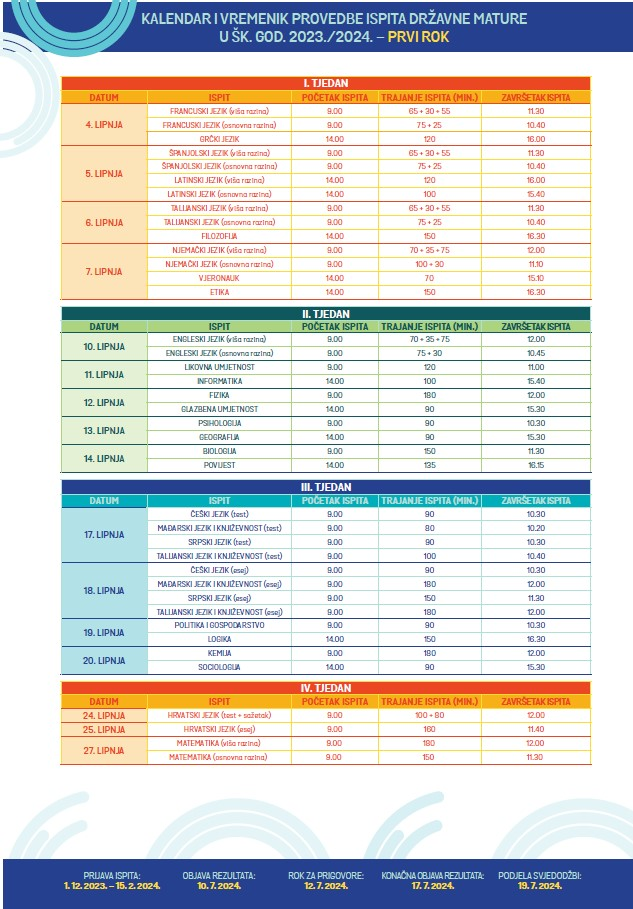 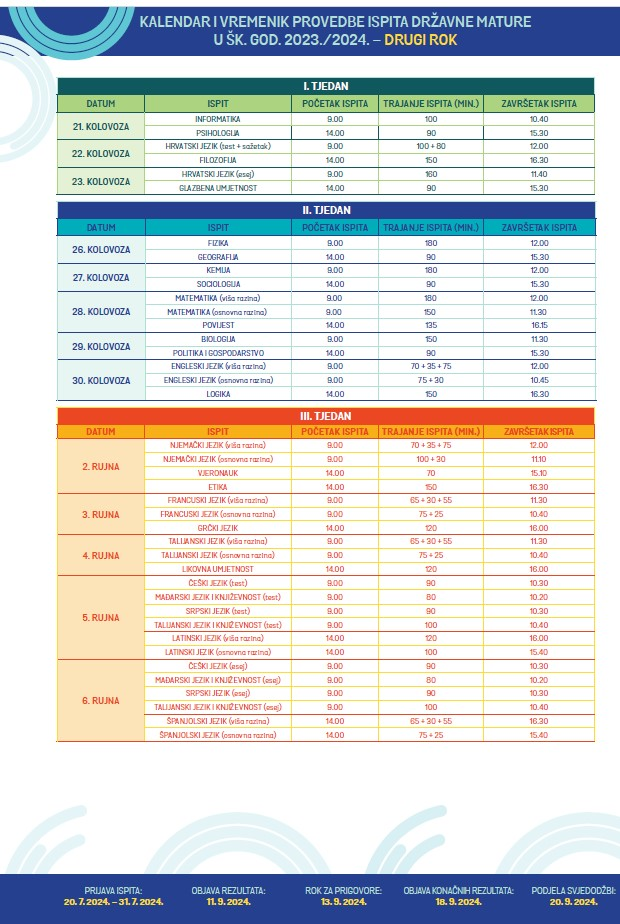 11.)  PLAN AKTIVNOSTI U SLUČAJU KRIZNE SITUACIJE U ŠKOLI	Krizni događaj je iznenadan i rijedak događaj koji djeluje izrazito stresno i uznemirujuće na veći broj ljudi tako da ne mogu sami izaći iz kriznog stanja već trebaju pomoć izvana.Pomoć može pružiti tim za krizne intervencije kojem je cilj stabilizirati kognitivne i afektivne procese kod ljudi koji su bili izloženi traumatskom događaju. 		NEPOSREDNI ZAHTJEVI:dežurni nastavnik ili tajnik škole obavještava policiju i hitnu medicinsku pomoć, vatrogasce (prema potrebi) i ravnatelja škole - ODMAHravnatelj obavještava školske vlasti i organizira hitni sastanak Nastavničkog vijeća (po potrebi Vijeća roditelja i Vijeća učenika), te Školskog odboraravnatelj ili posebno zadužena osoba organiziraju službe za obavještavanje:		⇒ roditelja i bliskih osoba		⇒ medija		⇒ ostalih učenika		⇒ nadležnih ustanova		⇒ državnih službidavanje podrške zaposlenicima i učenicima uključenim u kriznu situaciju	    (pedagoško vijeće)uspostavljanje veze s stručnjacima izvan škole koji mogu pružiti dodatnu pomoć	    (tim iz Društva za psihosocijalnu pomoć)poticanje učenika i zaposlenika da govore i izraze svoje viđenje događaja i	    i osjećaja (posebni tim ili stručni suradnik)pomoć i drugima u školi i izvan nje koji su povezani s kriznim događajem da se	    nose s krizom (educirane osobe iz tima za psihosocijalnu pomoć)poznavanje i poštivanje individualnih razlika u prilagodbimotrenje stresnih reakcija i sažimanje traume	Telefon  Tima za krizne intervencije u Društvu za psihološku pomoć: 01/4826-111; 	01/4826-112; Fax: 01/4826-113.12.) PROGRAM INFORMACIJSKOG CENTRA ŠKOLEŠkola za provođenje nastave raspolaže sa sljedećom informatičkom i pratećom opremom:PC NOTEBOOK						 45 komSPECIJALIZIRANE UČIONICE (računala) 		 24 komKOMBINIRANE UČIONICE (računala)			 32 komPAMETNA PLOČA						   3 kom			PROJEKTOR							  16 komNOVE TEHNOLOGIJE:Za ostvarivanje ciljeva i zadataka koji se odnose na nove tehnologija u obradi drva, neophodno je stvoriti uvjete za rad samih strojeva, kao i uvjete za obuku na njima.Škola danas raspolaže CNC obradnim centrom Tech 80 i strojem za obradu rubova OlimpicK 203 proizvođača SCM iz Italije, koji se nalaze u DP praktikumu. Također imamo i kondenzacijsku sušionicu za drvo INCOMAC model MAC 10/6G kapaciteta 8-10 m3.Za potrebe osposobljavanja učenika I profesora škola raspolaže specijaliziranom učionicom koja se nalazi pored DP praktikuma. U učionici se nalazi 13 računala u kompletnoj konfiguraciji.Škola raspolaže s jednim nastavničkim i 12 učeničkih računala. Na disku su pohranjeni standardni programski paketi potrebni za nastavu, također su instalirani programi AutoCad i XilogPlus. Veza na Internet je ADSL. U učionici postoji jedan pisač HP DeskJet 1220 C.Osim navedenih računala škola posjeduje još jedno računalo iste konfiguracije kao i profesorsko računalo i jedan laserski pisač KYOCERA ECOSYS FS-1010 koji su namijenjeni vođenju procesa sušenja u sušionici INCOMAC MAC 10/6G.Novi strojevi i tehnologije služit će osposobljavanju učenika i nastavnika u školi i regiji, kao i za provedbu oglednih predavanja i praktičnog rada na županijskoj i regionalnoj razini. Nove tehnologije također će služiti prilikom organiziranih posjeta učenika osnovnih škola za promidžbu drvodjeljske struke.13.) PLAN I PROGRAM MJERA ZA SPRJEČAVANJE KORUPCIJE	Šumarska i drvodjeljska škola Karlovac u okviru Nacionalnog programa suzbijanja korupcije kojeg je donio Hrvatski sabor na sjednici 31.ožujka 2006. godine donosi Plan i program mjera za sprječavanje korupcije.	Problem sprječavanja korupcije na području odgoja i obrazovanja generira se iz dugogodišnje materijalne stagnacije ovog područja. Izostanak materijalne motivacije zaposlenih te negativna društvena valorizacija preduvjet je za pojavu korupcije koja ugrožava vladavinu prava, povjerenje u javne institucije, poštovanje, pravednost, ravnopravnost, jednakost i sigurnost građana, što su temelji svakog demokratskog i građanskog društva. U cilju prevladavanja negativnih učinaka korupcije koji se izražavaju kroz smanjenje učinka javnih službi, između ostalih i obrazovanja, donesen je plan i program mjera za sprječavanje korupcije kojim se u našoj školi utvrđuju slijedeće aktivnosti:Riječ i pojam: con-rumpere (lat.) = razbiti, slomiti odnos povjerenja			= Zloupotreba javne službe/položaja, u cilju osobne koristi			= Bespravno prodavanje/kupovanje prava« OBLITI  PRIVATORUM, PUBLICA CURATE! »- ZABORAVLJAJUĆI PRIVATNI INTERES BRINITE O OPĆEM-14.)    PROGRAM RADA RAVNATELJA15.) PROGRAM RADA VODITELJA OBRAZOVANJA ODRASLIH Poslove voditelja obrazovanja odraslih obavlja dipl. ing. Vlatka Conjar16.) PROGRAM RADA VODITELJA SMJENE	Poslove voditelja smjena  obavljaju:- dipl. ing. Marija Baričević- dipl. ing. Milka Konta  Voditelji smjena zadužuju se u  godišnjoj strukturi radnog vremena  sa po 4 sata  tjedno tijekom  nastavne godine.17.) PROGRAM RADA PEDAGOGA ZA ŠK. GOD. 2023./2024.18.) PROGRAM RADA STRUČNE  SURADNICE - KNJIŽNIČARKE ZA ŠKOLSKU 2023./2024. GODINU	 Školska knjižnica pruža obavijesti i spoznaje bitne za uspješno uključivanje u suvremeno društvo koje se temelji na znanju i informacijama. Školska knjižnica omogućuje učenicima stjecanje vještina za cjeloživotno učenje , razvija njihovu maštu i pomaže im da postanu odgovorni građani.		IFLA-in I UNESCO –ov  MANIFEST ZA ŠKOLSKE KNJIŽNICEZadaće i ciljevi školske knjižnice :Školska knjižnica sastavni je dio obrazovnog procesa.CILJEVI  školske knjižnice:razvijanje pismenostirazvijanje informacijske i informatičke pismenostipoučavanjeučenje kulturaZADAĆE : potpora obrazovnim ciljevima i zadacima zacrtanim nastavnim planom i programom školepromicanje trajnih čitateljskih navika omogućavanje stjecanja stvaralačkog iskustva pri korištenju i kreiranju informacijapoticanje učenika da nauče i koriste vještine kojima će vrednovati koristiti informacijeorganiziranje aktivnosti koje potiču kulturnu i društvenu svijestsuradnja s učenicima, nastavnicima, administrativnim osobljem i roditeljima radi postizanja ciljeva školepromicanje načela o slobodi mišljenja i slobodnom pristupu informacijama kao preduvjet za uspješno i odgovorno sudjelovanje u građanskom demokratskom društvuŠkolski knjižničar , svojim planom i programom rada te postavljenim zadaćama i ciljevima rada školske knjižnice, pridonosi zadaćama i ciljevima škole.Školski knjižničar obavlja sljedeće poslove:analizira informacijske potrebe školske zajednice i potrebe vezane za građuoblikuje i provodi smjernice za razvoj služberazvija nabavnu politiku za knjižničnu  građukatalogizira i klasificira građupodučava korisnike kako koristiti knjižnicupomaže korisnicima pri korištenju knjižničnom građom odgovara na referentne i informacijske upite služeći se odgovarajućim izvorimapromiče programe čitanja i kulturna dosudjeluje u planiranju aktivnosti vezanih za školski programPoslovi školskog knjižničara tijekom školske godine obuhvaćaju :1.ODGOJNO – OBRAZOVNI RAD čiji se sadržaji ostvaruju kroz rad s cijelim razredom, manjom grupom učenika ili kroz individualni rad, a obuhvaća:	EDUKACIJU KORISNIKA	TIMSKU NASTAVU	STVARALAČKE RADIONICE	IZLOŽBENU DJELATNOST	2.KULTURNU I JAVNU DJELATNOST  usmjerenu na predstavljanje škole široj zajednici 	3. STRUČNE KNJIŽNIČARSKE POSLOVE  koji se obavljaju kontinuirano tijekom cijele godine	4. PRIPREME , RAD U STRUČNIM TIJELIMA	5. STRUČNO USAVRŠAVANJEXIII.  SAMOVREDNOVANJE RADA ŠKOLEUstanove za strukovno obrazovanje dužne su provoditi samovrednovanje i vanjsko vrednovanje prema Zakonu o strukovnom obrazovanju (čl. 11. – 13.).Cilj samovrednovanja je:utvrđivanje trenutnog stanja i usporedba s primjerima dobre prakseutvrđivanje potencijala za unapređenjesustavno unapređenje kvaliteteImenovano je  Povjerenstvo za kvalitetu koje čine:Daniel Peris – ravnateljRobert Sajko - koordinator za samovrednovanjeKrunoslav Matijašić - član iz reda stručnih suradnikaAndreja Pevec - član iz reda općeobrazovnih nastavnikaIvana Čordašev - član iz reda strukovnih nastavnikaPredstavnik/ca Vijeća učenikaPredstavnik roditelja – Gordana Sučićpredstavnica društvene sredine –Martina ŠpigelskiZa koordinatora za samovrednovanje imenovan je Robert Sajko.Samovrednovanje se sprovodi u šest prioritetnih područja i područja kvalitete u strukovnom obrazovanju i osposobljavanju, a to su:PLANIRANJE I PROGRAMIRANJE RADAPOUČAVANJE I PODRŠKA UČENJUPOSTIGNUĆA UČENIKA I ISHODI UČENJAMATERIJALNI UVJETI I LJUDSKI POTENCIJALI – PROFESIONALNI RAZVOJ RADNIKA USTANOVESURADNJA UNUTAR USTANOVE ZA STRUKOVNO OBRAZOVANJE – SURADNJA S OSTALIM DIONICIMA – PROMICANJE USTANOVEUPRAVLJANJE (USTANOVA I KVALITETA)Sve aktivnosti provodimo  prema Priručniku za samovrednovanje Agencije za strukovno obrazovanje i obrazovanje odraslih. Povjerenstvo za kvalitetu je radilo na procjeni kriterija uspješnosti za sva prioritetna područja i na provođenju i analizi razvojnog plana.Tijekom prošle školske godine u cilju samovrednovanja provedene su ankete među učenicima; mišljenja maturanata o školovanju u našoj školi, upitnik za učenike od 1. do 3. razreda kojim su pokazali svoje zadovoljstvo sa školom, upitnik među  roditeljima. Također je u svim razredima provedena evaluacija rada nastavnika te smo dobili brojne pokazatelje koje ćemo koristiti tijekom daljnjeg procesa samovrednovanja. Provedena i je i anketa među učenicima od 1. do 3 razreda o nasilju u školi i anketa o izostancima u dva razredna odjeljenja. Koordinator za samovrednovanje je unio sve podatke u informatički alat koji je potvrđen od strane Savjetnice AZOO.  Konačna prosudba i izvješće vezano za razvojni plan škole prezentirani su i prihvaćeni na sjednici Nastavničkog vijeća.	Razvojni plan škole za šk. god. 2023./2024. bit će objavljen na WEB stranicama škole.S A M O V R E D N O V A NJ EKONAČNA PROSUDBA                                                            Šk. god. 2022./2023.U ovoj školskoj godini održana su ukupno dva sastanka Povjerenstva. U konačnici, zaključeno je kako se u Šumarskoj i drvodjeljskoj školi Karlovac radi vrlo kvalitetno i uspješno se nosi s izazovnim situacijama te se kontinuirano radi na poboljšanju cjelokupnog odgojno-obrazovnog procesa, što je vidljivo i u izvješću na kraju školske godine koje je priloženo internetskoj aplikaciji e-Kvaliteta kao dokaz u 3. prioritetnom području.XIV. PLAN I PROGRAM STRUČNIH VJEŽBI I PRAKTIČNE NASTAVE ZA ŠUMARSKI PROGRAM1. Tabelarni prikaz realizacije vježbi za šumarsku struku i programi vježbiPLAN ODRŽAVANJA VJEŽBI - PROGRAM IZ PODRUČJA RADA ŠUMARSTVAZANIMANJE ŠUMARSKI TEHNIČAR U ŠKOLSKOJ 2023./2024. GODINIPROGRAM RADA U RASADNIKU1. RADOVI U RASADNIKU:Jesen:- Posaditi i školovati sadnice ukrasnog drveća, grmlja i šumskih voćkarica       - izvršiti sjetvu listača u otvorene grediceProljeće:- izrada DUNEMAN-ovih lijeha - trajnih- sjetva četinjača u lijehe- redovita njega ponika, zalijevanje, zasjenjivanje, zdravstveni tretmanRadove izvesti u sklopu predviđenih vježbi srodnih predmeta sa učenicima II., III. i IV. razreda iz predmeta:- Uzgajanje šuma: sjemenarstvo i rasadničarstvo- Uzgajanje šuma: tehnika uzgajanja šuma- Zaštita šuma: dezinfekcija tla, tretman sjemena i ponika- Parkovna kultura- Oplemenjivanje šumskog drvećaPROGRAM RADOVA U ARBORETUMU1. ODRŽAVANJE POSTOJEĆIH ZELENIH POVRŠINA:a) Redovita košnja travnatih površina b) Sakupljanje trave c) Sakupljanje i odvoz lišćad) Skupljanje i odvoz otpalih grana2. JESENSKO – PROLJETNO  POPUNJAVANJE:1.Vađenje bolesnih, suhih i oštećenih sadnica te sadnja  novih.2. Zamjena osušenih sadnica hrasta lužnjaka, koloradske jele, goleme jele, grčke jele,   ginka, pančičeve omorike, gorskog javora, pačempresa oko parkirališta škole3. Njega sadnica okopavanjem i gnojenjem NPK gnojivom  4. Sadnja voćkarica u arboretum               3. NJEGA STABALA U ARBORETUMU:a) popuna sa obrezivanjem na prilazu školi Vatrogasna cesta i škola-  Uprava šumab) njega aleja - crveno lisnog javora, maklurec) realizacija prijedloga formiranja grba Karlovca  na rondeli         d) orezivanje suhih grana i odvoz istih                 3.A) ODRŽAVANJE KAMENJARA a) uređenje novog kamenjara - popunjavanje novim sadnicama				- održavanje postojećih				- uređenje staze4. UREĐENJE RONDELE:  a) uređenje cvjetnih površina rondeleb) popunjavanje i košnja trave5. SNIMANJE POSTOJEĆEG STANJA ARBORETUMA: - po vrstama		- obilježavanje pločicama svake vrste- po površinama	- postavljanje pločica	Sadnice - materijal za sadnju dobavljati kontinuirano - prema potrebi snimljenim površinama i to iz:- rasadnika INSTITUTA JASTREBARSKO- rasadnika ŠUMARSKE ŠKOLE- rasadnike UPRAVA ŠUMA- rasadnike privatnih lica- prirodni pomladakUREĐENJE FITOFARMACUTSKOG VRTA Održavanje postojećeg Uređenje stazePopunjavanje novim sadnicamaPostavljanje oznaka s vrstamaXV.  PLAN REALIZACIJE VJEŽBI I PROGRAMI PRAKTIČNE NASTAVE           U DRVODJELJSKOJ STRUCIPLAN RELIZACIJE STRUČNE PRAKSE ZA I. RAZRED PROGRAMA – OBRADA DRVA, ZANIMANJE – STOLAR JMO PLAN RELIZACIJE STRUČNE PRAKSE ZA I. RAZRED PROGRAMA – OBRADA DRVA, ZANIMANJE – STOLARPLAN I PROGRAM RADA ZA NASTAVNI PREDMET:PRAKTIČNA NASTAVARAZRED:                          	PRVI, I. SOBRAZOVNI SEKTOR: ŠUMARSTVO, PRERADA I OBRADA DRVAZANIMANJE: STOLAR JMOBROJ SATI: 900 (u školskoj radionici 325 sati, a stolarskoj radionici 540 sati, 35 sati                     	vježbe iz nastavnog predmeta: tehnologija zanimanja)ŠKOLSKA GODINA:       	2023./2024.Stručni učitelj zadužen za praćenje praktične nastave: KRISTIJAN PAVKOVIĆ.ing.NASTAVNE CJELINE:1.     ZAŠTITA NA RADU2.     ORGANIZACIJA STOLARSKE RADIONICE3.     ODRŽAVANJE I OŠTRENJE RUČNIH ALATA4.     ODABIRANJE DRVA I DRVNIH MATERIJALA5.     OBRADA DRVA I DRVNIH MATERIJALA RUČNIM ALATIMA6.     IZRADA SPOJEVA OD DRVA I DRVNIH MATERIJALACILJ: Cilj naukovanja za stjecanje obrtničkog zanimanja je stjecanje znanja, vještina, i navika koje omogućuju polazniku da nakon završetka naukovanja samostalno obavlja poslove i radne zadaće na razini pomoćničkog zvanja.Zadaci:-        da učenici usvoje znanja, vještine i navike iz područja izrade namještaja i građevne stolarije-        da se osposobe za brzo prihvaćanje novih rješenja-        da upoznaju alate i strojeve za rad u stolarskoj radionici-        da se osposobe za izbor najprimjerenijeg materijala za izradu određenog stolarskog proizvoda-        da se osposobe za podešavanje sredstava za rad, pravilan rad, te da se upoznaju sa zaštitnim sredstvima te zaštitom okoliša-        da se kod učenika razvije osjećaj odgovornosti i samostalnosti za izvršenje radnih zadataka.* Osposobljavanje učenika za zaštitu na radu od 35 sati obaviti u školi na početku prvog razreda i to se ubraja u satnicu praktične nastave od 900 sati.PLAN VREMENSKE REALIZACIJE  IZVOĐENJA PRAKTIČNE NASTAVE ZA UČENIKE  I. S RAZREDA – ZA ZANIMANJE STOLAR JMOŠkolska godina 2023./2024.PLAN RELIZACIJE STRUČNE PRAKSE ZA II. RAZRED PROGRAMA – OBRADA DRVA, ZANIMANJE – STOLAR JMO PLAN I PROGRAM RADA ZA NASTAVNI PREDMET:PRAKTIČNA NASTAVARAZRED:                          	DRUGI, II. SOBRAZOVNI SEKTOR: ŠUMARSTVO, PRERADA I OBRADA DRVAZANIMANJE: STOLAR JMOBROJ SATI: 900 (u školskoj radionici 235 sati, a stolarskoj radionici 630 sati, 35 sati                     	vježbe iz nastavnog predmeta: tehnologija zanimanja)ŠKOLSKA GODINA:       	2023./2024.Stručni učitelj zadužen za praćenje praktične nastave: KRISTIJAN PAVKOVIĆ,ing.NASTAVNE CJELINE:1.     ZAŠTITA NA RADU2.     ORGANIZACIJA STOLARSKE RADIONICE3.     ODABIRANJE DRVA I DRVNIH MATERIJALA4.     IZRADA SPOJEVA OD DRVA I DRUGIH DRVNIH MATERIJALA5.     OŠTRENJE, PODEŠAVANJE I ODRŽAVANJE ALATA6.     PODEŠAVANJE, KORIŠTENJE I ODRŽAVANJE STROJEVA I UREĐAJA7.     PRIMJENA LJEPILA8.     IZRADA SKICA I ČITANJE TEHNIČKIH CRTEŽA, IZRADAKROJNIH LISTA PREMA TEHNIČKOM CRTEŽU9.     IZRAČUNAVANJE MATERIJALA I TROŠKOVA10.  RAD S OSTALIM NEDRVNIM MATERIJALIMA11.  MONTAŽA OKOVA I OSTALIH DIJELOVA KONSTRUKCIJE12.  IZRADA DIJELOVA KONSTRUKCIJA I SASTAVLJANJE DIJELOVACILJ: Cilj naukovanja za stjecanje obrtničkog zanimanja je stjecanje znanja, vještina, i navika koje omogućuju polazniku da nakon završetka naukovanja samostalno obavlja poslove i radne zadaće na razini pomoćničkog zvanja.Zadaci:-        da učenici usvoje znanja, vještine i navike iz područja izrade namještaja i građevne stolarije-        da se osposobe za brzo prihvaćanje novih rješenja-        da upoznaju alate i strojeve za rad u stolarskoj radionici-        da se osposobe za izbor najprimjerenijeg materijala za izradu određenog stolarskog proizvoda-        da se osposobe za podešavanje sredstava za rad, pravilan rad, te da se upoznaju sa zaštitnim sredstvima te zaštitom okoliša-        da se kod učenika razvije osjećaj odgovornosti i samostalnosti za izvršenej radnih zadataka.PLAN VREMENSKE REALIZACIJE  IZVOĐENJA PRAKTIČNE NASTAVE ZA UČENIKE  II. S RAZREDA – ZA ZANIMANJE STOLAR JMOŠkolska godina 2023./2024.PLAN RELIZACIJE STRUČNE PRAKSE ZA III. RAZRED PROGRAMA – OBRADA DRVA, ZANIMANJE – STOLAR JMO PLAN I PROGRAM RADA ZA NASTAVNI PREDMET:PRAKTIČNA NASTAVARAZRED:                          	TREĆI, III. SOBRAZOVNI SEKTOR: ŠUMARSTVO, PRERADA I OBRADA DRVAZANIMANJE: STOLAR JMOBROJ SATI: 800 (u školskoj radionici 160 sati (128 + 32)), a stolarskoj radionici 640 sati.ŠKOLSKA GODINA:       	2023./2024.Stručni učitelj zadužen za praćenje praktične nastave: KRISTIJAN PAVKOVIĆ,ing.NASTAVNE CJELINE:1.     ZAŠTITA NA RADU2.     ORGANIZACIJA STOLARSKE RADIONICE3.     ODABIRANJE DRVA I DRVNIH MATERIJALA4.     PRIMJENA LJEPILA5.     IZRADA SKICA I ČITANJE TEHNIČKIH CRTEŽA, IZRADA KROJNIH LISTA PREMA TEHNIČKOM CRTEŽU6.     IZRAČUNAVANJE MATERIJALA I TROŠKOVA7.     RAD S OSTALIM NEDRVNIM MATERIJALIMA8.     MONTAŽA OKOVA I OSTALIH DIJELOVA KONSTRUKCIJE9.     IZRDA DIJELOVA KONSTRUKCIJA I SASTAVLJANJE DIJELOVA10.  IZRADA KONSTRUKCIJA I SASTAVLJANJE11.  POVRŠINSKA OBRADA12.  UGRADBA MONTAŽNIH DIJELOVA KONSTRUKCIJE13.  NOVE TEHNOLOGIJECILJ: Cilj naukovanja za stjecanje ovog obrtničkog zanimanja je stjecanje znanja, vještina, i navika koje omogućuju polazniku da nakon završetka naukovanja samostalno obavlja poslove i radne zadaće na razini pomoćničkog zvanja.Zadaci:-        da učenici usvoje znanja, vještine i navike iz područja izrade namještaja i građevne stolarije-        da se osposobe za brzo prihvaćanje novih rješenja-        da upoznaju alate i strojeve za rad u stolarskoj radionici-        da se osposobe za izbor najprimjerenijeg materijala za izradu određenog stolarskog proizvoda-        da se osposobe za podešavanje sredstava za rad, pravilan rad, te da se upoznaju sa zaštitnim sredstvima te zaštitom okoliša-        da se kod učenika razvije osjećaj odgovornosti i samostalnosti za izvršenje radnih zadataka.PLAN VREMENSKE REALIZACIJE  IZVOĐENJA PRAKTIČNE NASTAVE ZA UČENIKE  III. S RAZREDA – ZA ZANIMANJE STOLAR JMOŠkolska godina 2023./2024.PLAN ODRŽAVANJA PRAKTIČNE NASTAVE I VJEŽBI PROGRAM IZ PODRUČJA DRVODJELJSKE STRUKE ZANIMANJADRVODJELJSKI TEHNIČAR - DIZAJNER U ŠKOLSKOJ 2023./2024. GODINIPRAKTIČNA NASTAVAI. RAZRED (1 DT)Naziv predmeta: PRAKTIČNA NASTAVAPrvi razredKroz ovaj predmet u prvom razredu učenik će postići sljedeće ishode učenja:1. Objasniti vrste opasnosti u radionici za obradu drva i mjere zaštite od istih2. Upotrijebiti stolarsku klupu kao radno mjesto3. Koristiti ručne alate4. Koristiti ručne mehanizirane alate5. Izraditi vez ili spoj drva ručnim alatima6. Izraditi vez ili spoj drva ručnim mehaniziranim alatima7. Primjenjivati pravila za siguran radTeme vježbi:1. Zaštita na radu - zakonski propisi, štetni čimbenici radne sredine.2. Upoznavanje sa stolarskom radionicom, alatima , priborom, strojevima i uređajima te poslovanjem.3. Zaštita pri radu na pojedinim strojevima, sprečavanje nesreće, ekološki zahtjevi4. Alati za ručnu obradu drva - primjena i održavanje pojedinih alata uz izvođenje postupaka rada:alati za mjerenje i zacrtavanjeručne pileručne blanjeručna dlijetaručne bušilice.5. Ručni mehanizirani alati – korištenje i održavanje...... navesti ih!6. Izrada vezova drva ručnim i ručnim mehaniziranim alatima:vezovi za širinsko sastavljanjevezovi za dužinsko sastavljanjevezovi za kutno (ugaono) sastavljanjeNapomena:Nastavni se proces 100% vremena izvodi praktično u radionici radiupoznavanja stolarske radionice, te rada u njoj na siguran način.Praktičan rad je u obliku izrade osnovnih kompozicija jednostavnihgeometrijskih formi uz primjenu ručnih i ručnih mehaniziranih alatai zapažanja njihove funkcionalnosti. Prepoznavanja odgovarajućegdrvnog materijala za izradu zadanog zadatka .Vježbe se izvode u grupama od 10 do 12 učenika.Sadržaje zaštite na radu treba obraditi u prvim tjednima nastave kako bi učenici mogli položiti test iz zaštite na radu.II. RAZRED (2 DT)Naziv predmeta: PRAKTIČNA NASTAVADrugi razredKroz ovaj predmet u drugom razredu učenik će postići sljedeće ishode učenja:1. Odabrati odgovarajući materijal i konstrukciju 2. Izraditi jednostavan element od drva 3. Odabrati odgovarajući tehnološki proces i izraditi jednostavnije proizvode od masivnog drva i ploča 4. Primijeniti pojedini alat i stroj uz rad na siguran način 5. Primijeniti odgovarajuću površinsku obradu na elementu od drva Tema vježbi:1. Podešavanje, oštrenje alata, stjecanje vještine rada na strojevima: stolnim, klatnim, poteznim pilama stolnoj tračnoj pili blanjalicama glodalicama dubilicama bušilicama 2. Izrada jednostavnih proizvoda od masivnog drva i ploča III. RAZRED (3 DT)Naziv predmeta: PRAKTIČNA NASTAVATreći razredKroz ovaj predmet u trećem razredu učenik će postići sljedeće ishode učenja:1. Pripremiti tehničko-tehnološku dokumentaciju oblikovnog rješenja namještaja2. Izraditi pojedine dijelove konstrukcije namještaja prema vlastitom oblikovanju rješenju3. Sastaviti dijelove namještaja u cjelinu4. Primijeniti odgovarajuću površinsku obradu na vlastitom oblikovanom rješenju5. Prezentirati uradakTema vježbi:1. Korištenje ljepila pri sastavljanju-primjena vrsta i načina sastavljanja.2. Izrada dijelova konstrukcija te sastavljanje u cjelinu: Prema zadanom nacrtu - stolac bez naslova Prema vlastitom nacrtu - ormarićPrema vlastitom nacrtu - stolić Prema vlastitom nacrtu - stolac s naslonom3. Izrada dijelova konstrukcija te sastavljanje u cjelinu:Prema vlastitom nacrtu - korpusni element namještajaPrema zadanom nacrtu - dijelovi vrata i prozoraPrema zadanom nacrtu - dijelovi stubišta. 4. Površinska obrada elemenata, dijelova i sklopova, ručno i strojnobrušenjeizbjeljivanjemočenjelakiranjepopravci površine5. Kemijska zaštitna sredstva za drvo - vrste i primjena6. Sudjelovanje kod ugradnje montažnih dijelova namještaja7. Tehnike obrade za postizanje različitih efekata (starina i sl.):      planiranje, pjeskarenje, paljenje….8. Rad na sofisticiranim strojevima za obradu drva (formatna pila za krojenje, obradni centar    i sl.) - programiranje i obradaIV. RAZRED (4 DT)Kroz ovaj predmet u četvrtom razredu učenik će postići sljedeće ishode učenja:1. Podesiti alat za određenu radnu operaciju 2. Izraditi program za CNC stroj 3. Pripremiti materijal i CNC stroj za rad 4. Aktivirati i deaktivirati uređaje za hitno zaustavljanje CNC stroja 5. Obraditi materijal na CNC stroju 6. Napraviti kontrolu točnosti obrade Teme vježbi:Bušenje rupaPiljenjeGlodanjeObrada rubovaIzrada proizvodaVježbe iz nastavnog predmeta PRAKTIČNA NASTAVA realizirat će se u grupama učenika (prema dogovoru s učenicima) i to kada su učenici u jutarnjoj smjeni na nastavi u poslijepodnevnoj smjeni (ponedjeljak, utorak, srijeda i četvrtak tijekom cijele školske godine).XVI.  PLAN REALIZACIJE VJEŽBI I PROGRAMI PRAKTIČNE NASTAVE ZA METEOROLOŠKOG TEHNIČARAI. RAZRED:Upoznavanje učenika s prostorom motrilišta, održavanje motrilišta, - termometrijska kućica.Zaštita na radu: osnovni postupci zaštite na radu, prepoznavanje izvora opasnosti.Stjecanje vještine opažanja atmosferskih pojava: sposobnost uočavanja i prepoznavanja pojave, načini zapisivanja pojave.Određivanje naoblake i prepoznavanje rodova i vrsta oblaka. Mjerenje oborina: prepoznavanje vrste oborina, utjecaj okolnih objekata na količinu oborina, mjerenje oborina kišomjerom. Rad s klasičnim meteorološkim instrumentima za temperature zraka, vode i tla, vlažnost zraka, insolaciju, održavanje instrumenata, priprema za rad, osnovni principi pri radu s instrumentima, održavanje instrumenata, očitavanje podataka, bilježenje u dnevnik motrenja. Samostalno obavljanje motrenja: obavljanje poslova na klimatološkim postajama.II. RAZRED:Vježbanje šifriranja i slanja podataka- odabir meteorološkog ključa- šifriranjeRad s meteorološkim instrumentima za tlak zraka, smjer i brzinu vjetra i trajanje sijanja sunca- zaštita na radu i postupci pri radu- održavanje, uvjeti rada i briga oko instrumenataPoslovi i zadaci na glavnoj meteorološkoj postaji - vježbanje postupaka pri mjerenju i opažanju- zapisivanje podataka u dnevnik glavne meteorološke postaje- šifriranje podataka i slanje izvještajaRad na hidrološkoj postaji- održavanje, uvjeti rada i briga oko instrumenata- vježbanje postupaka pri mjerenju- zapisivanje podataka u dnevnikIII. RAZRED:vježbanje postupaka pri motrenju na meteorološkim postajama specijalne namjene,održavanje instrumenata,vođenje dnevnika motrenja,specijalni meteorološki ključevi.vježbanje postupaka pri radu s automatskim meteorološkim sustavima (AMS),postavljanje AMS,uzroci prekida rada AMS,rad s podacima koje daju automatski sustavi.visinska mjerenja,izvori opasnosti (vodik) i zaštita na radu,rad s pilotbalonom, punjenje balona i podešavanje njegove težine,praćenje balona teodolitom,određivanje položaja balona,postupci pri radu s radio sondom.IV. RAZRED:Postavljanje termometrijske kućice:kriteriji za odabir lokacijeodređivanje geografskih koordinata termometrijske kućicerad s busolnim instrumentima i GPS - uređajemRad s radarskim sustavima:izvori opasnosti (jake struje i elektromagnetsko zračenje) i zaštita na raduorganizacija rada na radarskom sustavurad s programima za obradu podatakaUmjeravanje mjernih uređaja:vježbanje postupaka pri umjeravanju mjernih uređajaUspostava, obilazak i inspekcija meteoroloških postaja:usvajanje postupaka koji su određeni zakonskom regulativomvođenje bilježaka i službenog zapisnikaPriprema podataka i izvora znanja za izradu završnog radaXVII. PLAN I PROGRAM OSPOSOBLJAVANJA I USAVRŠAVANJA POLAZNIKA SEMINARA, OBRAZOVANJA ODRASLIH I PREKVALIFIKACIJA ZA ŠUMARSKOG TEHNIČARAOSPOSOBLJAVANJE RADNIKA OBRAZOVANJA ODRASLIHOKVIRNI NASTAVNI PLAN I PROGRAM ZA SEMINARE	Broj nastavnih sati za konkretnu grupu određuje se prema prethodnim znanjima polaznika grupe.PROGRAM ZA ŠUMARSKOG TEHNIČARA - PREKVALIFIKACIJA DOPUNSKO KONZULTATIVNA NASTAVAOBRAZOVANJE ODRASLIHPOPIS PREDAVAČA  PREDMETA I PLAN KONZULTACIJA         ZA  I. RAZRED IV/23 ŠKOLSKE 2023./2024. GODINE            ŠUMARSKI TEHNIČAR - PREKVALIFIKACIJA          DOPISNO KONZULTATIVNA NASTAVAHRVATSKI JEZIK - BRANKA ČAČIĆ KOVAČIĆ, prof.ENGLESKI JEZIK  - BRANKA ČAČIĆ KOVAČIĆ, prof.NJEMAČKI JEZIK - MAJA BASARA, prof.GEOGRAFIJA  - PATRIS ŠUPER, prof. ETIKA - mr. sc. MARIJANA TOMIČIĆ, dipl. politologFIZIKA – ZRINKO BAHORIĆ, dipl. ing. fizikeKEMIJA – MATEJA VLAŠIĆ, dipl. ing. kemijeMATEMATIKA - SANJA DOMIJAN, prof.RAČUNALSTVO – MARTINA NOVOSEL, dipl. inf. PLAN KONZULTACIJAPOPIS PREDAVAČA  PREDMETA I PLAN KONZULTACIJA         ZA  II. RAZRED IV/23 ŠKOLSKE 2023. / 2024. GODINE            ŠUMARSKI TEHNIČAR - PREKVALIFIKACIJA          DOPISNO KONZULTATIVNA NASTAVAHRVATSKI JEZIK – BRANKA ČAČIĆ KOVAČIĆ,prof.ENGLESKI JEZIK -  BRANKA ČAČIĆ KOVAČIĆ,prof.NJEMAČKI JEZIK - MAJA BASARA, prof.GEOGRAFIJA  - PATRIS ŠUPER, prof. ETIKA - mr. sc. MARIJANA TOMIČIĆ, dipl. politologFIZIKA – ZRINKO BAHORIĆ, dipl. ing. fizikeKEMIJA -  MATEJA VLAŠIĆ, dipl. ing. kemijeMATEMATIKA - SANJA DOMIJAN, prof.PLAN KONZULTACIJAXVIII. VREMENIK IZRADBE I OBRANE ZAVRŠNOG RADA ZA           ŠKOLSKU 2023./2024. GODINUIZRADBA ZAVRŠNOG RADAUčenici su dužni pisani dio izradbe, koju je prihvatio mentor, predati u urudžbeni zapisnik u tajništvo škole najkasnije 10 dana prije obrane završnog rada.PRIJAVA OBRANE ZAVRŠNOG RADAdo 1. travnja 2024. 		za ljetni rokdo 10. srpnja 2024.		za jesenski rokdo 30. studenoga 2024.	za zimski rokPredaja završnog rada do 31. svibnja 2024.Praktični dio završnog ispita za stolare: 3. - 7. lipnja 2024. (ljetni rok)Praktični dio završnog rada za stolare: 19. - 23. kolovoza 2024. (jesenski rok)OBRANA ZAVRŠNOG RADAObrani završnog  rada pristupa učenik:koji je s uspjehom završio zadnju godinu obrazovanjačiji je završni rad mentor prihvatio i pozitivno ocijenioZavršni rad brani se u:-  zimskom roku		                       	od 12. 2. 2024. do 16. 2. 2024.-  ljetnom roku						11.6.2024. -  jesenskom roku, u istom ili prvom 		   tjednu poslije drugog popravnog roka		 27.8.2024.- uručivanje svjedodžbi o završnom radu		 4.7.2024.Godišnji plan i program rada Šumarske i drvodjeljske škole Karlovac za školsku 2023./2024. godinu umnožen je u četiri primjerka.			         			  	Klasa: 011-02/23-01/16Ur.broj: 2133-50-01-23-01Karlovac, 05. listopada 2023.PREDSJEDNICA ŠKOLSKOG ODBORA							_________________________        		   					  Branka Čačić Kovačić, prof.Godišnji plan i program rada Šumarske i drvodjeljske škole Karlovac za školsku 2023./2024. godinu stupa na snagu danom objave na oglasnoj ploči Škole dana ____________________									RAVNATELJ								__________________________								         Daniel Peris, dipl.ing.ZANIMANJE - RAZRED1.2.3.4.ŠUMARSKI TEHNIČAR1111DRVODJELJSKI TEHNIČAR – DIZAJNER1111METEOROLOŠKI TEHNIČAR1-11STOLAR 111-TAPETAR----UKUPNO4343SVEUKUPNO14 RAZREDNIH ODJELJENJA14 RAZREDNIH ODJELJENJA14 RAZREDNIH ODJELJENJA14 RAZREDNIH ODJELJENJAOBRAZOVNO PODRUČJEPROGRAMTRAJANJE OBRAZ.šumarstvo, prerada i obrada drvašumarski tehničar4šumarstvo, prerada i obrada drvadrvodjeljski tehničar dizajner – novi strukovni kurikulum 4šumarstvo, prerada i obrada drvameteorološki tehničar4šumarstvo, prerada i obrada drvaStolar JMO3OBRAZOVNO PODRUČJEPROGRAMTRAJANJE OBRAZ.šumarstvošumarski tehničar-prekvalifikacija2,5 godineOSPOSOBLJAVANJAOSPOSOBLJAVANJAOSPOSOBLJAVANJAšumarstvorukovatelj motornom pilom90 satišumarstvorukovatelj motornom pilom i čistačem guštika120 satišumarstvorukovatelj motornom kosilicom i čistačem guštika120 satišumarstvorukovatelj šumskim traktorom i kopčaš drvnih sortimenata120 satišumarstvorukovatelj hidrauličnom dizalicom126 satiRedni brojVRSTA RADOVA/ROBAObrazloženje planiranih investicijaPROCIJENJENA VRIJEDNOST RADOVA1.Ugradnja klima uređaja u učionicePoboljšavanje uvjeta za nastavu3.500,00 €2.Popravak traktorske prikolice,Nabava motorne pile i malčera za košnjuOsiguravanje sigurnijeg i kvalitetnijeg odvijanja praktične nastave7.000,00 €3.Nabava informatičke opremeOsuvremenjivanje nastavnog procesa3.000,00 €4.obnova meteorološke kućice i stazePotrebna je izrada nove ograde za novi meteorološki krug, staze1.000,00 €5.Nabava opreme za kabinet šumarstva Promjerke, stativ (nosač) za nivelir, busol, trasirki, čelične mjerne vrpce1.200.00€UKUPNO 2023./2024. GODINAUKUPNO 2023./2024. GODINAUKUPNO 2023./2024. GODINA14.500,00 €RAZREDBR. ODJ.BROJ UČ.ŽPON.PON. ŽI.47026-0II.3571022III.46722-0IV.345+2+213-0ukupno14239+2+27122RAZREDŠk.2022./23. g.Šk.2022./23. g.ŠKOLSKA 2023./2024. GODINAŠKOLSKA 2023./2024. GODINAŠKOLSKA 2023./2024. GODINAŠKOLSKA 2023./2024. GODINAŠKOLSKA 2023./2024. GODINAŠKOLSKA 2023./2024. GODINAŠKOLSKA 2023./2024. GODINAŠKOLSKA 2023./2024. GODINAŠKOLSKA 2023./2024. GODINAŠKOLSKA 2023./2024. GODINAŠKOLSKA 2023./2024. GODINARAZREDBROJ ODJELJENJAABROJ UČENIKAPLAN UPISAPLAN UPISAUPISANOUPISANOPO USPJEHUPO USPJEHUPO USPJEHUPO USPJEHUPONAV.STRANI JEZIKSTRANI JEZIKRAZREDBROJ ODJELJENJAABROJ UČENIKAODJUČ.ODJUČ.5432ENJI.118122113148--121II.1141181152103--132III.115114114149--14-UK34735434241820--393RAZREDŠk.2022./23. g.Šk.2022./23. g.ŠKOLSKA 2023./2024. GODINAŠKOLSKA 2023./2024. GODINAŠKOLSKA 2023./2024. GODINAŠKOLSKA 2023./2024. GODINAŠKOLSKA 2023./2024. GODINAŠKOLSKA 2023./2024. GODINAŠKOLSKA 2023./2024. GODINAŠKOLSKA 2023./2024. GODINAŠKOLSKA 2023./2024. GODINAŠKOLSKA 2023./2024. GODINAŠKOLSKA 2023./2024. GODINARAZREDBR.BR.PLAN UPISAPLAN UPISAUPISANOUPISANOPO USPJEHUPO USPJEHUPO USPJEHUPO USPJEHUPONSTRANI JEZIKSTRANI JEZIKRAZREDODJ.UČ.ODJ.UČ.ODJ.UČ.5432AV.ENJI.1171221223172--202II.1211171181116--180III.121121121-183--183IV.122121121-1011--210UK48148148245622--775RAZREDŠk.2022./23. g.Šk.2022./23. g.ŠKOLSKA 2023./2024. GODINAŠKOLSKA 2023./2024. GODINAŠKOLSKA 2023./2024. GODINAŠKOLSKA 2023./2024. GODINAŠKOLSKA 2023./2024. GODINAŠKOLSKA 2023./2024. GODINAŠKOLSKA 2023./2024. GODINAŠKOLSKA 2023./2024. GODINAŠKOLSKA 2023./2024. GODINAŠKOLSKA 2023./2024. GODINAŠKOLSKA 2023./2024. GODINARAZREDBR.BR.PLAN UPISAPLAN UPISAUPISANOUPISANOPO USPJEHUPO USPJEHUPO USPJEHUPO USPJEHUPONSTRANI JEZIKSTRANI JEZIKRAZREDODJ.UČ.ODJ.UČ.ODJ.UČ.5432AV.ENJI.1201201192161--19-II.1211201244162-2213III.1171211212163--21-IV.1191171174112--143UK47747848112598-2756OBRAZOVANJE ZA VIŠU RAZINU KAVALIFIKACIJE 
ZA ZANIMANJE DRVODJELJSKI TEHNIČAR DIZAJNEROBRAZOVANJE ZA VIŠU RAZINU KAVALIFIKACIJE 
ZA ZANIMANJE DRVODJELJSKI TEHNIČAR DIZAJNEROBRAZOVANJE ZA VIŠU RAZINU KAVALIFIKACIJE 
ZA ZANIMANJE DRVODJELJSKI TEHNIČAR DIZAJNEROBRAZOVANJE ZA VIŠU RAZINU KAVALIFIKACIJE 
ZA ZANIMANJE DRVODJELJSKI TEHNIČAR DIZAJNEROBRAZOVANJE ZA VIŠU RAZINU KAVALIFIKACIJE 
ZA ZANIMANJE DRVODJELJSKI TEHNIČAR DIZAJNEROBRAZOVANJE ZA VIŠU RAZINU KAVALIFIKACIJE 
ZA ZANIMANJE DRVODJELJSKI TEHNIČAR DIZAJNEROBRAZOVANJE ZA VIŠU RAZINU KAVALIFIKACIJE 
ZA ZANIMANJE DRVODJELJSKI TEHNIČAR DIZAJNEROBRAZOVANJE ZA VIŠU RAZINU KAVALIFIKACIJE 
ZA ZANIMANJE DRVODJELJSKI TEHNIČAR DIZAJNEROBRAZOVANJE ZA VIŠU RAZINU KAVALIFIKACIJE 
ZA ZANIMANJE DRVODJELJSKI TEHNIČAR DIZAJNEROBRAZOVANJE ZA VIŠU RAZINU KAVALIFIKACIJE 
ZA ZANIMANJE DRVODJELJSKI TEHNIČAR DIZAJNEROBRAZOVANJE ZA VIŠU RAZINU KAVALIFIKACIJE 
ZA ZANIMANJE DRVODJELJSKI TEHNIČAR DIZAJNEROBRAZOVANJE ZA VIŠU RAZINU KAVALIFIKACIJE 
ZA ZANIMANJE DRVODJELJSKI TEHNIČAR DIZAJNEROBRAZOVANJE ZA VIŠU RAZINU KAVALIFIKACIJE 
ZA ZANIMANJE DRVODJELJSKI TEHNIČAR DIZAJNEROBRAZOVANJE ZA VIŠU RAZINU KAVALIFIKACIJE 
ZA ZANIMANJE DRVODJELJSKI TEHNIČAR DIZAJNERIV.1112122----2-RAZREDŠk.2022./23. g.Šk.2022./23. g.ŠKOLSKA 2023./2024. GODINAŠKOLSKA 2023./2024. GODINAŠKOLSKA 2023./2024. GODINAŠKOLSKA 2023./2024. GODINAŠKOLSKA 2023./2024. GODINAŠKOLSKA 2023./2024. GODINAŠKOLSKA 2023./2024. GODINAŠKOLSKA 2023./2024. GODINAŠKOLSKA 2023./2024. GODINAŠKOLSKA 2023./2024. GODINAŠKOLSKA 2023./2024. GODINARAZREDBR.BR.PLAN UPISAPLAN UPISAUPISANOUPISANOPO USPJEHUPO USPJEHUPO USPJEHUPO USPJEHUPONSTRANI JEZIKSTRANI JEZIKRAZREDODJ.UČ.ODJ.UČ.ODJ.UČ.5432AV.ENJI.--1201161132--16-II.114-----------III.18111111-65--101IV.151717232--34UK3274383343229295RAZREDŠk.2022./23. g.Šk.2022./23. g.ŠKOLSKA 2023./2024. GODINAŠKOLSKA 2023./2024. GODINAŠKOLSKA 2023./2024. GODINAŠKOLSKA 2023./2024. GODINAŠKOLSKA 2023./2024. GODINAŠKOLSKA 2023./2024. GODINAŠKOLSKA 2023./2024. GODINAŠKOLSKA 2023./2024. GODINAŠKOLSKA 2023./2024. GODINAŠKOLSKA 2023./2024. GODINAŠKOLSKA 2023./2024. GODINARAZREDBROJODJELJENJABROJUČENIKAPLAN UPISAPLAN UPISAUPISANOUPISANOPO USPJEHUPO USPJEHUPO USPJEHUPO USPJEHUPONAV.STRANI JEZIKSTRANI JEZIKRAZREDBROJODJELJENJABROJUČENIKAODJUČ.ODJUČ.5432UK.ENJUK1423214251+114239+2+22315559-222019--+2----+2----+2-SREDNJOŠKOLSKOOBRAZOVANJEPLAN UPISA  PLAN UPISA  UPISANOUPISANOGODINAGODINAGODINAGODINAGODINASREDNJOŠKOLSKOOBRAZOVANJEGRUPAPOLAZ.GRUPAPOLAZ.1.2.3.4.ŠUMARSKI TEHNIČARIV/237--1---ŠUMARSKI TEHNIČAR17------RedniBrojPREZIME I IMEZvanje – stručna spremaRadno mjestoTjedno zaduženjePeris Danieldipl. ing. drvne tehnologije, VSSravnatelj40Krunoslav Matijašićprof. pedagogije i dipl. sociolog, VSSpedagog40Horvatić Brajdić Ivanamagistra knjižničarstva, VSSknjižničarka40Bahorić Zrinkomag. fizike-geofizike, VSSnastavnik fizike i strukovnih predmeta40Baričević Marijadipl. ing. šumarstva, VSSnast.savjetnica strukovnih predmeta40Barič Katarinamag. ing. techn. lign. VSSnastavnica strukovnih predmeta40Basara Majaprof. engleskog i njemačkog jezika i književnosti, VSSnastavnica njemačkog i engleskog jezika20Benko Dejanmagistar znanosti,dipl. ing. drvne tehnologije nast. mentor i voditelj Centra novih nastavnih tehnologija40Bogović Dinomag. hist. et mag. educ. hist.nastavnik povijesti22Brcković Marijadipl. ing. drvne industrije, VSSnastavnica strukovnih predmeta20Car Magdalenamag.edukacije matematike i fizikenastavnica matematike24Conjar Vlatkadipl. ing. šumarstva, VSSnastavnica mentor struk.predmeta, voditeljica praktične nastave i voditeljica obrazovanja odraslih40Conjar Zvonimirmag. kineziologije, VSSnastavnik  TZK15Čačić Kovačić Brankaprof. hrvatskog i engleskog jezika, VSSnastavnica savjetnica hrvatskog jezika i nastavnica engleskog jezika40Čordašev Ivanadipl. ing. fizike, VSSnastavnica savjetnica fizike i nastavnica strukovnih predmeta40Domijan Sanjaprof. matematike, VSSnastavnica matematike40Grabovac Jurajdipl. teolog, VSSvjeroučitelj-mentor27Horovski Josipdipl. ing. šumarstva, VSSnastavnik strukovnih predmeta40Đurđica Janjanindipl. ing. drvne tehnologije, VSSnastavnica strukovnih predmeta40Janjanin Nikoladipl. ing. šumarstva, VSSnast. savjetnik strukovnih predmeta 40Jelača Kos Majaprof. hrvatskog jezika, VSSnastavnica hrvatskog jezika40Konta Milkadipl. ing. šumarstva, VSSnast. savjetnica strukovnih predmeta40Krajačić Petradr. znanosti - prof. biologije nastavnica  biologije13Mihovilović Tatijanadipl. ing. fizike, VSSnastavnica strukovnih predmeta40Mučenski Gorandipl. ing. drvne tehnologije, VSSnastavnik strukovnih predmeta40Novosel Martinadipl. informatičar, VSSnastavnica računalstva 22Pevec Andrejaprofesor hrvatskog jezika, VSSnastavnica hrvatskog jezika24Sajko Robertdipl. ing. drvne tehnologije, VSSnastavnik strukovnih predmeta40Smolčec Irenaprof. engleskog i njemačkogjezika, VSSnastavnica engleskog jezika40Stipić-Bunčić Ksenijaprofesor TZK, VSSnastavnica  TZK40Šuper Patrisdipl. geograf, VSSnastavnik geografije14Tomičić Marijanamag.znanosti, dipl.politogognastavnice etike, politike i gospodarstva40Veček Đurđicadipl. ing. šumarstva, VSSnastavnica strukovnih predmeta40Vlašić Matejadipl.ing.kemije, VSSnastavnica kemije15Vrbanek Kristina – zamjena za P.Šuperaprof.povijesti i geografije, VSSNastavnica geografije14Mihaela Mihalić Zorojeadministrativni službenik, SSSpomoćnica u nastavi35Dejan Filipčićadministrativni službenik, VSSpomoćnik u nastavi35Frandolić Borisšumarski tehničar specijalist, SSSstrukovni učitelj40Krivačić Ivanšumarski tehničar specijalist, SSSstrukovni učitelj - savjetnik40Basar Dražendrvni tehničar, SSSstrukovni učitelj - savjetnik40Pavković Kristijandrvni tehničar, SSS iing. lov. i zašt. prirode, VŠSvoditelj DP praktikuma i strukovni učitelj - savjetnik40Salopek Markodipl. ing. drvne tehnologije, VSSstrukovni učitelj40Škot Dražendrvni tehničar, SSSstrukovni učitelj - savjetnik40Devčić Dubravka  ekonomista, VŠStajnica40Trbušić Jadrankaekonomski tehničar, SSSadministrativna referentica -blagajnica40Zaborski-Trupković Editadipl. ekonomista, VSSvoditelj. računovodstva40Rade-Pajić Snježana  kuharica, SSSkuharica - djelatnica u školskoj kantini40Cipčić Mario  instalater grijanja i instalacije, SSSdomar- kotlovničar40Bajec Božicadrvni tehničar, SSSspremačica - dostavljačica40Mešinović ZehidaNK radnicaspremačica - dostavljačica40Štimac VericaNK radnicaspremačica - dostavljačica40Benković Romanaodjevni tehničar, SSSspremačica - dostavljačica40Mešinović Varnesa – zamjena za Z.MešinovićNK radnicaspremačica-dostavljačica40RedniGODIŠNJI FOND SATIOD I-IV RAZREDA ZA 12  RAZREDNIH ODJELJENJAGODIŠNJI FOND SATIOD I-IV RAZREDA ZA 12  RAZREDNIH ODJELJENJAGODIŠNJI FOND SATIOD I-IV RAZREDA ZA 12  RAZREDNIH ODJELJENJAGODIŠNJI FOND SATIOD I-IV RAZREDA ZA 12  RAZREDNIH ODJELJENJAbrojNASTAVNI PREDMETREDOVNA NASTAVAREDOVNA NASTAVAREDOVNA NASTAVAUK.TVPNOPĆEOBRAZOVNI PREDMETIOPĆEOBRAZOVNI PREDMETIOPĆEOBRAZOVNI PREDMETIOPĆEOBRAZOVNI PREDMETIOPĆEOBRAZOVNI PREDMETIOPĆEOBRAZOVNI PREDMETIHrvatski jezik1128--1128Engleski jezik752--752Njemački jezik315--315Izborni predmeti: Vjeronauk/Etika513--537Povijest350--350Geografija210--210Tjelesna i zdravstvena kultura650--650Matematika685--685Fizika414--414Kemija280--280Biologija140--140Politika i gospodarstvo198--198Računalstvo 105140g-245Osnove računalstva35--35STRUKOVNI PREDMETI ZA ZANIMANJE ŠUMARSKI TEHNIČARSTRUKOVNI PREDMETI ZA ZANIMANJE ŠUMARSKI TEHNIČARSTRUKOVNI PREDMETI ZA ZANIMANJE ŠUMARSKI TEHNIČARSTRUKOVNI PREDMETI ZA ZANIMANJE ŠUMARSKI TEHNIČARSTRUKOVNI PREDMETI ZA ZANIMANJE ŠUMARSKI TEHNIČARSTRUKOVNI PREDMETI ZA ZANIMANJE ŠUMARSKI TEHNIČARBotanika4942g-91Zaštita na radu2540g-65Dendrologija10075-175Ekologija4030-70Pedologija2510-35Meteorologija2510-35Tehničko crtanje i nacrtna geometrija3535-70Uzgajanje šuma168136g-304Iskorišćivanje šuma83102g-185Dendrometrija4256g-98Geodezija6188g-149Radni strojevi i alati10068g-168Zaštita šuma9440-134Ekonomika5020-70Šumarstvo na kršu6463g-127Uređivanje šuma31130g-161Lovstvo4222-64Organizacija proizvodnje u šumarstvu4440g-84Šumske komunikacije3232-64RedniGODIŠNJI FOND SATIOD I-IV RAZREDA ZA 10  RAZREDNIH ODJELJENJAGODIŠNJI FOND SATIOD I-IV RAZREDA ZA 10  RAZREDNIH ODJELJENJAGODIŠNJI FOND SATIOD I-IV RAZREDA ZA 10  RAZREDNIH ODJELJENJAGODIŠNJI FOND SATIOD I-IV RAZREDA ZA 10  RAZREDNIH ODJELJENJAbrojNASTAVNI PREDMETREDOVNA NASTAVAREDOVNA NASTAVAREDOVNA NASTAVAUK.TVPN33.Fitocenologija4822-7034.Anatomija i tehnologija drva5040g-9035.Praktična nastava (šumarstvo)--172-36.Stručna praksa - ferijalna--196-37.Završni rad--14- STRUKOVNI PREDMETI ZA ZANIMANJE STOLAR STRUKOVNI PREDMETI ZA ZANIMANJE STOLAR STRUKOVNI PREDMETI ZA ZANIMANJE STOLAR STRUKOVNI PREDMETI ZA ZANIMANJE STOLAR STRUKOVNI PREDMETI ZA ZANIMANJE STOLAR STRUKOVNI PREDMETI ZA ZANIMANJE STOLAR38.Osnove računalstva35--3539.Matematika u struci102--10240.Tehnologija zanimanja271102g-37341.Poznavanje materijala105--10542.Crtanje s konstrukcijama271--27143.Stručna praksa--420420STRUKOVNI PREDMETI ZA ZANIMANJE METEOROLOŠKI TEHNIČARSTRUKOVNI PREDMETI ZA ZANIMANJE METEOROLOŠKI TEHNIČARSTRUKOVNI PREDMETI ZA ZANIMANJE METEOROLOŠKI TEHNIČARSTRUKOVNI PREDMETI ZA ZANIMANJE METEOROLOŠKI TEHNIČARSTRUKOVNI PREDMETI ZA ZANIMANJE METEOROLOŠKI TEHNIČARSTRUKOVNI PREDMETI ZA ZANIMANJE METEOROLOŠKI TEHNIČAR44.Računalstvo40307045.Meteorološka motrenja291120-41146.Opća meteorologija15060-21047.Obrada meteoroloških podataka505510548.Hidrologija5020-7049.Meteorološka statistika7035-10550.Oceanografija2510-3551.Klimatologija9935-13452.Geofizika s osnovama sferne astronomije2510-3553.Kemija atmosfere5020-7054.Meteorološka statistika13665-20155.Poljoprivredna i šumarska meteorologija2510-3556.Daljinska mjerenja4915-6457.Sinoptička meteorologija6630-9658.Praktična nastava (meteorologija)--210-Redni brojIZBORNI  PREDMETIBROJ SATIŠUMARSKI TEHNIČARIŠUMARSKI TEHNIČARIŠUMARSKI TEHNIČARIGenetika šumskog drveća70Parkovna kultura140Ostali šumski proizvodi134Oplemenjivanje šumskog drveća70Građevinarstvo64Ostali šumski proizvodi134METEOROLOŠKI TEHNIČARIMETEOROLOŠKI TEHNIČARIMETEOROLOŠKI TEHNIČARIRačunalstvo102Prometna meteorologija70STOLARISTOLARISTOLARITjelesna i zdravstvena kultura102Tehnologija zanimanja64SVEUKUPNO:950Redni brojFAKULTATIVNI  PREDMETIBROJ SATIRasadničarska proizvodnja 70Uređenje krajobraza 70Arborikultura 64GLOBE 70SVEUKUPNO:274RednibrojNASTAVNI PREDMETBROJ SATIHrvatski jezik411Engleski jezik274Njemački jezik274Izborni predmeti: Vjeronauk/Etika137Povijest140Geografija105Tjelesna i zdravstvena kultura274Matematika411Fizika70Kemija70Biologija70Politika i gospodarstvo70Računalstvo 70Materijali140Tehnologija proizvodnje175gTehničko crtanje70Dizajnersko crtanje175Nacrtna geometrija70Konstrukcije475gKonstruiranje računalom175g Oblikovanje i projektiranje proizvoda201gCNC tehnologije u izradi namještaja204gOpremanje i projektiranje prostora96Planiranje, priprema i upravljanje proizvodnjom128gEkonomika i marketing64Komercijalno poslovanje64Praktična nastava411Ferijalna praksa40IZBORNI PREDMETIIZBORNI PREDMETIBROJ SATIDRVODJELJSKI TEHNIČARI DIZAJNERIDRVODJELJSKI TEHNIČARI DIZAJNERIDRVODJELJSKI TEHNIČARI DIZAJNERIPrezentacijske vještine35Ekologija i održivi razvoj35Planska obrada drva70Stilovi namještaja70Drvo u graditeljstvu43Specijalni radovi na proizvodima od drva64Specijalne tehnologije u obradi drva32Konstrukcije stubišta, obloga i pregrada329.Poduzetništvo64SVEUKUPNO:445RED.NASTAVNIBROJ  SATIBROJ  SATIPREDMETNIBR.PREDMETTJ.GOD.NASTAVNIK/CA1.HRVATSKI JEZIK3105ANDREJA PEVEC, prof.2.ENGLESKI JEZIK NJEMAČKI JEZIK270IRENA SMOLČEC, prof.MAJA BASARA, prof.3.POVIJEST270DINO BOGOVIĆ, mag. hist. et mag. educ. hist.4.GEOGRAFIJA270PATRIS ŠUPER, prof.5.VJERONAUK ETIKA - izborni predmeti135JURAJ GRABOVAC, dipl. teol. mr.sc. MARIJANA TOMIČIĆ6.TJEL. I ZDRAV. KULTURA270KSENIJA STIPIĆ BUNČIĆ, prof.7.MATEMATIKA270SANJA DOMIJAN, prof.8.FIZIKA270ZRINKO BAHORIĆ, dipl. ing.9.KEMIJA270MATEJA VLAŠIĆ, dipl. ing.10.BIOLOGIJA270dr.sc. PETRA KRAJAČIĆ2070011.BOTANIKA27049 + 21MILKA KONTA, dipl. ing.12.RAČUNALSTVO27035 + 35MARTINA NOVOSEL, dipl. inf.13.PEDOLOGIJA1 (2)(1. polug.)3525 + 10ĐURĐICA VEČEK, dipl. ing.14.METEOROLOGIJA1(2)(2. polug.)3525 + 10ĐURĐICA VEČEK, dipl. ing.15.ZAŠTITA NA RADU13525 + 10NIKOLA JANJANIN, dipl. ing.16.TEHNIČKO CRTANJE I NACRTNA GEOMETRIJA27035 + 35ĐURĐICA VEČEK, dipl. ing.17.GENETIKA ŠUMSKOG DRVEĆA I GRMLJA - Izb.pred.270MILKA KONTA, dipl. ing.11385ukupno31108518.STRUČNA PRAKSA  - ferijalna70Stručni učitelji: Ivan Krivačić i Boris FrandolićRED.NASTAVNIBROJ  SATIBROJ  SATIPREDMETNIBR.PREDMETTJ.GOD.NASTAVNIK/CA1.HRVATSKI JEZIK3105MAJA JELAČA KOS, prof.2.ENGLESKI JEZIK270BRANKA ČAČIĆ KOVAČIĆ, prof.3.POVIJEST270DINO BOGOVIĆ, mag. hist. et mag. educ. hist.4.VJERONAUKETIKA - izborni predmeti135JURAJ GRABOVAC, dipl. teol.mr.sc. MARIJANA TOMIČIĆ5.GEOGRAFIJA270PATRIS ŠUPER,  prof.6.TJELESNA I ZDRAVSTVENA KULTURA270KSENIJA STIPIĆ BUNČIĆ, prof.7.MATEMATIKA3105MAGDALENA CAR8.FIZIKA270IVANA ČORDAŠEV, dipl. ing.9.KEMIJA270MATEJA VLAŠIĆ, dipl. ing.10.BIOLOGIJA270dr.sc. PETRA KRAJAČIĆ2173511.RAČUNALSTVO270MARTINA NOVOSEL, dipl. inf.12.MATERIJALI270ĐURĐICA JANJANIN, dipl. ing.                                    	13.TEHNOLOGIJA PROIZVODNJE135MARIJA BRCKOVIĆ, dipl. ing.14.TEHNIČKO CRTANJE270VLATKA CONJAR, dipl. ing.15.DIZAJNERSKO CRTANJE135KATARINA BARIČ, mag. ing. techn. lign.16.Izborni predmeti:PREZENTACIJSKE VJEŠTINE ili EKOLOGIJA I ODRŽIVI RAZVOJ135ĐURĐICA JANJANIN, dipl. ing.VLATKA CONJAR, dipl. ing.17.PRAKTIČNA NASTAVAZAŠTITA NA RADU270mr.sc. DEJAN BENKOstr. učit. MARKO SALOPEK, dipl. ing.11385Sveukupno321120RED.NASTAVNIBROJ  SATIBROJ  SATIPREDMETNIBR.PREDMETTJ.GOD.NASTAVNIK/CA1.HRVATSKI JEZIK3105BRANKA ČAČIĆ KOVAČIĆ, prof.2.ENGLESKI JEZIK270IRENA SMOLČEC, prof.                                     	3.POVIJEST270DINO BOGOVIĆ, mag. hist. et mag. educ. hist.4.GEOGRAFIJA270PATRIS ŠUPER, prof.5.VJERONAUK135JURAJ GRABOVAC, dipl. teol.6.TJEL. I ZDRAV. KULTURA270KSENIJA STIPIĆ BUNČIĆ, prof.7.MATEMATIKA3105SANJA DOMIJAN, prof.8.FIZIKA270IVANA ČORDAŠEV, dipl. ing.9.KEMIJA270MATEJA VLAŠIĆ, dipl. ing.10.BIOLOGIJA270dr.sc. PETRA KRAJAČIĆ2173511.RAČUNALSTVO27040 + 30MARTINA NOVOSEL, dipl. inf.12.METEOROLOŠKA MOTRENJA310575 + 30TATIJANA MIHOVILOVIĆ, dipl. ing.13.OPĆA METEOROLOGIJA27050 + 20IVANA ČORDAŠEV, dipl. ing.14.RAČUNALSTVO - izborni predmet135VLATKA CONJAR, dipl. ing.15.PRAKTIČNA NASTAVA270TATIJANA MIHOVILOVIĆ, dipl. ing.10315ukupno31108518.STRUČNA PRAKSA  - ferijalna70sveukupno1155RED.NASTAVNIBROJ  SATIBROJ  SATIPREDMETNIBR.PREDMETTJ.GOD.NASTAVNIK/CA1.HRVATSKI JEZIK3 (6)105ANDREJA PEVEC, prof.2.ENGLESKI JEZIKNJEMAČKI JEZIK2 (4)70IRENA SMOLČEC prof.MAJA BASARA, prof.3.POVIJEST2 (4)70DINO BOGOVIĆ, mag. hist. et mag. educ. hist.4.VJERONAUK ETIKA - izborni predmet1(2)35JURAJ GRABOVAC, dipl. teol. mr.sc. MARIJANA TOMIČIĆ5.TJELESNA I ZDRAVSTVENA KULTURA1(2)35ZVONIMIR CONJAR, mag. cin.  	9(18)3156.OSNOVE RAČUNALSTVA1 (2)35MARTINA NOVOSEL, dipl. inf.7.TZK – izborni predmet1 (2)35ZVONIMIR CONJAR, mag. cin.  	8.MATEMATIKA U STRUCI1(2)35SANJA DOMIJAN, prof.TEHNOLOGIJA ZANIMANJA1(2)35MARIJA BRCKOVIĆ, dipl. ing.10.POZNAVANJE MATERIJALA2(4)70ĐURĐICA JANJANIN, dipl. ing.  	11.CRTANJE S KONSTRUKCIJAMA2 (4)70ROBERT SAJKO, dipl.ing.12.Tehnologija ZANIMANJA – vježbePRAKTIČNA NASTAVA1*3535830MARKO SALOPEK, dipl. ing.Praćenje praktične  nastaveKRISTIJAN PAVKOVIĆ, str. uč.sveukupno      	1460RED.NASTAVNIBROJ  SATIBROJ  SATIPREDMETNIBR.PREDMETTJ.GOD.NASTAVNIK/CA1.HRVATSKI JEZIK3105ANDREJA PEVEC, prof.2.ENGLESKI JEZIK270IRENA SMOLČEC, prof.3.POVIJEST270DINO BOGOVIĆ, mag. hist. et mag. educ. hist.4.GEOGRAFIJA135PATRIS ŠUPER, prof.5.VJERONAUKETIKA – izborni predmeti135JURAJ GRABOVAC, dipl. teol.mr.sc. MARIJANA TOMIČIĆ6.TJELESNA I ZDRAVSTVENA KULTURA270KSENIJA STIPIĆ BUNČIĆ, prof.7.MATEMATIKA270SANJA DOMIJAN, prof.8.FIZIKA270ZRINKO BAHORIĆ, dipl. ing.9.KEMIJA270MATEJA VLAŠIĆ, dipl. ing.1759510.RAČUNALSTVO270(35+35)VLATKA CONJAR, dipl. ing.11.DENDROLOGIJA3105(60 + 45)MARIJA BARIČEVIĆ, dipl. ing.12.EKOLOGIJA270(40 + 30)ĐURĐICA VEČEK, dipl. ing.13.UZGAJANJE ŠUMA270(40 + 30)MILKA KONTA, dipl. ing.14.ANATOMIJA I TEHNOLOGIJA DRVA270(50 + 20)ĐURĐICA VEČEK, dipl. ing.15.RADNI STROJEVI I ALATI270(58 + 12)NIKOLA JANJANIN, dipl. ing.16.PARKOVNA KULTURA – izborni predmet          	270(40 + 30)JOSIP HOROVSKI, dipl. ing.17.RASADNIČARSKA PROIZVODNJA – fakultativni predmet270JOSIP HOROVSKI, dipl. ing.17595ukupno34119018.PRAKTIČNA NASTAVA56str. uč: IVAN KRIVAČIĆ, BORIS FRANDOLIĆVoditeljica: VLATKA CONJAR, dipl. ing.19.STRUČNA PRAKSA70stručni učitelji: IVAN KRIVAČIĆ,BORIS FRANDOLIĆSveukupno:341316RED.NASTAVNINASTAVNIBROJ  SATIBROJ  SATIPREDMETNIBR.PREDMETPREDMETTJED.GODIŠ.NASTAVNIK/CA1.HRVATSKI JEZIKHRVATSKI JEZIK3105MAJA JELAČA KOS, prof.2.ENGLESKI JEZIK NJEMAČKI JEZIKENGLESKI JEZIK NJEMAČKI JEZIK270BRANKA ČAČIĆ KOVAČIĆ, prof. MAJA BASARA, prof.3.POVIJESTPOVIJEST270DINO BOGOVIĆ, mag. hist. et mag. educ. hist.4.VJERONAUK ETIKA - izborni predmetiVJERONAUK ETIKA - izborni predmeti135JURAJ GRABOVAC, dipl. teol. mr.sc. MARIJANA TOMIČIĆ5.GEOGRAFIJAGEOGRAFIJA135PATRIS ŠUPER,  prof.6.TJELESNA I ZDRAVSTVENA KULTURATJELESNA I ZDRAVSTVENA KULTURA270ZVONIMIR CONJAR, mag. Cin.7.MATEMATIKAMATEMATIKA3105MAGDALENA CAR14144908.MATERIJALIMATERIJALI270ĐURĐICA JANJANIN, dipl. ing.9.TEHNOLOGIJA PROIZVODNJETEHNOLOGIJA PROIZVODNJE135MARIJA BRCKOVIĆ, dipl. ing.10.NACRTNA GEOMETRIJANACRTNA GEOMETRIJA270GORAN MUČENSKI, dipl. ing.11.KONSTRUKCIJEKONSTRUKCIJE3105ROBERT SAJKO, dipl. ing.12.KONSTRUIRANJE RAČUNALOMKONSTRUIRANJE RAČUNALOM270GORAN MUČENSKI, dipl. ing.13.DIZAJNERSKO CRTANJEDIZAJNERSKO CRTANJE270KATATINA BARIČ, mag. ing. techn. lign.14.izborni predmet:   PLANSKA OBRADAizborni predmet:   PLANSKA OBRADA270MARIJA BRCKOVIĆ, dipl. ing.14490ukupnoukupno2898015.PRAKTIČNA NASTAVAPRAKTIČNA NASTAVA4140GORAN MUČENSKI, dipl. ing.MARKO SALOPEK, dipl. ing., stručni učiteljsveukupnosveukupno321120RED.NASTAVNIBROJ  SATIBROJ  SATIPREDMETNIBR.PREDMETTJ.GOD.NASTAVNIK/CA1.HRVATSKI JEZIK3 (6)105MAJA JELAČA KOS, prof2.ENGLESKI JEZIKNJEMAČKI JEZIK2 (4)70IRENA SMOLČEC, prof. MAJA BASARA, prof.3.VJERONAUK ETIKA - izborni predmeti1(2)35JURAJ GRABOVAC, dipl. teol. mr.sc. MARIJANA TOMIČIĆ4.TJELESNA I ZDRAVST. KULTURA1(2)35ZVONIMIR CONJAR, mag. cin.5.POLITIKA I GOSPODARSTVO2 (4)70mr.sc. MARIJANA TOMIČIĆ9(18)3156.TEHNOLOGIJA ZANIMANJA2 (4)70GORAN MUČENSKI, dipl. ing.7.POZNAVANJE MATERIJALA1(2)35MARIJA BRCKOVIĆ, dipl. ing.8.CRTANJE S KONSTRUKCIJAMA3 (6)105KATARINA BARIČ, mag. ing. techn. lign.9.MATEMATIKA U STRUCI1 (2)35MARIJA BRCKOVIĆ, dipl. ing.7(14)28010. TZK - izborni predmet 1 (2)35ZVONIMIR CONJAR, mag. cin.ukupno16(32)59511.TEHNOLOGIJA ZANIMANJA - vježbePRAKTIČNA NASTAVA135865str. učitelj: KRISTIJAN PAVKOVIĆ MARKO SALOPEK, dipl. ing.praćenje praktične nastave:KRISTIJAN PAVKOVIĆ, str. učiteljSveukupno:1495RED.NASTAVNIBROJ  SATIBROJ  SATIPREDMETNIBR.PREDMETTJ.GOD.NASTAVNIK/CA1.HRVATSKI JEZIK3105ANDREJA PEVEC, prof.2.ENGLESKI JEZIKNJEMAČKI JEZIK270IRENA SMOLČEC, prof.MAJA BASARA, prof.3.VJERONAUKETIKA135JURAJ GRABOVAC, dipl. teol.mr.sc. MARIJANA TOMIČIĆ4.TJEL. I ZDRAV. KULTURA270KSENIJA STIPIĆ BUNČIĆ, prof.5.MATEMATIKA270SANJA DOMIJAN,  prof.103506.DENDROLOGIJA270(40+30)MARIJA BARIČEVIĆ, dipl. ing.7.UZGAJANJE ŠUMA270(46+24)MARIJA BARIČEVIĆ, dipl. ing.8.GEODEZIJA3105(61+44)JOSIP HOROVSKI, dipl. ing.9.RADNI STROJEVI I ALATI270(42+28)NIKOLA JANJANIN, dipl. ing10.FITOCENOLOGIJA270(48+22)ĐURĐICA VEČEK, dipl. ing.11.DENDROMETRIJA270(42+28)MILKA KONTA, dipl. ing.12.ISKORIŠĆIVANJE ŠUMA270(40+30)NIKOLA JANJANIN, dipl. ing.13.ZAŠTITA ŠUMA270(50+20)MARIJA BARIČEVIĆ, dipl. ing.14.EKONOMIKA270(50+20)ĐURĐICA VEČEK, dipl. ing.15.ŠUMARSTVO NA KRŠU135(28+ 7)JOSIP HOROVSKI, dipl. ing.16.Izborni predmet : PARKOVNA KULTURA   ili270(35+35)VLATKA CONJAR, dipl. ing.16 .OSTALI ŠUMSKI PROIZVODI270ĐURĐICA VEČEK, dipl. ing.16.OPLEMENJIVANJE ŠUMSKOG DRVEĆA270JOSIP HOROVSKI, dipl. ing.17.Fakultativni predmet:UREĐENJE KRAJOBRAZA270VLATKA CONJAR, dipl. ing.18.PRAKTIČNA NASTAVA56stručni učitelji: IVAN KRIVAČIĆ, BORIS FRANDOLIĆvoditeljica praktične nastave: VLATKA CONJAR, dipl. ing.19..STRUČNA PRAKSA70stručni učitelji: IVAN KRIVAČIĆ,BORIS FRANDOLIĆ221036sveukupno:321383RED.NASTAVNIBROJ  SATIBROJ  SATIPREDMETNIBR.PREDMETTJ.GOD.NASTAVNIK/CA1.HRVATSKI JEZIK3105MAJA JELAČA KOS, prof.2.ENGLESKI JEZIK270IRENA SMOLČEC, prof.3.VJERONAUK ETIKA – izborni predmet135JURAJ GRABOVAC, dipl. teol.mr.sc. MARIJANA TOMIČIĆ4.TJEL. I ZDRAV. KULTURA270ZVONIMIR CONJAR, mag. cin.5.MATEMATIKA3105MAGDALENA CAR6.POLITIKA I GOSPODARSTVO270mr.sc. MARIJANA TOMIČIĆ134557.TEHNOLOGIJA PROIZVODNJE135MARIJA BRCKOVIĆ, dipl. ing.8.KONSTRUKCIJE440ROBERT SAJKO, dipl. ing.9.KONSTRUIRANJE RAČUNALOM270GORAN MUČENSKI, dipl. ing.10.OBLIKOVANJE I PROJEKTIRANJE PROIZVODA270ĐURĐICA JANJANIN,  dipl. ing.11.DIZAJNERSKO CRTANJE270KATARINA BARIČ, mag. ing. techn. lign.12.CNC TEHNOLOGIJE U IZRADI NAMJEŠTAJA270mr.sc. DEJAN BENKO13.Izborni predmet:NAMJEŠTAJ I ZDRAVLJESTILOVI NAMJEŠTAJA270KATARINA BARIČ, mag. ing. techn. lign.MARIJA BRCKOVIĆ, dipl. ing.14.Izborni predmet:DRVO U GRADITELJSTVU135KATARINA BARIČ, mag. ing. techn. lign.15.PRAKTIČNA NASTAVA3105ĐURĐICA JANJANIN, dipl. ing.Stručni učitelji: DRAŽEN ŠKOT19665sveukupno321120RED.RED.NASTAVNIBROJ  SATIBROJ  SATIPREDMETNIBR.BR.PREDMETTJ.GOD.NASTAVNIK/CA1.1.HRVATSKI JEZIK3105BRANKA ČAČIĆ KOVAČIĆ, prof.2.2.ENGLESKI JEZIKNJEMAČKI JEZIK270IRENA SMOLČEC, prof.MAJA BASARA, prof.3.3.TJEL. I ZDRAV. KULTURA270ZVONIMIR CONJAR, mag. cin.4.4.MATEMATIKA3105SANJA DOMIJAN, prof.5.5.FIZIKA270IVANA ČORDAŠEV, dipl. ing.6.6.VJERONAUKETIKA - izborni predmeti135JURAJ GRABOVAC, dipl. teol.mr.sc. MARIJANA TOMIČIĆ137.7.OBRADA METEOROLOŠKIH PODATAKA27030 + 40ZRINKO BAHORIĆ, dipl. ing.8.8.METEOROLOŠKA MOTRENJA310575 + 30TATIJANA MIHOVILOVIĆ, dipl. ing.9.9.OPĆA METEOROLOGIJA27050 + 20IVANA ČORDAŠEV, dipl. ing.10.10.KLIMATOLOGIJA27050 +20IVANA ČORDAŠEV,dipl. ing.11.11.KEMIJA ATMOSFERE27050+20MATEJA VLAŠIĆ, dipl. ing.12.12.METEOROLOŠKA STATISTIKA310570+35TATIJANA MIHOVILOVIĆ,dipl. ing.13.13.POLJOPRIVREDNA I ŠUMARSKA METEOROLOGIJA135(25+10)IVANA ČORDAŠEV, dipl. ing.14.14.PRAKTIČNA NASTAVA270TATIJANA MIHOVILOVIĆ, dipl. ing.15.15.Izborni predmet:PROMETNA METEOROLOGIJA270ZRINKO BAHORIĆ, dipl. ing.16.16.Fakultativni predmet:GLOBE135IVANA ČORDAŠEV, dipl. ing.ukupno191085 + 3517.STRUČNA PRAKSA  - ferijalna3270sveukupno1155RED.NASTAVNIBROJ  SATIBROJ  SATIPREDMETNIBR.PREDMETTJ.GOD.NASTAVNIK/CA1.HRVATSKI JEZIK3 (6)96BRANKA ČAČIĆ KOVAČIĆ, prof.2.ENGLESKI JEZIK2(4)64IRENA SMOLČEC, prof.3.VJERONAUKETIKA -  izborni predmet1(2)3232JURAJ GRABOVAC, dipl. teol.mr.sc. MARIJANA TOMIČIĆ4.TJELESNA I ZDRAVSTVENA KULTURA1(2)32KSENIJA STIPIĆ BUNČIĆ, prof.Ukupno:7(14)2245.MATEMATIKA U STRUCI1(2)32MARIJA BRCKOVIĆ, dipl. ing.6.TEHNOLOGIJA ZANIMANJA3(6)96GORAN MUČENSKI, dipl. ing.7.CRTANJE S KONSTRUKCIJAMA3(6)96ROBERT SAJKO, dipl. ing.8.Izborni predmet:TEHNOLOGIJA ZANIMANJA 2(4)64mr.sc. DEJAN BENKO11.TJELESNA I ZDRAVSTVENA KULTURA – izborni predmet1 (2)32KSENIJA STIPIĆ BUNČIĆ, prof.Ukupno:10(20)320SVEUKUPNO:17(34)54412.TEHNOLOGIJA ZANIMANJA - vježbePRAKTIČNA NASTAVA132768stručni učitelj: DRAŽEN BASARpraćenje praktične nastave:  KRISTIJAN PAVKOVIĆSveukupno:RED.NASTAVNIBROJSATIPREDMETNIBR.PREDMETTJ.GOD.NASTAVNIK/CA1.HRVATSKI JEZIK396MAJA JELAČA KOS, prof.2.ENGLESKI JEZIK264IRENA SMOLČEC, prof.3.VJERONAUK ETIKA -  izborni predmeti132JURAJ GRABOVAC, dipl. teol.mr.sc. MARIJANA TOMIČIĆ4.POLITIKA I GOSPODARSTVO264mr.sc. MARIJANA TOMIČIĆ5.TJEL. I ZDRAV. KULTURA264KSENIJA STIPIĆ BUNČIĆ, prof.6.MATEMATIKA264SANJA DOMIJAN, prof.123847.UZGAJANJE ŠUMA396 (82+14)VLATKA CONJAR, dipl. ing.8.ISKORIŠĆIVANJE ŠUMA264 (43+21)NIKOLA JANJANIN, dipl. ing.9.ZAŠTITA ŠUMA264 (44+20)MARIJA BARIČEVIĆ, dipl. ing10.ŠUMARSTVO NA KRŠU264 (36+28)JOSIP HOROVSKI, dipl. ing.11.ORGANIZACIJA  PROIZVODNJE U ŠUMARSTVU264 (44+20)ĐURĐICA VEČEK, dipl. ing.12.UREĐIVANJE ŠUMA396 (31+65)MILKA KONTA, dipl. ing.13.LOVSTVO264 (42+22)JOSIP HOROVSKI, dipl. ing.14.ŠUMSKE KOMUNIKACIJE264 (32+32)JOSIP HOROVSKI, dipl. ing.15.izborni predmeti:OPLEMENJIVANJEOSTALI ŠUMSKI PROIZVODI-264 (30+34)JOSIP HOROVSKI, dipl. ing.VLATKA CONJAR, dipl. ing.15.GRAĐEVINARSTVO264NIKOLA JANJANIN, dipl. ing.16.Fakultativni predmet:ARBORIKULTURA264NIKOLA JANJANIN, dipl. ing.20+2ukupno32+217.PRAKTIČNA NASTAVAZAVRŠNI RAD (14)6046+(14)stručni učitelji: IVAN KRIVAČIĆ,BORIS FRANDOLIĆVoditeljica praktične nastave: VLATKA CONJAR, dipl. ing.           	           	    	RED.NASTAVNIBROJ  SATIBROJ  SATIPREDMETNIBR.PREDMETTJ.GOD.NASTAVNIK/CA1.HRVATSKI JEZIK396MAJA JELAČA KOS, prof.2.ENGLESKI JEZIKNJEMAČKI JEZIK264IRENA SMOLČEC, prof.MAJA BASARA, prof.3.VJERONAUK ETIKA – izborni predmet132JURAJ GRABOVAC, dipl. teol.mr.sc. MARIJANA TOMIČIĆ4.TJELESNA I ZDRAVSTVENA KULTURA264KSENIJA STIPIĆ BUNČIĆ, prof.5.MATEMATIKA396MAGDALENA CAR113526.KONSTRUKCIJE396ROBERT SAJKO, dipl. ing.7.OBLIKOVANJE I PROJEKTIRANJE PROIZVODA264ĐURĐICA JANJANIN, dipl. ing.8.OPREMANJE I PROJEKTIRANJE PROSTORA396ĐURĐICA JANJANIN, dipl. ing.9.CNC TEHNOLOGIJE U IZRADI NAMJEŠTAJA132mr.sc. DEJAN BENKO10.PLANIRANJE, PRIPREMA I UPRAVLJANJE PROIZVODNJOM264KATARINA BARIČ, mag. ing. techn. lign.11.EKONOMIKA I MARKETING264KATARINA BARIČ, mag. ing. techn. lign.12.KOMERCIJALNO POSLOVANJE264KATARINA BARIČ, mag. ing. techn. lign.13.izborni predmeti:          	SPECIJALNI RADOVI NA PROIZVODIMA OD DRVAPODUZETNIŠTVO226464GORAN MUČENSKI, dipl. ing.KATARINA BARIČ, mag. ing. techn. lign.14.izborni predmetiSPECIJALNE TEHNOLOGIJE U OBRADI DRVAKONSTRUKCIJE STUBIŠTA, PREGRADA I OBLOGA113232MARIJA BRCKOVIĆ, dipl. ing.ROBERT SAJKO, dipl. ing.21672ukupno32102415.PRAKTIČNA NASTAVA396mr.sc. DEJAN BENKOstručni učitelji: DRAŽEN BASAR16.FERIJALNA PRAKSA *40sveukupno351160RED.NASTAVNIBROJ  SATIBROJ  SATIPREDMETNIBR.PREDMETTJ.GOD.NASTAVNIK/CA1.HRVATSKI JEZIK396BRANKA ČAČIĆ KOVAČIĆ, prof.2.ENGLESKI JEZIKNJEMAČKI JEZIK264IRENA SMOLČEC, prof.MAJA BASARA, prof.3.TJEL. I ZDRAV. KULTURA264KSENIJA STIPIĆ BUNČIĆ, prof.    	4.MATEMATIKA396SANJA DOMIJAN, prof.5.FIZIKA264IVANA ČORDAŠEV, dipl. ing.6.VJERONAUK,ETIKA izborni  predmet132JURAJ GRABOVAC, dipl. teol.NEVENKA BONČIĆ, dipl. polit.7.POLITIKA I GOSPODARSTVO264NEVENKA BONČIĆ, dipl. polit.154808.METEOROLOŠKA MOTRENJA39666 + 30TATIJANA MIHOVILOVIĆ, dipl. ing.9.KLIMATOLOGIJA26449 +15TATIJANA MIHOVILOVIĆ,dipl. ing.10.DALJINSKA MJERENJA26449+15ZRINKO BAHORIĆ, dipl. ing.11.METEOROLOŠKA STATISTIKA39666+30TATIJANA MIHOVILOVIĆ,dipl. ing.12.SINOPTIČKA METEOROLOGIJA39666+30ZRINKO BAHORIĆ, dipl. ing.13.PRAKTIČNA NASTAVA264TATIJANA MIHOVILOVIĆ,dipl. ing.14.Izborni predmet:RAČUNALSTVO132MARTINA NOVOSEL, dipl. inf.15.Fakultativni predmet:GLOBE132IVANA ČORDAŠEV, dipl. ing.17544ukupno32102416.STRUČNA PRAKSA 40*sveukupno1064IZBORNI PREDMET1.a1.dt1.m1.s2.a2.dt2.m2.s3.a3.dt3.m3.s4.a4.dt4.mUK.VJERONAUK151513111219-141577111385165ETIKA753255-16144389274U K U P N O:222016131724-1521211114211772391.A1.DT1.M1.S2.A2.DT-2.S3.A3.DT3.M3.S4.A4.DT4.MUkupno: 14 grupaUkupno: 14 grupaUkupno: 14 grupaUkupno: 14 grupaUkupno: 14 grupaUkupno: 14 grupaUkupno: 14 grupaUkupno: 14 grupaUkupno: 14 grupaUkupno: 14 grupaUkupno: 14 grupaUkupno: 14 grupaUkupno: 14 grupaUkupno: 14 grupaUkupno: 14 grupa1.A1.DT1.M1.S2.A2.DT2.S3.A,M3.DT4.A,M4.DT3.SUkupno: 12 grupaUkupno: 12 grupaUkupno: 12 grupaUkupno: 12 grupaUkupno: 12 grupaUkupno: 12 grupaUkupno: 12 grupaUkupno: 12 grupaUkupno: 12 grupaUkupno: 12 grupaUkupno: 12 grupaUkupno: 12 grupaPREDMETRAZREDBROJ UČENIKABROJ SATI TJEDNOŠUMARSKI TEHNIČARIŠUMARSKI TEHNIČARIŠUMARSKI TEHNIČARIŠUMARSKI TEHNIČARIGenetika šumskog drveća1.a182Parkovna kultura2.a212Parkovna kultura3.a 72Ostali šumski proizvodi3.a72Oplemenjivanje šumskog drveća3.a72Ostali šumski proizvodi4.a82Građevinarstvo4.a72Oplemenjivanje šumskog drveća4.a72DRVODJELJSKI TEHNIČARI DIZAJNERIDRVODJELJSKI TEHNIČARI DIZAJNERIDRVODJELJSKI TEHNIČARI DIZAJNERIDRVODJELJSKI TEHNIČARI DIZAJNERIPrezentacijske vještine1.dt81Ekologija i održivi razvoj1.dt101Planska obrada drva2.dt242Stilovi namještaja3.dt102Drvo u graditeljstvu3.dt211Specijalni radovi na proizvodima od drva4.dt72Specijalne tehnologije u obradi drva4.dt101Konstrukcije stubišta, obloga i pregrada4.dt71Poduzetništvo4.dt102Namještaj i zdravlje3.dt112METEOROLOŠKI TEHNIČARIMETEOROLOŠKI TEHNIČARIMETEOROLOŠKI TEHNIČARIMETEOROLOŠKI TEHNIČARIRačunalstvo1.m161Računalstvo2.m--Prometna meteorologija3.m112Računalstvo4.m71STOLARISTOLARISTOLARISTOLARITjelesna i zdravstvena kultura1.s131 (2)Tjelesna i zdravstvena kultura 2.s151 (2)Tjelesna i zdravstvena kultura3.s141 (2)Tehnologija zanimanja3.s142 (4)PREDMETRAZREDBROJ UČENIKABROJ SATI TJEDNORasadničarska proizvodnja2.a82Uređenje krajobraza3.a72Arborikultura4.a72GLOBE3.m111GLOBE4.m71PREDMETRAZREDBROJ SATI TJEDNOBiologija1.a1Dendrologija4.a1Praktična nastava 2.a, 3.a i 4.a4Praktična nastava - priprema za natjecanje stolara3.s2PREDMETRAZREDBROJ SATI TJEDNOMatematikaprema potrebi2Dendrologija2.a1Dendrologija3.a1RedniBrojNAZIV IZVANNASTAVNE AKTIVNOSTIVODITELJIUMJETNIČKO PODRUČJE1.Prijatelji umjetnostiBranka Čačić Kovačić, Sanja Domijan, Magdalena Car, Dino Bogović, Andreja Pevec, Robert Sajko, Petra Krajačić, Maja Basara, Maja Jelača Kos, Krunoslav Matijašić2.Dizajneri drvaNastavnici i stručni učitelji drvne struke te zainteresirani učenici (za one koji žele više)TEHNIČKO – INFORMATIČKO i PRIRODOSLOVNO PODRUČJE3.Globe grupaIvana Čordašev, Tatijana Mihovilović, Zrinko Bahorić, Petra Krajačić, Patris Šuper i grupa zainteresiranih učenika 4.Hortikulturna grupa /s naglaskom na interijer škole/Marija Baričević, Milka Konta, Vlatka ConjarIV. DRUŠTVENO-HUMANITARNO I JEZIČNO- KOMUNIKACIJSKO PODRUČJE5.Zidne novine Ivana Horvatić Brajdić, knjižničarka, Marijana Tomičić i Dino Bogović u suradnji s ostalim nastavnicima6.Jezični kutakMaja Jelača Kos, Andreja Pevec i Branka Čačić KovačićV. TJELESNO I ZDRAVSTVENO PODRUČJE7.FutsalKsenija Stipić-Bunčić i Zvonimir ConjarKsenija Stipić-Bunčić i Zvonimir Conjar8.9.OdbojkaBadmintonKsenija Stipić-Bunčić i Zvonimir Conjar10.11.KlizanjeŠahĐurđica Veček iGoran MučenskiĐurđica Veček i Goran MučenskiP R I R E D B E  I  MEĐUGENERACIJSKA SURADNJAP R I R E D B E  I  MEĐUGENERACIJSKA SURADNJAP R I R E D B E  I  MEĐUGENERACIJSKA SURADNJASADRŽAJVRIJEME NOSITELJIBožić i Nova godinaprosinac, 2023.profesori/ce hrvatskog jezikapedagogsuradnja s Učeničkim domom KarlovacMaturijadasvibanj, 2024.razrednici završnih razreda i učeniciMaturalna večerasvibanj/lipanj, 2024.razrednici završnih razreda i učeniciSvečana podjela maturalnih svjedodžbilipanj/srpanj, 2024.pedagog, voditelji stručnih aktiva, literarno– recitatorska sekcijaI  Z L O Ž B E  -  T R I B I N E – A K C I J EI  Z L O Ž B E  -  T R I B I N E – A K C I J EI  Z L O Ž B E  -  T R I B I N E – A K C I J ESADRŽAJVRIJEMENOSITELJIMeđunarodni dan očuvanja ozonskog omotača- podjela edukativnih letakarujna(16.09. – Međunarodni dan zaštite ozonskog omotačaGlobe sekcijaSvjetski dan zaštite životinja(sv. Franjo Asiški)4. listopadasekcija zidne novineSvjetski dan učitelja5.listopadasekcija zidne novineDan Hrvatskoga sabora8. listopadasekcija zidne novineEuropski dan suzbijanja trgovine ljudima18. listopadasekcija zidne novineMeđunarodni dan školskih knjižnica24. listopadaknjižničarkasekcija zidne novineMeđunarodni dan borbe protiv fašizma i antisemitizma9. studenogasekcija zidne novineMeđunarodni dan tolerancije16. studenogasekcija zidne novineDan sjećanja na Vukovar18. studenogasekcija zidne novineSTOP nasilju – Međunarodni dan borbe protiv nasilja nad ženama25. studenogasekcija zidne novineSvjetski dan AIDS-a1. prosincasekcija zidne novineDan čovjekovih prava (UN)Dan UNICEF-aprosinac(10.12., 11.12)sekcija zidne novineprof. politike i gospodarstvaSvjetski dan planina11. prosincasekcija zidne novineBožićni blagdanNova godinaprosinacsekcija zidne novinevjeroučiteljhortikulturna sekcijadizajneri drvaDan međunarodnog priznanja RH15. siječnjasekcija zidne novineDan sjećanja na Holokaust i sprječavanja zločina protiv čovječnosti27. siječnjasekcija zidne novinejezični kutakValentinovo – dan zaljubljenih14. veljačesekcija zidne novineMeđunarodni dan žena8. ožujkasekcija zidne novineDani hrvatskog jezika17. ožujkajezični kutakSvjetski dan zaštite šuma21. ožujkaaktiv nastavnika šumarskog programaSvjetski dan pjesništva21. ožujkajezični kutakSvjetski dan voda22. ožujkaGLOBE sekcijaSvjetski meteorološki dan23. ožujkaGLOBE sekcijaDan borbe protiv alkoholizma1. travnjasekcija zidne novineUskrs17. travanjavjeroučiteljsekcija zidne novinehortikulturna sekcijaDan planeta Zemlja22. travnjaGLOBE sekcijaDan hrvatske knjigeSvjetski dan knjige22.  – 23. travnjajezični kutakknjižničarkaPraznik rada1. svibnjasekcija zidne novineDan pobjede nad fašizmom – Dan Europe9. svibnjasekcija zidne novineprof. politike i gospodarstvaEuropski dan parkova24. svibnjazidne novine,hortikulturna sekcijaSvjetski dan bez pušenja31. svibnjasekcija zidne novineSvjetski dan zaštite čovjekove okoline5. lipnjaGLOBE sekcijaSvjetski dan oceana8. lipnjasekcija zidne novineIzložba zanimanja za upis u našu školuIzložba radova učenikasvibanj – lipanj- kolovozvoditelji stručnih aktiva i koordinatori programa struke,pedagogAkcija Solidarnost na djelulistopadpedagograzredniciAkcija dobrovoljnog davanja krviprema kalendaru Crvenog križapedagogPredavanja – profesionalna orijentacija učenikaPrema dogovoruPedagogP R O J E K T I – PROJEKTNI DANI -  S U S R E T I  -  SAJMOVI -ISTRAŽIVAČKA  I  PROJEKTNA NASTAVAP R O J E K T I – PROJEKTNI DANI -  S U S R E T I  -  SAJMOVI -ISTRAŽIVAČKA  I  PROJEKTNA NASTAVAP R O J E K T I – PROJEKTNI DANI -  S U S R E T I  -  SAJMOVI -ISTRAŽIVAČKA  I  PROJEKTNA NASTAVASADRŽAJVRIJEMENOSITELJIOBRTNIČKI SAJAMrujanStručni aktiv nastavnika obrade drvaPROJEKT „ŠAFRAN“Uz obilježavanje sjećanja na Holokaustrujan do veljačaBranka Čačić Kovačić, Dino Bogović,Milka Konta i učeniciSUSRET SREDNJOŠKOLSKE KATOLIČKE MLADEŽIlistopadVjeroučitelj i učeniciMY GARDEN OF TREEStijekom cijele godine (pet godina)Vlatka Conjar i Milka KontaPROJEKT BIBLIJSKOG BDIJENJArujan do prosinacVjeroučitelj i učeniciSAJAM POSLOVAlistopadKoordinator projektaKrunoslav Matijašić,voditelji stručnih aktiva,nastavnici i učeniciEUROPSKI TJEDAN ZAŠTITE NA RADU(PARK SIGURNOSTI)listopadAktiv nastavnika šumarskog programaEUROPSKI TJEDAN STRUKOVNOG OBRAZOVANJAstudeniPovjerenstvo za kvalitetuVoditelji stručnih aktivaDIZAJNERSKI PROJEKTNI DANIstudenisvibanjNositelji projekta  Đurđica Janjanin,  Robert Sajko i  stručni učitelji i te učenici DT razredaDOPRINOS BOŽIĆNOM OZRAČJU U ŠKOLI I GRADUprosinacHortikulturna sekcijanastavnici i stručni učitelji iz područja obrade drva, dizajnerska sekcija, učeniciDAN ŠKOLE1. dan proljećaRazrednici, pedagog,nastavnici, svi učeniciOBRAZOVANJE ZA ODRŽIVI RAZVOJ„LIBROTEKE – POSUDI, PROČITAJ, VRATI“tijekom godineKoordinatori projekta (nastavnici šumarstva i obrade drva) i Ivana Horvatić BrajdićStručni učitelji DP praktikumaučeniciFESTIVAL ZNANOSTIožujak/travanjIvana Čordaševi učeniciTJEDAN BOTANIČKIH VRTOVA I ARBORETUMAsvibanjKoordinatorica projekta Marija Baričević, nastavnici i učeniciPROJEKT GLOBEtijekom cijele nastavne godineIvana Čordašev,Tatijana Mihovilović, Zrinko Bahorić, Patris Šuper  i globe sekcijaUREĐENJE I OBNOVA RASADNIKAtijekom cijeleškolske godineAktiv nastavnika šumarstva i učeniciUREĐENJE I OBNOVA EUROPSKOG PARKAtijekom cijele godineMarija BaričevićUREĐENJE I OBNOVA FITOFARMACEUTSKOG VRTAtijekom cijele školske godineVlatka Conjar i učenici 3.A i 4.AUREĐENJE KARLOVAČKE ZVIJEZDE U ARBORETUMUtijekom cijele školske godineNikola Janjanin, stručni  učitelji i učenici 2.A, 3.A i 4.APROJEKTI USTANOVA, INSTITUCIJA I UDRUGAtijekom cijeleškolske godineKoordinator Krunoslav Matijašić, nastavnici i učenici prema interesima i zaduženjimaRUKSAK PUN KULTUREtijekom cijeleškolske godineBranka Čačić Kovačić, Sanja Domijan, Andreja Pevec, Dino Bogović, Robert Sajko,  Petra Krajačić, Maja Basara,- zainteresirani učenici, nastavnici, roditeljiNASTAVNI PREDMETPRAVACRAZREDMJESECHRVATSKI JEZIKZAGREB - INTERLIBER I ZAGREBAČKI KNJIŽEVNICI3. razredistudeni, 2023.HRVATSKI JEZIKGRADSKA KNJIŽNICA IVAN GORAN KOVAČIĆ4.a, 4.dt i 4.m  listopad 2023./ ožujak, 2024. POVIJEST I HRVATSKI JEZIKKARLOVAC U VRIJEME HRVATSKOG NARODNOG PREPORODA2. dt2.a i 2.mtravanj/svibanj, 2024.POVIJESTSTRUČNI POSJET MUZEJU DOMOVINSKOG RATA 1.s2.a, dt i mtravanj/svibanj 2024.POVIJESTPOVIJESNA JEZGRA, GORNJI GRAD - MUZEJ GRADA ZAGREBA I/ILI MUZEJ – RATNE FOTOGRAFIJE2. razreditravanj/svibanj 2024.POVIJEST, HRVATSKI JEZIK I STRUČNI PREDMETI PROGRAMA OBRADE DRVAGRADSKI MUZEJ  KARLOVAC1. i 2. razredi     listopad/studeni2023.POLITIKA I GOSPODARSTVOZAGREB - HRVATSKI SABOR2.s, 3.dt, 4.a i 4.mveljača/ožujak, 2024.BIOLOGIJAKEMIJASLATKOVODNI AKVARIJ I MUZEJ RIJEKA KAQUARIUM1.a, dt, i m po dogovoruPOJEDINI NASTAVNI PREDMETI I SATOVI RAZREDNOG ODJELAPOSJETE KULTURNIM, UMJETNIČKIM, SPORTSKIM I DRUGIM DOGAĐANJIMA U GRADUSvi po dogovoruNASTAVNI PREDMETPRAVACRAZREDMJESECDENDROLOGIJABOTANIČKI VRTZAGREB2.asvibanj, 2024.DENDROLOGIJA OPATIJA I GORSKI KOTAR3.arujan, 2023.UZGAJANJE ŠUMAUREĐIVANJE ŠUMAGORSKI KOTAR - NPŠO Zalesina, Sungerski lug4.arujan, listopad, 2023.LOVSTVOLOVNO-GOSPODARSKI I LOVNO – TEHNIČKI OBJEKTI – U.Š. KARLOVACL.D. Dubovac Stručni posjet „Lovači muzej Zagreb“ 4.aožujak, veljača 2024.ŠUMARSTVO NA KRŠUZAŠTITA ŠUMAKRBAVSKOG POLJE3.atravanj,  2024.LOVSTVOKINOLOŠKO DRUŠTVO KARLOVAC4.aveljača, 2024.ZAŠTITA NA RADU (Pružanje prve pomoći)MEDICINSKA ŠKOLA KARLOVAC1.aožujak, 2024.ZAŠTITA NA RADU(Zaštita od požara)VATROGASNA POSTROJBA1.aožujak, 2024.OPLEMENJIVANJE ŠUMSKOG DRVEĆA I GRMLJA – izborni predmet ZELENILO KARLOVAC3.aožujak, 2024.UZGAJANJE ŠUMA I RADNI STROJEVI I ALATIŠUMARSKI INSTITUT JASTREBARSKO2.a i 3.asvibanj2024.RADNI STROJEVI I ALATI, UZGAJANJE ŠUMA I PRAKTIČNA NASTAVABJELOVAR -  POSJET BJELOVARSKOM SAJMU, ČAZMA3.a i 4.aožujak/travanj 2024.ŠUMARSTVO NA KRŠULOVSTVOOPLEMENJIVANJE ŠUMSKOG DRVEĆA I GRMLJASENJSKA DRAGA - OTOK KRK iliROVINJ - LIMSKI KANAL - MOTOVUNSKA ŠUMA3.a i 4.atravanj 2024.NASTAVNI PREDMETPRAVACRAZREDMJESECSTRUČNI PREDMETI OBRADE DRVATJEDAN DIZAJNA 2.dt, 3.dt, 4.dti 3.slistopad, 2023.STILOVI NAMJEŠTAJAGRADSKI MUZEJKARLOVAC3.dtlistopad/studeni 2023.travanj/svibanj2024.OBLIKOVANJE NAMJEŠTAJAKONSTRUKCIJEOBLIKOVANJE I PROJEKTIRANJE PROIZVODAEKONOMIKA I MARKETINGSALONI NAMJEŠTAJA U KARLOVCUDRVOTRGOVINA2.s, 3.s3.dt i4.dt,veljača/ožujak/travanj 2024.STRUČNI PREDMETI OBRADE DRVAVINSKI JURAJ KARLOVAC3.s,3.dt i 4.dtveljača/ožujak2024.PODUZETNIŠTVOSTOLARIJA RIBIČIĆ4.dtožujak, 2024.STRUČNI PREDMETI IZ OBRADE DRVAIVERPAN ili ELGRAD ILI IKEA, FAKULTET ŠUMARSTVA I DRVNE TEHNOLOGIJE SVEUČILIŠTA U ZAGREBU3.s3. dt i 4.dttravanj, 2024.STRUČNI PREDMETI IZ OBRADE DRVASTRUČNI POSJET „KLANA D.D.“ U KLANI, MUZEJSKA ZBIRKA „KASTAVŠTINA“ U KASTVU I “POMORSKI MUZEJ“ U RIJECI,INTERNOVA PAZIN, “PROSTORIA ZABOK”, MEĐUNARODNI SAJAM SALONE DE MOBILE MILANO1.dt, 2.dt2.s i 3.sožujak/travanj 2024.NASTAVNI PREDMETPRAVACRAZREDMJESECFIZIKAMETEOROLOGIJAGEOFIZIKASTRUČNI POSJET NA FESTIVAL ZNANOSTI  - TEHNIČKI  MUZEJ U ZAGREBU1.m, 3.m i 4.mtravanj, 2024.STRUČNI METEOROLOŠKI PREDMETIKRIŽEVCI, BILOGORA 1.m, 3.m i 4.mtravanj/svibanj,  2024.HIDROLOGIJA I PRAKTIČNA NASTAVASTRUČNI POSJETNA HIDROLOŠKU POSTAJU PO IZBORU DHMZ-a1.m, 3.m i 4.možujak, travanj, 2024.N A T J E C A NJ A   I   S M O T R EN A T J E C A NJ A   I   S M O T R EAKTIVNOSTVODITELJIŠkolska natjecanja  iz općeobrazovnih predmeta prema naknadnom prijedlogu predmetnih nastavnikahrvatski jezik, strani jezici, kemija, fizika, geografija, biologija, povijest (ovisno o interesima učenika)Predmetni nastavniciLidranoNastavnice hrvatskog jezikaNatjecanje učenika stolara - školskoMentori prema naknadnoj odluci NVNatjecanje učenika stolara - državnoMentori prema naknadnoj odluci NVNatjecanje učenika šumarskih tehničara - školskoMentori prema naknadnoj odluci NVNatjecanje učenika šumarskih tehničara - državnoMentori prema naknadnoj odluci NVVjeronaukJuraj GrabovacPoznavanje prometnih propisaKrunoslav MatijašićGlobe natjecanjeIvana ČordaševM A T U R A L N O   P U T O V A NJ EM A T U R A L N O   P U T O V A NJ EM A T U R A L N O   P U T O V A NJ ERAZREDIVODITELJIVRIJEME3.a3.dt3.m2.sRazrednici:Nikola JanjaninMarijana TomičićIvana ČordaševKatarina BaričPrema dogovoruPODRUČJE RADASVRHAKORISNICIAKTIVNOSTI INOSITELJIOsiguranje učenikaosiguranje od nesretnog slučajaučeniciAnimiranje učenika – razrednici,Vijeće roditelja – izbor osiguravateljske kućeCijepljenjeZaštita od zaraznih bolestiučenici završnih razreda liječnik Školskog dispanzera, pedagogPrehrana učenikaOsiguravanje zdravog hladnog obroka učeniciIzbor adekvatnih artikala,djelatnica u restoranu, tajnik, pedagogpoveznica s projektom „Voće u školi“Suradnja škole sa zdravstvenom službomOdržavanje edukativnih predavanja iz zdravstvene kultureSistematski pregledi za učenike 1. razredaPolivalentno savjetovališteučeniciliječnik Školskog dispanzeraSuradnja s Centrom za socijalnu skrbPružanje pomoći socijalno ugroženim učenicimaUčenici kojima je potrebna socijalna pomoć i skrbsocijalni radnici Centra, pedagog razredniciSuradnja s Domom za odgoj djece i mladeži i Dječjim domom Vladimir NazorPomoć i usuglašavanje odgojnih postupakaUčenici smješteni u Domove odgajatelji, pedagog, razredniciSuradnja s Učeničkim domovimaOdgojno djelovanje i korištenje slobodnog vremena učenikeUčenici smješteni u Učeničkim domovimaravnatelji doma, odgajatelji, pedagog, razredniciSuradnja sa Službom za zaštitu mentalnoh zdravlja Pružanje psihološke pomoći i pomoći liječnika psihijatra učenici s rizičnim oblicima  ponašanjemvanjski suradnici i učenici po potrebiAKTIVNOSTI/PROGRAMI  SA STRUČNIM MIŠLJENJEMAKTIVNOSTI/PROGRAMI  SA STRUČNIM MIŠLJENJEMAKTIVNOSTI/PROGRAMI  SA STRUČNIM MIŠLJENJEMAKTIVNOSTI/PROGRAMI  SA STRUČNIM MIŠLJENJEMAKTIVNOSTI/PROGRAMI  SA STRUČNIM MIŠLJENJEMAKTIVNOSTI/PROGRAMI  SA STRUČNIM MIŠLJENJEMAKTIVNOSTI/PROGRAMI  SA STRUČNIM MIŠLJENJEMNaziv programa/aktivnosti kratak opis, ciljevi izraženi kroz ishodeTko je dao stručno mišljenje /preporukuRazredBroj uč.Broj uč.Voditelj, suradniciPlanirani broj susretaMeđupredmetne temeUčiti kako učitiOsobni i socijalni razvojZdravljePoduzetništvoUporaba informacijsko – komunikacijske tehnologijeOdrživi razvojGrađanski odgoj i obrazovanjeIshodi su propisani dokumentom MZOMinistarstvoOdgoja i obrazovanjaSvi razredni odjeli239239Svi nastavnici2.  Sigurnost u prometu - Poznavanje prometnih propisa- osvijestili nužnost ovladavanja prometnom kulturom u cilju izbjegavanja povreda i smanjivanja broja poginulih u prometu. Policijska uprava Karlovac Županija4.a, dt i m4545policijski službenik Odjela prevencije23.  Projekt „Za odgovorno odrastanje mladih“Tema: Zaštitimo mlade od alkoholaPU Karlovačka i Psihološko društvo TESA1.a, dt, m i s8282Stručni suradnik PU Karlovačke Anita Gračan1/razOSTALE AKTIVNOSTI/PROGRAMI OSTALE AKTIVNOSTI/PROGRAMI OSTALE AKTIVNOSTI/PROGRAMI OSTALE AKTIVNOSTI/PROGRAMI OSTALE AKTIVNOSTI/PROGRAMI OSTALE AKTIVNOSTI/PROGRAMI OSTALE AKTIVNOSTI/PROGRAMI Naziv programa/aktivnosti kratak opis, ciljevi(može se sažetak programa staviti u privitak)Autor/iRazredBroj uč.Voditelj, suradniciVoditelj, suradniciPlanirani broj susreta4. Projekt „Šafran“- Sadnjom žutih šafrana simbolično ćemo obilježiti sjećanje na milijun i pol židovske djece te tisuće druge djece koja su umrla u Holokaustu.- Kroz tematsku izložbu senzibilizirati učenike da se ovakva vrsta nasilja nikad ne ponoviEU – međunarodni projekt „Europe for citizens“2.svi57239Milka Konta, Branka Čačić KovačićMilka Konta, Branka Čačić Kovačić31 po odjelu5.  Projekti u suradnji s udrugama Carpe diem, Korak,         KA-matrix, DrONe, CESI, Psihološkim društvom TESA, Gradskom knjižnicom Ivan Goran Kovačić, Knjižnicom za mlade  ili dr.Razvijanje socijalnih vještinaPotaknuti razvoj samosvijesti i ojačati samopouzdanje učenika-Naučiti učenike nenasilnoj komunikaciji i konstruktivnom rješavanju sukoba- Potaknuti učenike na kritičko mišljenje i odupiranje vršnjačkim pritiscima- Razviti čitalačku kulturu i ljubav prema pisanoj riječi i knjizi zainteresirani učenici20 - 30Stručni suradnici iz UdrugaStručni suradnici iz Udruga126.  Sportski susreti povodom Dana škole- Doprinijeti pozitivnom ozračju u školi- Razviti natjecateljski duh i tolerantne odnose među učenicima- Poticati međusobno druženje među učenicima, između učenika i nastavnika- poticati kvalitetno provođenje slobodnog vremenaŠkola – školski kurikulsvioko 120 razrednicinastavnicirazrednicinastavnici1 radni dan7. Nasilje u adolescentskim vezama- Pridonijeti prevenciji nasilja u adolescentskim vezama- Usvojiti vještine potrebne za uspostavljanje i održavanje kvalitetne veze  CESI2. i 3. razredioko40CESICESI18. Predavanja preventivnih zdravstvenih programa- prevencija spolno prenosivih bolesti- prevencija ovisnostiMedicinska škola Karlovac2.3.5767Vanja Marković i učenici edukatoriVanja Marković i učenici edukatori29. Otvoreni sati za učenike - Individualni savjetodavni rad s učenicima koji pokazuju određene teškoće u cilju ohrabrivanja, motiviranja i izgradnje samopoštovanja i samopouzdanjaGodišnji program rada stručnog suradnika pedagogaučeniciprema potrebipedagogravnateljrazrednicipedagogravnateljrazredniciprema potrebiOpis aktivnostiSudioniciBroj susretaVoditelj/suradniciIndividualno savjetovanjeIndividualno savjetovanjeIndividualno savjetovanjeIndividualno savjetovanjeOtvoreni sati pedagogaSavjetodavni rad s roditeljima – pružanje podrške roditeljima u zdravom odrastanju njihove djeceroditeljiprema potrebi i interesu roditeljapedagograzrednicinastavniciEdukacija na roditeljskim sastancima:teme, razred, nazivi radionica/predavanja / aktivnosti s roditeljimaTematsko predavanje “Adolescencija, izazovi današnjice i odgovorno roditeljstvo” roditelji prvih razreda1 po odjelupedagogProjekt „Za odgovorno odrastanje mladih“Edukativno predavanje s uključenim anketiranjem roditelja na početku i nakon edukacijeRoditelji prvih i drugih razreda1 za svaki razredni odjel Psihološko društvo TESA“Prevencija ovisnosti” roditelji rizičnih razrednih odjela1 po odjelu(po potrebi)Stručni suradnici Službe za mentalno zdravlje i prevenciju ovisnostiSudjelovanje u radu Vijeća roditeljaSudjelovanje u radu Vijeća roditeljaSudjelovanje u radu Vijeća roditeljaSudjelovanje u radu Vijeća roditeljaSamovrednovanje rada škole – naglasak na ŠPProditelji – predstavniciu Vijeću roditelja2pedagogravnateljtim za kvalitetuRAD S NASTAVNICIMARAD S NASTAVNICIMARAD S NASTAVNICIMARAD S NASTAVNICIMATema, opis aktivnostisudioniciBroj susretaVoditelj, suradniciIndividualno savjetovanje o postupanjuIndividualno savjetovanje o postupanjuIndividualno savjetovanje o postupanjuIndividualno savjetovanje o postupanjuIndividualno savjetovanje nastavnika o pristupu  i  radu s učenicima rizične skupinenastavnicirazredniciprema potrebipedagogGrupni rad, osnaživanje  za rad na prevenciji problema u ponašanju  -nazivi radionica/predavanja/ aktivnosti  s učiteljimaGrupni rad, osnaživanje  za rad na prevenciji problema u ponašanju  -nazivi radionica/predavanja/ aktivnosti  s učiteljimaGrupni rad, osnaživanje  za rad na prevenciji problema u ponašanju  -nazivi radionica/predavanja/ aktivnosti  s učiteljimaGrupni rad, osnaživanje  za rad na prevenciji problema u ponašanju  -nazivi radionica/predavanja/ aktivnosti  s učiteljimaProjekti u suradnji s udrugama Carpe diem i DrONe- psihoedukativni seminari za nastavnike13. festival prava djeceProjekt u suradnji s udrugom SVE za NJU- „MAMA BUDI ZDRAVA“zainteresirani nastavnicicjelodnevne radioniceUdruga Carpe diemUnapređenje kvalitete rada s učenicima s teškoćamaUnapređenje kvalitete rada s učenicima s teškoćamaUnapređenje kvalitete rada s učenicima s teškoćamaUnapređenje kvalitete rada s učenicima s teškoćamaIndividualno savjetovanje nastavnika – metode i oblici rada s učenicima s teškoćama, oblici provjeravanja i vrednovanja postignućanastavniciprema potrebi – individualno i grupnopedagogškolska liječnicaSADRŽAJMJESEC NOSITELJIOrganizacija uspješnog početka nastavne godina - raspodjela predmeta, norme nastavnika, raspored smjena i razredništvakolovoz - rujanravnateljpedagogvoditelji aktivaBriga o nabavci potrebne literature, odgojno - obrazovnih i stručnih časopisa, nastavnih učila i nastavne tehnologijetijekom godineravnatelj, pedagog, knjižničarka,voditelji stručnih aktivaStvaranje uvjeta za optimalno izvođenje nastavnog procesarujan i po potrebiravnatelj, pedagog, voditelji smjena i voditelji stručnih aktivaIzrada Školskog kurikulumarujansviProblematika državne maturatijekom godine  školska koordinatorica za državnu maturuPraćenje uspjeha i napredovanja učenika po kvartalnim razdobljima, na polugodištu i na kraju nastavne i školske godine, donošenje mjera za poboljšanje uspjeha4 x godišnje, nakon svakog kvartalnog razdobljarazrednicipedagog ravnateljPraćenje realizacije nastavnih sati, stručne zamjeneredovito tijekom godineravnatelj, voditelji smjena,satničar, pedagogPraćenje izostajanja učenika s nastave i  donošenje mjera za poboljšanjeredovito i nakon svakog kvartalnog razdobljarazrednici,pedagogPraćenje  provođenja Pravilnika o praćenju, vrednovanju i  ocjenjivanja učenika  i Pravilnika o kriterijima za izricanje pedagoških mjeratijekom godineravnateljpedagogsvi nastavniciMeđupredmetne temetijekom godineravnateljkoordinatorica za GOOpedagogsvi nastavniciPedagoško – metodičke teme vezane uz Razvojni plan školesiječanj, travanjpedagog, voditelji aktiva,povjerenstvo za kvalitetuRad na motivaciji učenika,  grupa učenika ili razrednih odjela u kojima se javljaju određeni odgojno - obrazovni problempo potrebipedagograzrednicipredmetni nastavniciPrezentacija učeničkih projekatatravanj – svibanjvoditelji projekataAnaliza odgojne problematike i donošenje odgojnih mjeranakon svakog kvartalnog razdobljaravnateljpedagograzredniciPraćenje uspješnosti provođenja jedinstvenog modela obrazovanja za zanimanje - stolartijekom godinevoditelj vijeća programa strukeravnatelj, pedagogValorizacija odgojno-obrazovnih postignućatijekom godineravnateljpedagogPlaniranje, realizacija i analiza rada s učenicima s teškoćamatijekom godineravnateljpedagognastavniciSuradnja s Učeničkim domom KarlovacstudeniStručna suradnica pedagog   Nevenka BrnardićSamovrednovanje rada školetijekom godineravnateljpovjerenstvo za kvalitetukoordinator za samovrednovanje mini timovi svi zaposleniciSADRŽAJMJESECNOSITELJIUpoznavanje sa socijalnom slikom razreda - za 1. razredeUčenici s teškoćamalistopad razrednicipedagog Analiza uspjeha na kraju 1. obrazovnog razdobljaAnaliza izostanaka učenika s nastavePredlaganje odgojnih mjera studenirazrednici pedagog ravnateljAnaliza uspjeha u učenju i izostancima na kraju 1. polugodištaIzricanje odgojnih mjeraPredlaganje mjera za poboljšanje uspjehaprosinacrazrednici pedagogravnateljAnaliza uspjeha na kraju 3. obrazovnog razdobljaAnaliza izostanaka učenika s nastavePredlaganje odgojnih mjera ožujakrazrednicipedagogravnateljAnaliza rada, postignuća  i uspjeha učenika završnih razreda na kraju nastavne godinesvibanjrazrednici pedagogravnateljAnaliza rada, postignuća  i uspjeha učenika I. – III. razreda četverogodišnjih programa Analiza uspjeha učenika završnih razreda nakon dopunskog  radalipanjrazrednici pedagogravnateljUtvrđivanje uspjeha nakon ljetnog roka izrade i obrane završnog rada i pomoćničkog ispita lipanjrazrednicipedagogravnateljAnaliza uspjeha nakon dopunskog rada za učenike I. – III. razredasrpanjrazrednici pedagogravnateljAnaliza rada, postignuća i uspjeha učenika u trogodišnjem programu obrazovanja po JMO (nakon realizirane ferijalne prakse)Analiza uspjeha nakon je popravnog roka za sve učenike i utvrđivanje uspjeha po razrednim odjelima na kraju školske godinekolovozrazrednici pedagogravnateljUtvrđivanje uspjeha nakon jesenskog roka izrade i obrane završnog rada i pomoćničkog ispita kolovozrazrednicipedagogravnateljVIJEĆE NASTAVNIKA OPĆEOBRAZOVNIH PREDMETAVIJEĆE NASTAVNIKA OPĆEOBRAZOVNIH PREDMETAVIJEĆE NASTAVNIKA OPĆEOBRAZOVNIH PREDMETASADRŽAJVRIJEMENOSITELJIDavanje prijedloga za preraspodjelu nastavnih predmeta i sati te drugih obaveza u šk. god. 2023./2024.KolovozrujanRavnateljŠkolski kurikulum – priprema i realizacija aktivnosti predviđenih školskim kurikulumomTijekom nastavne godinePedagogVijećanastavnici Međusobno informiranje nastavnika o inovacijama u nastavnim predmetima s aktiva, seminara, stručnih predavanja, kongresa i sl.Redovito tijekom godineSviMeđupredmetne temeRujan i tijekom godineNastavnicipedagogSuvremene nastavne strategije i metode radaSiječanjPedagogPredstavljanje novoizašle literature putem panoa ili usmenoTijekom godineKnjižničarka ipo  zaduženjuPriprema i realizacija Dana škole i Otvorenog dana školeOžujak - svibanjSviIspiti državne mature Analiza uspjeha u prethodnoj godiniTijekom godineKoordinator za DMSuradnja sa Zorin domom i drugim kulturnim ustanovama – organizacija posjeta kazališnim predstavama, izložbama,…Tijekom godineVoditeljica Vijećanastavnice hrvatskog jezikaVrednovanje i samovrednovanje rada nastavnika i  školeTijekom godinePovjerenstvo za kvalitetu i svi nastavniciVIJEĆE NASTAVNIKA STRUČNIH PREDMETA ŠUMARSKOG PROGRAMAVIJEĆE NASTAVNIKA STRUČNIH PREDMETA ŠUMARSKOG PROGRAMAVIJEĆE NASTAVNIKA STRUČNIH PREDMETA ŠUMARSKOG PROGRAMASADRŽAJNOSITELJIVRIJEMEDavanje prijedloga za preraspodjelu nastavnih predmeta i sati te drugih obaveza u šk. god. 2023./2024.Ravnateljvoditelj VijećaRujanIzvedbeno planiranje i programiranje - kurikularni pristupElementi ocjenjivanja, ishodi učenja, kriteriji vrednovanjaPedagogvoditelj VijećanastavniciTijekom godineOrganiziranje stručnih posjetaVoditelj aktivasvi nastavnici iz programa šumarstvaListopad Organizacija vježbi, stručne prakse i praktične nastaveRavnatelj, voditelj smjene, voditeljica praktične nastaveRedovitotijekom godineOrganizacija radova u rasadniku i arboretumuRavnatelj, voditelji slob. akt., strukovni nastavnici i učitelji, voditeljica praktične nastaveRedovitotijekom godineUređenje i održavanje kamenjara Milka Konta, ravnatelj, pedagog, voditelj Vijeća, B.Frandolić i I.KrivačićTijekom godineUređenje i održavanje europskog parkaMarija Baričević i stručni učiteljiTijekom godineUređenje i održavanje fitofarmaceutskog vrtaVlatka Conjar, ravnatelj i stručni učiteljiTijekom godinePredlaganje tema za izradu i obranu završnog rada, Pravilnik o polaganju završnog ispitaMentori na završnom ispituListopadMeđusobno informiranje nastavnika o inovacijama u stručnim područjima sa aktiva, seminara, stručnih predavanja, izložbi, sajmova, kongresa i sl.Voditelj VijećasviRedovitotijekom godinePedagoško – metodičke radionice (teme po izboru članova Vijeća) – aktivne metode i strategije učenja i poučavanjaPedagog,voditelj VijećaStudeniPredstavljanje novoizašle stručne literature i stručnih časopisa putem panoa ili usmenopo zaduženjuTijekom godineEdukacija na programima Hrvatskih šuma i primjena informatike u stručnim predmetima – suradnja s ustanovama i institucijama iz područja šumarstvaVanjski suradniciSiječanjOrganizacija, priprema i provedba školskog i državnog natjecanja šumarskih tehničara – domaćini Državnog natjecanjaVoditelji Vijećamentoridržavno povjerenstvoTijekom godineObrada stručnih teme iz područja obrazovanja odraslihVoditelj obraz. odraslihvoditelj aktivaTijekom godineMeđupredmetne temePedagogListopad i tijekom godineUnapređivanje suradnje s Ministarstvom, Šumarskim fakultetom, Šumarskim institutom, Komorom inženjera šumarstva i drvne industrije u cilju usavršavanja nastavnika šumarske strukeRavnateljvoditelj Vijećavoditelj obraz. odraslihsviRedovito tijekom cijele godineSuradnja u izradi novih strukovnih kurikuluma iz područja šumarstva - Standardi zanimanjaTijekom godineSvi članovi VijećaVrednovanje i samovrednovanje rada nastavnika i školeTijekom godineASOO, pedagog   ravnatelj, voditelj VijećaVIJEĆE NASTAVNIKA STRUČNIH PREDMETAPROGRAM OBRADE I PRERADE DRVAVIJEĆE NASTAVNIKA STRUČNIH PREDMETAPROGRAM OBRADE I PRERADE DRVAVIJEĆE NASTAVNIKA STRUČNIH PREDMETAPROGRAM OBRADE I PRERADE DRVAVIJEĆE NASTAVNIKA STRUČNIH PREDMETAPROGRAM OBRADE I PRERADE DRVASADRŽAJSADRŽAJNOSITELJIVRIJEMEDavanje prijedloga za preraspodjelu nastavnih predmeta i sati te drugih obaveza u šk. god. 2023./2024.Davanje prijedloga za preraspodjelu nastavnih predmeta i sati te drugih obaveza u šk. god. 2023./2024.Ravnateljvoditelj VijećaRujanIzvedbeno planiranje i programiranje - kurikularni pristup - međupredmetna suradnja, elementi ocjenjivanja, formiranje skupina za praktičnu nastavuIzvedbeno planiranje i programiranje - kurikularni pristup - međupredmetna suradnja, elementi ocjenjivanja, formiranje skupina za praktičnu nastavuRavnateljvoditelj Vijećanastavnici struke i stručni učiteljiRujan Organizacija vježbi i praktične nastave Organizacija i provedba stručnih posjetaOrganizacija vježbi i praktične nastave Organizacija i provedba stručnih posjetaVoditelj Vijećanastavnici struke i stručni učitelji Tijekom godinePriprema i sudjelovanje na Obrtničkom sajmuPriprema i sudjelovanje na Obrtničkom sajmuSvi članovi VijećaRujanPromocija zanimanja – organizacija radionica za učenike osnovne škole Promocija zanimanja – organizacija radionica za učenike osnovne škole Voditelj Vijeća i učenici nastavnici struke i stručni učitelji, pedagogProsinac, veljača, svibanjDizajnerski projektni dani u studenom  i svibnju- „Od  ideje do gotovog proizvoda“Dizajnerski projektni dani u studenom  i svibnju- „Od  ideje do gotovog proizvoda“Voditelj Vijećanastavnici struke i stručni učiteljiTijekom godineOrganizacija izvanučioničke nastave u SelcuOrganizacija izvanučioničke nastave u SelcuGoran MučenskiRujan/listopad Organizacija i priprema izložbi te sudjelovanje na smotrama i sajmovima  u svrhu promicanja strukeUređenje škole u blagdanskom ozračju – Božić i adventPrigodni  sajmovi  u školi Obrtnički sajam, Sajam poslovaRadionice u Tjednu botaničkih vrtova – proljetna radionica kreativnosti, radionica izrade kućica za pticeOrganizacija i priprema izložbi te sudjelovanje na smotrama i sajmovima  u svrhu promicanja strukeUređenje škole u blagdanskom ozračju – Božić i adventPrigodni  sajmovi  u školi Obrtnički sajam, Sajam poslovaRadionice u Tjednu botaničkih vrtova – proljetna radionica kreativnosti, radionica izrade kućica za pticeRavnateljvoditelj Vijeća pedagognastavnici i stručni učiteljiučeniciProsinaclistopad do svibanjtravanjlistopad         svibanjprosinacožujak          lipanjstudeniPredlaganje tema za završni ispit, pomoćnički i kontrolne ispitePredlaganje tema za završni ispit, pomoćnički i kontrolne ispiteMentori na završnom ispituListopadMeđusobno informiranje nastavnika o inovacijama u stručnim područjima sa aktiva, seminara, stručnih predavanja, izložbi, sajmova, kongresa i sl.Međusobno informiranje nastavnika o inovacijama u stručnim područjima sa aktiva, seminara, stručnih predavanja, izložbi, sajmova, kongresa i sl.Voditelj Vijeća, nastavnici strukei stručni učiteljiRedovitotijekom godinePredstavljanje novoizašle stručne literature i stručnih časopisa putem panoa ili usmenoDizajn interijera i eksterijeraPedagoško – metodička literaturaPredstavljanje novoizašle stručne literature i stručnih časopisa putem panoa ili usmenoDizajn interijera i eksterijeraPedagoško – metodička literaturaPo zaduženjuTijekom godineObilježavanje Tjedna strukovnog obrazovanjaPlaniranje i realizacija aktivnosti i stručnog usavršavanjaObilježavanje Tjedna strukovnog obrazovanjaPlaniranje i realizacija aktivnosti i stručnog usavršavanjaRavnateljvoditelj Vijeća pedagognastavnici i stručni učiteljiStudenitijekom godineOrganizacija, priprema i provedba školskog i državnog natjecanja učenika stolara i Smotre radova drvodjeljskih tehničara dizajneraOrganizacija, priprema i provedba školskog i državnog natjecanja učenika stolara i Smotre radova drvodjeljskih tehničara dizajneraVoditelj Vijeća, mentoridržavno povjerenstvoTijekom godineSuradnja s poslodavcima i obrtničkim komoramaSuradnja s poslodavcima i obrtničkim komoramaVoditelj VijećapedagogTijekom godinePedagoško – metodičke radionice (teme po izboru članova Vijeća)Pedagoško – metodičke radionice (teme po izboru članova Vijeća)Pedagogvoditelj Vijeća Robert SajkoStudeni(siječanj)Međupredmetne temeMeđupredmetne temeKoordinator za GOO Tijekom godineIzbor  tema završnog radaIzrada i obrana završnog radaIzbor  tema završnog radaIzrada i obrana završnog radaVoditelj VijećamentoriListopadožujakPrijedlozi i izrade programa za nova zanimanja u području obrade drva – za obrazovanje odraslihPrijedlozi i izrade programa za nova zanimanja u području obrade drva – za obrazovanje odraslihRavnateljvoditelj Vijeća pedagogStudeniUnapređivanje suradnje s Ministarstvom, ASO, Obrtničkom i Gospodarskom komorom i drugim dionicima iz područja obrade drva u cilju usavršavanja nastavnika i podizanja kvalitete programa i profesijeUnapređivanje suradnje s Ministarstvom, ASO, Obrtničkom i Gospodarskom komorom i drugim dionicima iz područja obrade drva u cilju usavršavanja nastavnika i podizanja kvalitete programa i profesijeRavnateljvoditelj Vijeća, voditeljica obraz. odraslihpedagogRedovito tijekom cijele godineVrednovanje i samovrednovanje rada nastavnika i  školeVrednovanje i samovrednovanje rada nastavnika i  školeASOpedagog, ravnatelj, voditelj VijećaTijekom godineSuradnja u izradi novih strukovnih kurikuluma iz područja obrade drva - Standardi zanimanjaSuradnja u izradi novih strukovnih kurikuluma iz područja obrade drva - Standardi zanimanjaTijekom godineSvi članovi VijećaVIJEĆE NASTAVNIKA STRUČNIH PREDMETA PROGRAMA PRIRODOSLOVLJAVIJEĆE NASTAVNIKA STRUČNIH PREDMETA PROGRAMA PRIRODOSLOVLJAVIJEĆE NASTAVNIKA STRUČNIH PREDMETA PROGRAMA PRIRODOSLOVLJAVIJEĆE NASTAVNIKA STRUČNIH PREDMETA PROGRAMA PRIRODOSLOVLJASADRŽAJNOSITELJINOSITELJIVRIJEMERaspodjelu nastavnih predmeta i sati te drugih obaveza u šk. god. 2023./2024.RavnateljRavnateljRujanIzvedbeno planiranje i programiranje - kurikularni pristupElementi ocjenjivanja, ishodi učenja, kriteriji vrednovanjaPedagog, voditeljica Vijeća, nastavniciPedagog, voditeljica Vijeća, nastavniciRujan/listopad i tijekom godinePedagoško – metodičke radionice (teme po izboru članova Vijeća) – aktivne metode učenja i poučavanjaIvana ČordaševIvana ČordaševSiječanjOrganizacija stručne prakse i praktične nastaveRavnatelj, nastavnici praktične nastaveRavnatelj, nastavnici praktične nastaveRedovito tijekom godineOrganizacija GLOBE aktivnosti u školi Voditelji GLOBE  nastavnici praktične nastaveVoditelji GLOBE  nastavnici praktične nastaveRedovito tijekom cijele godineMeđusobno informiranje nastavnika o inovacijama u stručnim područjima sa aktiva, seminara, stručnih predavanja, konferencija i sl.Voditeljica Vijeća, nastavniciVoditeljica Vijeća, nastavniciRedovito tijekom godineOrganizacija, priprema i provedba školskog GLOBE natjecanja GLOBE mentoriGLOBE mentoriSiječanj - veljačaIzmještanje meteorološke postaje na novu lokaciju u suradnji s DHMZ-omNastavnici meteoroloških predmetaravnateljNastavnici meteoroloških predmetaravnateljListopad - ožujakOrganizacija, priprema i vođenje GLOBE projekta 2023./2024. GLOBE mentoriGLOBE mentoriListopad-travanjMeđupredmetne temePedagognastavnici Pedagognastavnici Listopad i tijekom godineStručna predavanja – Poljoprivredna i šumarska meteorologija – Hidrologija - KlimatologijaASOODHMZASOODHMZTijekom godineSuradnja u izradi novih strukovnih kurikuluma iz područja meteorologije - Standardi zanimanjaTijekom godineTijekom godineSvi članovi VijećaUnapređivanje suradnje s Državnim hidrometeorološkim zavodom i Prirodoslovno matematičkim fakultetom u cilju usavršavanja nastavnika meteorološke strukeRavnatelj, voditelj aktiva, nastavnici strukovnih predmetaRavnatelj, voditelj aktiva, nastavnici strukovnih predmetaRedovito tijekom cijele godineStručne ekskurzije –  festival znanosti, DHMZ i glavne meteorološke i hidrološke postajeVoditeljica Vijeća, svi nastavnici iz programa hidrometeorologijeVoditeljica Vijeća, svi nastavnici iz programa hidrometeorologijeListopad  - lipanjVrednovanje i samovrednovanje rada nastavnika i školeRavnatelj, ASOO, pedagog, nastavniciRavnatelj, ASOO, pedagog, nastavniciTijekom godineOBAVEZNE TEMERAZREDIKućni red škole i obveze učenika u novoj školskoj godinisviUčenička prava i dužnosti -  način njihova ostvarivanja : Zakon o srednjem školstvu, Statut školesviPravilnik o praćenju, vrednovanju i ocjenjivanju učenikasviPravilnik o kriterijima za izricanje pedagoških mjerasviPravilnik o izradi i obrani završnog radaIV. Razredno rukovodstvo - uloga, biranjesviDržavna maturasvi, IV.Praćenje učenja i ponašanja učenika te izostajanja s nastave, donošenje  mjera za suzbijanje izostanakasviAnaliza uspjeha, usporedba s drugim razrednim odjelima i predlaganje mjera za poboljšanje - razvijanje natjecateljskog duhasviAnketa o profesionalnim namjerama učenikaIV.Kako izraditi završni radIV.Posjet kino ili  kazališnoj predstavisviPosjet izložbisviTEME PO IZBORU UČENIKARAZREDIŽIVOT I RAD U ŠKOLIŽIVOT I RAD U ŠKOLINaša razredna zajednica - uzajamno upoznavanjesviHumanost i humano ponašanjesviUljepšajmo našu učionicusviKulturno ophođenje i ponašanje na različitim mjestima - BONTONsviŠto se očekuje od mene nakon srednje školesviZašto se i kako družim ili ne družim sa svojim vršnjacima?sviNaše samopoštovanje i samopouzdanjesviNapravimo naše razredne novinesviUSPJEŠNO UČENJEUSPJEŠNO UČENJEPravila za racionalno učenjesviKako što više naučiti na  nastavisviRacionalno i uspješno učenje - planiranje učenja i slobodnog vremenasviKako učimo - naše vještine i radne navikesviSvjetski poznata metoda učenja  ČPČPPsviUčenje pomoću mentalnih mapasviNAŠE ZDRAVLJENAŠE ZDRAVLJEPravilna izmjena rada i odmorasviŠto znamo o različitim lijekovimasviHumani  odnosi među spolovimasviMetode kontracepcijesviPobačaj ili abortus (za i protiv)sviSpolno prenosive bolestisviAIDS - bolest suvremenog svijetasviOdvagnimo razloge ZA i PROTIV pušenja, alkohola, drogesviKoji su rizici eksperimentiranja s alkoholom i drogomsviKako alkohol i ostale droge utječu na pojedince i njihove obiteljisviUživanje alkohola i droga - život bez budućnostisviOvisnost o internetu i FacebookusviOvisnosti o kockanju i klađenjusviKako prepoznati ovisnike i ovisničko ponašanjesviKako pomoći drugima u prevladavanju ovisnostisviPrometna kulturaIII. i IV:Kako i s kim provodim svoje slobodno vrijemesviMOJA OBITELJ I JAMOJA OBITELJ I JAJa u obitelji - komunikacija u mojoj obiteljisviMoje vrline i manesviMožemo li promijeniti loše osobine i navikesviŠto me pokreće, a što me koči u svakodnevnom životusviKoje osobine cijenim kod drugih ljudisviMoj problem je...................kako ga riješiti?sviKako zamišljam budućnostsviKako prevladati krizne situacije u svojoj obiteljisviŠto su za mene važne odlukesviNa putu prema zrelosti - roditeljska ulogaIII. i IV.PROFESIONALNA ORIJENTACIJAPROFESIONALNA ORIJENTACIJAJesam li  izabrao pravo zanimanjeI. i II.Ostvarivanje prava na stipendijusviKarijeraIII. i IV.Postupak upisa na fakulteteIV.Koja prava ostvarujem na Zavodu za zapošljavanje III. i IV.Imam li odgovarajuća znanja za nastavak školovanjaIV.ŽIVOT U ZAJEDNICIŽIVOT U ZAJEDNICIBiti voljen i voljeti - središnja naša potrebasviSličnosti i razlike među namasviRazvijanje prijateljstvasviRazlike su naše bogatstvosviPomaganje, skrb i zaštita drugih - voluntarizamsviVještine uspješne komunikacijesviSukob i nenasilno rješavanje sukobasviPonašanje na sportskim terenimasviRodno uvjetovano nasiljesviTrgovanje ljudimasviKako se ponašati u određenim kriznim situacijamasviUspostavljanje povjerenja među ljudimasviIskazivanje i mijenjanje mišljenjasviUpitnik - učenikova procjena odnosa drugih prema njemusviUčenikova procjena međusobnih odnosa u razrednom odjelusviUčenikova procjena rada nastavnikasviNACIONALNI IDENTITET, DOMOLJUBLJE,  EKOLOŠKA SVIJEST, HUMANITARNA DJELATNOSTNACIONALNI IDENTITET, DOMOLJUBLJE,  EKOLOŠKA SVIJEST, HUMANITARNA DJELATNOSTProslave  blagdana i obljetnicasviUređivanje razrednih panoa uz važne obljetnicesviVrijednosti znamenitih osoba i djela (po izboru učenika)sviRijetke biljne i životinjske vrstesviStarinski običaji iz mog krajasviSudjelovanje u ekološkim akcijama u gradusviZbrinjavanje otpadasviSudjelujmo u različitim humanitarnim akcijamasviSADRŽAJSVRHAVRIJEMENOSITELJIObaveza poštivanja provođenja nastavnog plana i programa Izbjegavanje ostvarivanja osobnih utjecaja s ciljem osobne koristi ili koristi pojedinca učenikastalnosvi predmetni nastavniciravnateljProvođenje odredaba Pravilnika o praćenju, vrednovanju i ocjenjivanjuTransparentnost i pravičnost u ocjenjivanju i zaključivanju ocjenastalnosvi predmetni nastavniciravnateljpedagogPodučavanje učenika o korupciji kao društvenom zlu kroz nastavne  sadržajeOsvještavanje i prepoznavanje vidova korupcijestalnosvi predmetni nastavniciPrepoznavanje i prijavljivanje mogućih slučajeva korupcijeUklanjanje koruptivnih radnji i očuvanje dostojanstva pojedinca u našoj sredinistalnosvizaposleniciOtklanjanje sukoba interesa i bilo kakve sumnje u javnost i poštenje u raduOčuvanje dostojanstva profesije i pojedincastalnosvi zaposleniciPodupiranje vanjskog vrednovanja učenika i školaTransparentnost i unapređivanje rada i rezultata stalnoravnateljstručna službaJavnost upisa i kontrola nad postupcima upisaPravednost i poštivanje kriterija upisaupisni rokoviravnateljupisno povjerenstvoOdgovornost i visoki etički kriteriji u ponašanju nastavnika i svih djelatnika u odgojno – obrazovnom sustavuOčuvanje dostojanstva profesije, ustanove i pojedincastalnosvi zaposleniciKontinuirana edukacija i podizanje svijesti o štetnim posljedicama korupcije i načinim njezinog otklanjanja kroz predavanja, tribine i kampanje za učenike, roditelje, nastavnike i zaposlenike Osvijestiti, prepoznati i prevladati pojavu korupcije na svim nivoimapo dogovorenim terminimavoditeljica učeničke tribinevoditelji stručnih vijećapedagograzredniciravnateljPODRUČJE RADASADRŽAJ RADAVRIJEME OSTVARENJABROJ SATIPOSLOVI PLANIRANJA I PROGRAMIRANJA RADAŠKOLE, ORGANIZIRANJARADA ŠKOLE-izraditi plan rada ravnatelja prema tematskim odrednicama-sudjelovanje u izradi godišnjeg plana i programa rada škole-izrada tjednih zaduženja nastavnika i strukovnih učitelja-nadzirati pravovremenost izrade izvedbenih i operativnih planova i programa rada nastavnika, strukovnih učitelja i stručnih suradnika- rad na programiranju nastave kao i na određivanju kratkoročnih i dugoročnih ciljeva- predsjedavati upisnim povjerenstvom- raspisivanje i provedba natječaja za popunu radnih mjesta-planirati, pripremati i voditi sjednice Nastavničkih vijeća   - planirati redovite tromjesečne sjednice Povjerenstva zaštite na radu, a u smislu sigurnosti na radu, - senzibilizirati članove Nastavničkog vijeća za dosljedno provođenje propisa predviđenih zakonom i podzakonskim aktima te pratiti njihovo provođenje,- senzibilizirati članove Nastavničkog vijeća za suzbijanje bilo kakvog oblika diskriminacije te pravovremeno sankcionirati nepoželjno ponašanje, - planirati tematske sjednice u kojima bi se govorilo o specifičnim teškoćama učenika u svladavanju gradiva, - izraditi detaljan kalendar rada škole - sudjelovati u izradi plana i programa uvođenja nastavnika  pripravnika u nastavu,- organizirati redovito i pravovremeno održavanje nastave i posjet nastavnim  satovima, -organizirati i nadzirati dežurstva nastavnika,-organizirati i nadzirati poslove održavanja i redovitog čišćenja svih prostora-  sudjelovati i pratiti sve oblike odgojno-obrazovnih aktivnosti u školi, - organizirati i provjeravati točnost izrade rasporeda, -  organizirati svečanost obilježavanja državnih blagdana te obilježavanje dana navedenih u kalendaru rada, -  organizirati prikupljanje ponuda za terensku nastavu i izleta te surađivati s putničkim agencijama skladu sa Zakonom o pružanju usluga u turizmu,- organizirati rad i imenovati povjerenstva za polaganje popravnih ispita, razlikovnih ispita , kontrolnih ispita i završnih ispita kao i ispita Državne mature-organiziranje i praćenje programa naukovanja kod učenika stolara i tapetara,- praćenje realizacije praktične nastave za sve učenike, a posebno za učenike koji su na praktičnoj nastavi kod poslodavaca-organizirati sastanak sa poslodavcima i razvijati suradnju sa poslodavcima-priprema za rad nastavnika sa učenicima s teškoćama- vođenje pedagoške dokumentacije- nadzor na e- matici i e- dnevniku- rad u povjerenstvu pri polaganju stručnih ispita u pod sektoru šumarstvo- organizirati svečano dodjeljivanje završnih svjedodžbi učenicima maturantima-organizirati dostupnost informacija za mrežnu stranicu  škole kao i nadzor na pravovaljanosti informacija - analizirati uspjeh - organizirati Dan škole-organizirati školska natjecanja-sudjelovati u radu samovrjednovanja škole-sudjelovati u radu i realizaciji planiranih  projekata kolovoz, rujansrpanj, kolovoz,rujanrujanlistopadstalnosvibanj, lipanj, srpanj, kolovoz, rujanprema potrebitijekom školske godinelistopad, veljača,svibanjstalnostalnokolovoz, studeni, veljačasrpanjprema potrebitijekom nastavne godinestalnostalnostalnorujan, siječanj, svibanjtijekom školske godinetijekom školske godineprema potrebi, posebno svibanj i lipanjstalnostalnolistopadkolovoz, rujan, siječanjstalnolistopad, studeni, veljača, ožujaklipanjstalnostalnoožujaksiječanjstalno714POSLOVI PLANIRANJA I PROGRAMIRANJA RADAŠKOLE, ORGANIZIRANJARADA ŠKOLE-izraditi plan rada ravnatelja prema tematskim odrednicama-sudjelovanje u izradi godišnjeg plana i programa rada škole-izrada tjednih zaduženja nastavnika i strukovnih učitelja-nadzirati pravovremenost izrade izvedbenih i operativnih planova i programa rada nastavnika, strukovnih učitelja i stručnih suradnika- rad na programiranju nastave kao i na određivanju kratkoročnih i dugoročnih ciljeva- predsjedavati upisnim povjerenstvom- raspisivanje i provedba natječaja za popunu radnih mjesta-planirati, pripremati i voditi sjednice Nastavničkih vijeća   - planirati redovite tromjesečne sjednice Povjerenstva zaštite na radu, a u smislu sigurnosti na radu, - senzibilizirati članove Nastavničkog vijeća za dosljedno provođenje propisa predviđenih zakonom i podzakonskim aktima te pratiti njihovo provođenje,- senzibilizirati članove Nastavničkog vijeća za suzbijanje bilo kakvog oblika diskriminacije te pravovremeno sankcionirati nepoželjno ponašanje, - planirati tematske sjednice u kojima bi se govorilo o specifičnim teškoćama učenika u svladavanju gradiva, - izraditi detaljan kalendar rada škole - sudjelovati u izradi plana i programa uvođenja nastavnika  pripravnika u nastavu,- organizirati redovito i pravovremeno održavanje nastave i posjet nastavnim  satovima, -organizirati i nadzirati dežurstva nastavnika,-organizirati i nadzirati poslove održavanja i redovitog čišćenja svih prostora-  sudjelovati i pratiti sve oblike odgojno-obrazovnih aktivnosti u školi, - organizirati i provjeravati točnost izrade rasporeda, -  organizirati svečanost obilježavanja državnih blagdana te obilježavanje dana navedenih u kalendaru rada, -  organizirati prikupljanje ponuda za terensku nastavu i izleta te surađivati s putničkim agencijama skladu sa Zakonom o pružanju usluga u turizmu,- organizirati rad i imenovati povjerenstva za polaganje popravnih ispita, razlikovnih ispita , kontrolnih ispita i završnih ispita kao i ispita Državne mature-organiziranje i praćenje programa naukovanja kod učenika stolara i tapetara,- praćenje realizacije praktične nastave za sve učenike, a posebno za učenike koji su na praktičnoj nastavi kod poslodavaca-organizirati sastanak sa poslodavcima i razvijati suradnju sa poslodavcima-priprema za rad nastavnika sa učenicima s teškoćama- vođenje pedagoške dokumentacije- nadzor na e- matici i e- dnevniku- rad u povjerenstvu pri polaganju stručnih ispita u pod sektoru šumarstvo- organizirati svečano dodjeljivanje završnih svjedodžbi učenicima maturantima-organizirati dostupnost informacija za mrežnu stranicu  škole kao i nadzor na pravovaljanosti informacija - analizirati uspjeh - organizirati Dan škole-organizirati školska natjecanja-sudjelovati u radu samovrjednovanja škole-sudjelovati u radu i realizaciji planiranih  projekata kolovoz, rujansrpanj, kolovoz,rujanrujanlistopadstalnosvibanj, lipanj, srpanj, kolovoz, rujanprema potrebitijekom školske godinelistopad, veljača,svibanjstalnostalnokolovoz, studeni, veljačasrpanjprema potrebitijekom nastavne godinestalnostalnostalnorujan, siječanj, svibanjtijekom školske godinetijekom školske godineprema potrebi, posebno svibanj i lipanjstalnostalnolistopadkolovoz, rujan, siječanjstalnolistopad, studeni, veljača, ožujaklipanjstalnostalnoožujaksiječanjstalnoPOSLOVI PLANIRANJA I PROGRAMIRANJA RADAŠKOLE, ORGANIZIRANJARADA ŠKOLE-izraditi plan rada ravnatelja prema tematskim odrednicama-sudjelovanje u izradi godišnjeg plana i programa rada škole-izrada tjednih zaduženja nastavnika i strukovnih učitelja-nadzirati pravovremenost izrade izvedbenih i operativnih planova i programa rada nastavnika, strukovnih učitelja i stručnih suradnika- rad na programiranju nastave kao i na određivanju kratkoročnih i dugoročnih ciljeva- predsjedavati upisnim povjerenstvom- raspisivanje i provedba natječaja za popunu radnih mjesta-planirati, pripremati i voditi sjednice Nastavničkih vijeća   - planirati redovite tromjesečne sjednice Povjerenstva zaštite na radu, a u smislu sigurnosti na radu, - senzibilizirati članove Nastavničkog vijeća za dosljedno provođenje propisa predviđenih zakonom i podzakonskim aktima te pratiti njihovo provođenje,- senzibilizirati članove Nastavničkog vijeća za suzbijanje bilo kakvog oblika diskriminacije te pravovremeno sankcionirati nepoželjno ponašanje, - planirati tematske sjednice u kojima bi se govorilo o specifičnim teškoćama učenika u svladavanju gradiva, - izraditi detaljan kalendar rada škole - sudjelovati u izradi plana i programa uvođenja nastavnika  pripravnika u nastavu,- organizirati redovito i pravovremeno održavanje nastave i posjet nastavnim  satovima, -organizirati i nadzirati dežurstva nastavnika,-organizirati i nadzirati poslove održavanja i redovitog čišćenja svih prostora-  sudjelovati i pratiti sve oblike odgojno-obrazovnih aktivnosti u školi, - organizirati i provjeravati točnost izrade rasporeda, -  organizirati svečanost obilježavanja državnih blagdana te obilježavanje dana navedenih u kalendaru rada, -  organizirati prikupljanje ponuda za terensku nastavu i izleta te surađivati s putničkim agencijama skladu sa Zakonom o pružanju usluga u turizmu,- organizirati rad i imenovati povjerenstva za polaganje popravnih ispita, razlikovnih ispita , kontrolnih ispita i završnih ispita kao i ispita Državne mature-organiziranje i praćenje programa naukovanja kod učenika stolara i tapetara,- praćenje realizacije praktične nastave za sve učenike, a posebno za učenike koji su na praktičnoj nastavi kod poslodavaca-organizirati sastanak sa poslodavcima i razvijati suradnju sa poslodavcima-priprema za rad nastavnika sa učenicima s teškoćama- vođenje pedagoške dokumentacije- nadzor na e- matici i e- dnevniku- rad u povjerenstvu pri polaganju stručnih ispita u pod sektoru šumarstvo- organizirati svečano dodjeljivanje završnih svjedodžbi učenicima maturantima-organizirati dostupnost informacija za mrežnu stranicu  škole kao i nadzor na pravovaljanosti informacija - analizirati uspjeh - organizirati Dan škole-organizirati školska natjecanja-sudjelovati u radu samovrjednovanja škole-sudjelovati u radu i realizaciji planiranih  projekata kolovoz, rujansrpanj, kolovoz,rujanrujanlistopadstalnosvibanj, lipanj, srpanj, kolovoz, rujanprema potrebitijekom školske godinelistopad, veljača,svibanjstalnostalnokolovoz, studeni, veljačasrpanjprema potrebitijekom nastavne godinestalnostalnostalnorujan, siječanj, svibanjtijekom školske godinetijekom školske godineprema potrebi, posebno svibanj i lipanjstalnostalnolistopadkolovoz, rujan, siječanjstalnolistopad, studeni, veljača, ožujaklipanjstalnostalnoožujaksiječanjstalnoSURADNJA  I AKTIVNOSTI U ORGANIMA ŠKOLE I VAN ŠKOLE-pripremati, voditi i surađivati sa Nastavničkim vijećem, Vijećem roditelja,-  koordinirati Stručnim vijećima i poticati ih na izradbu jasnih kriterija ocjenjivanja,-surađivati sa Vijećem učenika,te suradnja sa stručno razvojnom službom,-suradnja sa Školskim odborom,Suradnja sa svim institucijama vezanim za obrazovanje, Ministarstvo znanosti obrazovanja i sporta, Agencija za odgoj i obrazovanje, Agencija za strukovno obrazovanje i obrazovanje odraslih, Ministarstvo poduzetništva i obrta, Hrvatska obrtnička komora, gospodarska komoraSuradnja sa poduzećem Hrvatske šume, d.o.o.,Suradnja sa Državnim hidrometeorološkim zavodom, suradnja sa Hrvatskom radio televizijom-suradnja sa osnivačem Karlovačka županija,-suradnja sa Gradom Karlovac-suradnja sa lokalnom zajednicom i ostalim institucijama u gradu Karlovcu-suradnja sa učeničkim domovima Karlovac i Duga Resa na uspostavljanju stalne brige o učenicima,-suradnja sa kulturnim institucijama grada Karlovcatijekom školske godinetijekom školske godinestalnotijekom školske godine250Materijalno –financijska problematika i ostvarivanje materijalnih uvjeta-planirati nabavu nastavnih sredstava i pomagala, udžbenika, priručnika, stručne literature, učeničke lektire i ostalog didaktičkog materijala-planirati nabavu namještaja-planirati uređenje okoliša škole i trajan rad na unutarnjem uređenju škole-stalno praćenje realizacije materijalnog poslovanja škole i štednja kao neminovna komponenta u svakodnevnom radu i ponašanju-planiranje kapitalnih i investicijskih ulaganja- planiranje rada i nadzor u radu u stručnim praktikumima kao i mehaničkoj i školskoj radionicistalno,tijekom školske godine380Poslovi skrbi za ljudski potencijal-planirati potrebiti broj i strukturu zaposlenih,- analizirati rad svih zaposlenih u ustanovi- pribavljati, izabirati, uvoditi i raspoređivati zaposlenike s obzirom na mjesto rada- kvalitetno intervjuirati potencijalne zaposlenike, osobito pazeći na stručne i pedagoške kompetencije- pratiti, motivirati, ocjenjivati i nagrađivati uspješnost u radu- trajno brinuti za usavršavanje i profesionalni razvoj zaposlenih- raditi na razvoju kulture škole kako bi znanja, vještine, sposobnost i stvaralačke mogućnosti zaposlenih došle do punog izražaja, - stvarati pozitivno i radno poticajno ozračje u svrhu dobrih rezultata rada te kvalitetnih međuljudskih odnosa- trajno skrbiti o zdravstvenom stanju djelatnika,- pravovremeno organizirati godišnji pregled prema odredbi Pravilnika o zaštiti pučanstva od zaraznih bolesti,-brinuti se o odgovornom odnosu radnika i učenika prema školskoj imovini- sprječavati oblike nasilnog ponašanja i prevenirati moguće rizične situacijetijekom školske godine,kolovoz, rujantijekom školske godinestalnotijekom školske godine360Stručno usavršavanje-redovito stručno usavršavanje koje organizira Agencija za odgoj i obrazovanje te Udruga hrvatskih srednjoškolskih ravnatelja,- redovito sudjelovanje na  stručnim   županijskim i međužupanijskim aktivima ravnatelja tijekom školske godine80Ukupno sati:1784PODRUČJE RADARADNI POSLOVI I ZADACIVRIJEMEIZVRŠENJAPLANIRANO SATIPlaniranjei- Pripreme za početak školske godineVIII. mjesec20  satiprogramiranje- Poslovi na organizaciji i  planiranju  nastave na prekvalifikaciji i obrazovanju šumarskih tehničararedovito tijekom godine60 satiPoslovi na organizaciji i  planiranju   osposobljavanja  za motornu pilu, šumski traktor, hidrauličnu dizalicu, motornu kosilicu i čistač guštikaredovito tijekom godine30 sati- poslovi oko završetka školske godineVI. mjesec10 satiPoslovi vođenja obrazovanja odraslih- Organizacija i voditeljstvo obrazovnih grupa šumarskih tehničara uz radredovito30 sati- Organizacija praktične nastave i stručne praksetijekom godine35  sati- Obilazak polaznika na praktičnoj nastavitijekom godine 7 sati- Praćenje realizacije nastavnog programa i stručne prakseredovito tijekom godine40  satiSuradnja ustručnim organima- Rad u stručnim tijelima škole - Nastavnička vijeća, Stručno - razvojna služba, stručni aktiv, prosudbeno povjerenstvopo potrebi12 satiIzrada i obrana završnog rada- Članstvo u prosudbenom povjerenstvu na obrani završnog radaljetni, jesenski i zimski ispitni rok8 satiStručno - Stručno usavršavanje-individualnostalno35 satiusavršavanje- Stručno usavršavanje-kolektivnostalno21 satU  K  U  P  N  O:308  sati   PODRUČJE RADARADNI POSLOVI I ZADACIVRIJEMEIZVRŠENJASURADNICIPLANIRANO SATIPlaniranje i organizacija- planiranje organizacije nastave u dvije smjene- organizacija i praćenje odvijanja nastavnog procesa prema predviđenom rasporedu sati u smjeni- organizacija zamjena u slučaju odsutnosti nastavnika i obavješćivanje nastavnika i uč.kolovoz - rujanredovito tijekom nastavne godinepo potrebiravnateljpedagogsatničarnastavnici52015Odgojno obrazovna problematika- praćenje ponašanja i odnosa među učenicima  za vrijeme odmora- rješavanje posebnih odgojno obrazovnih problema u smjeni- uspostavljanje kontakata i suradnja s različitim institucijama i ustanovama vezano uz određene nepredviđene situacije- uspostavljanje kontakata i suradnja s roditeljima, starateljima, skrbnicima, odgajateljima,… vezano uz određene nepredviđene probleme s učenicima- utvrđivanje i obavješćivanje o eventualnim počinjenim materijalnim štetama u školi u određenoj smjeni- organizacija provedbe aktivnosti vezanih uz uređenje školskog okoliša- vođenje brige o nastavnim sredstvima i pomagalimaredovitopo potrebipo potrebipo potrebipo potrebipo potrebipo potrebidežurni nastavniciravnateljpedagograzredniciustanoveinstitucijerazrednicipedagogravnateljdomartajnicaravnateljstručni učiteljivoditelji prakse i slobodnih aktivnostipredmetni nastavniciravnatelj1010101055 5Praćenje i realizacija- praćenje realizacije nastave- praćenje i kontrola mjesečne realizacije nastave i smjenskog rada prema listama evidencije mjesečnokvartalnomjesečnopredmetni nastavniciravnateljsatničarravnateljračunovođa2520U  K  U  P  N  O:140  sati   PODRUČJERADASADRŽAJ RADACILJ / SVRHAMETODE I OBLICI RADASURAD-NICIVRIJE-ME OSTVA-RENJABROJ SATI1.    PLANIRANJE I PROGRAMIRANJE ODGOJNO – OBRAZOVNOG RADA- rad u upisnoj komisiji   - suradnja u izradi pojedinih dijelova izvedbenog programa rada škole- Suradnja u izradi Školskog kurikuluma - izrada programa rada pedagoga -- prikupljanje i didaktičko - metodička valorizacija izvedbenih nastavnih planova i programa po predmetnim područjimaIzrada rasporeda popravnih ispita i obrane završnog radaKvalitetno planirati i programirati rad i stvoriti pozitivne preduvjete za optimalan odgojno - obrazovni radrazgovor raspravatimski radmetoda kritičkog mišljenjapisanje,rad na tekstuRAVNATELJ (RAV)VODITELJI STRUČNIH AKTIVA(VSA)NASTAVNICI(N)SRPANJKOLO-VOZRUJAN  1002. RAD I SURADNJA S  UČENICIMA- neposredan  rad s učenicima- otvoreni sati za učenike- individualan  savjetodavni  rad s učenicima sa smetnjama u učenju ili ponašanju teemocionalnim, psihičkim ili socijalnim problemima- poticanje učenika na postizanje uspjeha u skladu s mogućnostima, upućivanje u aktivne metode učenja- Provođenje i analiza ankete o socijalnom statusu učenika- praćenje učenika na praktičnoj nastavi- rad s Vijećem učenika- praćenje i rad s učenicima s teškoćama- Suradnja u održavanju satova razrednih odjela – u suradnji s razrednicima Podržati i poticati učenike u uspješnom odrastanju i postizanju školskog uspjeha te odabiru zdravih navika životaStvoriti pozitivno ozračje u školi i suzbiti  posljedice negativnih pojava među mladimaUsvojiti i prihvatiti humane i civilizacijske vrednote, te zdrave načine življenjarazgovorrješavanje problematimski radpedagoškaradionicametoda kritičkog mišljenjarad u skupiniUČENICI (UČ)RAZREDNICI (RAZ)RODITELJI (ROD) (N) (RAV)redovito tijekom nastavne godine1403. UNAPREĐIVANJE RADA S NASTAVNICIMA, RAZREDNICIMA, NASTAVNICIMA PRIPRAVNICIMA - savjetodavni rad s nastavnicima u kreiranju, praćenju i valorizaciji nastave i odgojno – obrazovnih postupaka- savjetodavni rad, praćenje i analiza neposrednog rada u nastavi nastavnika početnika/pripravnika- suradnja s nastavnicima  u izvannastavnim aktivnostima, projektima .....- savjetodavni rad s  nastavnicima vezano za rad s učenicima s teškoćama -suradnja u realizaciju kurikularne reforme „Škole za život“Poticati i podržavati nastavnike u osmišljavanju kreativnog iuspješnog pristupanastavnom procesu,primjenisuvremenih strategija i metoda poučavanjarazgovorrješavanje problemasupervizijski radtimski radNRAZRAVUČredovitotijekom nastavne godine105 sati4.  RAD I SURADNJA S RODITELJIMA - otvoreni sati za roditelje- pružanje informacija o uspjehu i napredovanju učenika -  savjetodavni rad s roditeljima  učenika s emocionalnim, psihičkim ili socijalnim problemima- prisustvovanje roditeljskim sastancima – predavanje za 1. razrede “Adolescencija, izazovi današnjice i odgovorno roditeljstvo”- suradnja u radu vijeća roditelja- savjetodavni rad s roditeljima učenika s teškoćamaKvalitetno komunicirati  i surađivati s roditeljima kako bi se stvorilo zdravo ozračje za odrastanjerazgovorrješavanje problematimski radRODUČRAZNRAVredovito tijekom nastavne godine1055. SURADNJA S RAVNATELJEM- suradnja s ravnateljem na osmišljavanju elemenata po kojima će škola biti prepoznatljiva u gradu i široj društvenoj sredini - suradnja s ravnateljem  u vezi praćenja nastavnog procesa, realizacije sati, uvođenja novina radi unapređivanja kvalitete nastave, te unapređivanja rada nastavnika- suradnja u rješavanju posebnih odgojno – obrazovnih problema s učenicima- suradnja na aktivnoj promidžbi zanimanja Uspješnomkomunikacijom i suradnjom s ravnateljem postići kvalitetno zajedničko djelovanje  s ciljem unapređenja odgojno – obrazovnog rada  školirazgovorrješavanje problematimski radanalitičko promatranjemetoda kritičkog mišljenjaRAV.SVI SUBJEKTI ODG. – OBRAZ. PROCESAredovitotijekom školske godine70 sati6.   ODGOJNO – OBRAZOVNA POSTIGNUĆA POJEDINCA, RAZREDNIH ODJELA I ŠKOLE- analiza uspjeha razrednih odjela i škole u cjelini na pojedinim kvartalnim razdobljima i nakon popravnih rokova te završnog ispita- analiza školskog kurikuluma i godišnjeg programa rada škole - suradnja u radu Nastavničkih vijeća, Razrednih vijeća, Stručnih aktiva, Vijeća učenika i Vijeća roditelja- realizacija predavanja i radionica na  NV, SA, - Međupredmetne temeStvoriti povoljne uvjeta i postići veću kvalitetu odgojno – obrazovnog rada i uspjeha škole  u cjelinirazgovorrješavanje problematimski radanalitičko promatranjemetoda kritičkog mišljenjaproučavanje pedagoške dokument.RAVNUČRODOKRUŽJEredovitotijekom godine100 sati7.  AKTIVNOSTI VEZANE UZ ŠKOLSKI KURIKUL- suradnja u izradi školskog kurikuluma i priprema konačne verzije- suradnja i koordinacija odgojno – obrazovnih aktivnosti propisanih školskim kurikulumom - koordinacija sekcije Zidne novine- koordinacija aktivnosti Crvenog križa- koordinacija projekata Dan zamijenjenih uloga, Noć knjige,- priprema programa  za oproštaj s maturantima (prikupljanje dokumentacije i izrada pp prezentacije)- analiza školskog kurikuluma- izrada programa i koordinacija provođenja Školskog preventivnog programaPodrška u  kvalitetnom odrastanju  i poticanje zdravih stilova životaPoticanje učenika na kvalitetno korištenje slobodnog vremena, razvijanje takmičarskog duhapedagoška radionicaigranje ulogasimulacijametoda  istraživanjatimski radUČN RAVRAZŠKOLSKO OKRUŽJEtijekom nastavne godine1008.    PEDAGOŠKA DOKUMENTACIJA, STATISTIKA, PROMIDŽBA ŠKOLE- osmišljavanje i izrada promidžbenog materijala - plakata i letaka- posjeta VIII. razreda osnovnih škola i roditeljskih sastanaka u cilju promidžbe naših zanimanja- suradnja na izradi promidžbenog materijala- suradnja u organizacijiOtvorenog dana škole- statistički podaci na početku i na kraju nastavne godine- izrada i pregled pedagoške dokumentacijeEvidentirati odgojno – obrazovni radPromovirati školu radi uspješnije animacije učenika za upis u programe u našoj školiPoboljšati transparentnost rada škole i kontinuiranost suradnje sa školskim okruženjempisanjedemonstracijapedagoška radionicaiskustveno učenjerad u skupinamatimski radSVI SUBJEKTI ODGOJNO – OBRAZOVNOG PROCESAredovito tijekom nastavnegodine76sati9. SURADNJA S DRUGIM INSTITUCIJAMA- suradnja sa savjetnicima u Agenciji za odgoj i obrazovanje i Agenciji za strukovno obrazovanje- suradnja s različitim institucijama i ustanovama izvan škole - suradnja s Centrom za profesionalno informiranje- suradnja sa službama i institucijama za pomoć učenicima s određenim teškoćama- suradnja s različitim udrugamaKvalitetna komunikacija sa školskim okruženjem timski radrad u skupinamapedagoške radioniceiskustveno učenjepredavanjaseminariSVI SUBJEKTI ODGOJNO - OBRAZOVNOG PROCESAredovito tijekom godine60 sati10.   RAD I SURADNJA NA RAZVOJNO – PEDAGOŠKIM POSLOVIMA, AKCIJSKA ISTRAŽIVANJA, PROJEKTII POSLOVI KOORDINATORA ZA SAMOVREDNOVANJE RADA ŠKOLE Vrjednovanje i samo vrednovanje rada škole - -izrada, provođenje, analiza i interpretacija različitih anketa i upitnika za samovrednovanje rada škole-koordinacija rada mini timova za samovrednovanje-priprema sastanaka Povjerenstva za kvalitetu -prikupljanje dokaza po prioritetnim područjima-unošenje podataka u informatički alat ASOPoboljšati kvalitetu rada škole u cjeliniistraživački radpredavanjarazgovor raspravatimski radmetoda kritičkog mišljenjaRAVPOVJERENSTVO ZA KVAL.NURODASOtijekom školske godine12O11. EVIDENTIRANJE RADA I SAMOVREDNO-VANJE PRIPREMA ZA ODGOJNO – OBRAZOVNI RAD I DRUGI POSLOVI KOJI SE ODVIJAJU IZVAN MATIČNE USTANOVE, TE IZVAN REDOVNOG RADNOG VREMENA U ŠKOLI- vođenje dnevnika rada u e-dnevniku- vođenje evidencija o razgovorima s učenicima i roditeljima- vođenje obrazaca za praćenje nastavnog procesa- evidentiranje rada slobodnih aktivnosti- evaluacijska izvješća nakon održanih radionica- izvješća o samovrednovanju - pripremanje za vođenje kvalitetnih razgovora s učenicima i nastavnicima- pripreme za predavanja i radionice na Nastavničkim vijećima, stručnim aktivima- pripremanje za rad s učenicima na satovima razrednih odjela- pripremanje za rad na projektima, akcijskim istraživanjima i poslovima samovrednovanja rada škole- pripreme za sudjelovanje u radu slobodnih aktivnosti- posjete i suradnja s institucijama i ustanovama izvan škole- prisustvovanje radu stručnih tijela škole- prisustvovanje i suradnja na roditeljskim sastancima- analiza anketa i upitnika- rad  na projektima i akcijskim istraživanjimaPravovremeno vođenje dokumentacije u cilju transparentnosti rada stručne suradniceKvalitetniji pristup svim subjektima s kojima pedagog surađuje, stručnost, kvalitetnije komunikacijske vještine, poboljšana suradnja, postignuti bolji rezultati u svim segmentima odgojno – obrazovnog radavođenje pedagoške dokumentacijesupervizijski radrazgovorrasprava kombinacija svih metoda radaPREMA POTREBI SVI SUBJEKTI NASTAV-NOG PROCESA SVI SUBJEKTI ODGOJNO – OBRAZOVNOG PROCESAredovitotijekom godinesvakodnevno tijekom školske godine70Sati2 sata dnevnooko 40012.WEB STRANICA ŠKOLEizrada i prikupljanje različitih priloga za web stranicu škole-postavljanje priloga na web stranicuPružiti kvalitetne informacije vezane uz rad škole, prikazati značajnije uspjehe, promovirati školu u javnostiIzrada izvješća, reportaža…SVI DJELATNICI ŠKOLEtijekom cijele školske godine5013. OSTALI POSLOVI- svi poslovi po zaduženju ravnatelja vezani za potrebe kvalitetnijeg  i optimalnijeg izvođenja nastavnog  procesaPostizanje optimalnih uvjeta za realizaciju nastavnog procesaovisno o zaduženjimaRAVSVI SUBJEKTI ODGOJNO – OBRAZOVNOG PROCESAtijekom školske godine8814. STRUČNO USAVRŠAVANJE- Sudjelovanje u radu Međužupanijskog aktiva stručnih suradnika pedagoga - prisustvovanje seminarima i stručnim skupovima prema katalogu stručnih skupova (stručni suradnici, voditelji preventivnih programa…)- individualno stručno usavršavanje Stručna usavršavanja vezana uz „Školu za život“Sustavno raditi na stručnom usavršavanju u cilju razvoja profesionalnih kompetencija i uspješnosti rada škole predavanjapedagoške radionicemetoda spoznajaproučavanje literatureUSTANOVE  I  STRUČNA TIJELA KOJA ORGANIZIRAJU STRUČNA USAVRŠAVANJAMEDIJIredovito tijekom cijele školske godine200Ukupno sati:1784PODRUČJE RADARADNI POSLOVI I ZADACIVRIJEME IZVRŠENJASURADNJAPLANIRANO SATIODGOJNO - OBRAZOVNADJELATNOSTrazvijanje čitalačkih sposobnosti učenika i uvođenje suvremenih metoda u razvijanju sposobnosti djelotvornog čitanjaispitivanje zanimanja učenika za knjigutijekom godineučenici, nastavnici110ODGOJNO - OBRAZOVNADJELATNOSTsustavno upoznavanje korisnika s knjižnicom, knjižničnom građom i uslugama te različitim oblicima i izvorima informacijatijekom godineučenici, nastavnici110ODGOJNO - OBRAZOVNADJELATNOSTrad s učenicima u čitaonici: savjet pri izboru građe, pomoć pri uporabi računala i referentne zbirke, odgovaranje na informacijske upite itd.tijekom godineučenici100ODGOJNO - OBRAZOVNADJELATNOSTpedagoška pomoć učenicima u izboru literature za obradu tema i referatatijekom godineučenici, nastavnici90ODGOJNO - OBRAZOVNADJELATNOSTupute o tehnici rada na pojedinom izvoru, osposobljavanje za individualni intelektualni rad, prezentacijske vještine, razvijanje radnih navika i kulturnog ponašanja u knjižnicitijekom godineučenici120ODGOJNO - OBRAZOVNADJELATNOSTsuradnja s djelatnicima škole: zajedničko planiranje nabave, organizacija i provedba projekata i sl.tijekom godineravnatelj, nastavnici, pedagog110ODGOJNO - OBRAZOVNADJELATNOSTsuradnja s ravnateljem i stručnim suradnicima u vezi nabave stručne metodičko - pedagoške literature tijekom godineravnatelj, pedagog65ODGOJNO - OBRAZOVNADJELATNOSTsuradnja s ostalim školskim knjižnicamatijekom godineknjižničari110ODGOJNO - OBRAZOVNADJELATNOSTizrada godišnjeg plana i programa rada te mjesečnih planova rada, kurikuluma, plana i programa individualnog stručnog usavršavanja, plana nabavetijekom godinesamostalno135UKUPNO SATI:950STRUČNA KNJIŽNIČNA DJELATNOSTustrojstvo i vođenje rada u knjižnici i čitaonicitijekom godinesamostalno80STRUČNA KNJIŽNIČNA DJELATNOSTnabava građe i izgradnja knjižničnog fondatijekom godineravnatelj, nastavnici35STRUČNA KNJIŽNIČNA DJELATNOSTinventarizacija, signiranje, klasifikacija i katalogizacija u programu Metelwin, oblikovanje e-katalogatijekom godinesamostalno75STRUČNA KNJIŽNIČNA DJELATNOSTpriprema fonda (izbor građe, organizacija fonda, pročišćavanje i izlučivanje, revizija i otpis, procjenjivanje fonda, zaštita knjižnične građe )tijekom godine, lipanjravnatelj, nastavnici80STRUČNA KNJIŽNIČNA DJELATNOSTizrada izvješća o radu, statističkih pokazatelja o radu knjižnice, korištenju građe, stanju fondatijekom godine, lipanjsamostalno40STRUČNA KNJIŽNIČNA DJELATNOSTposudba knjiga tijekom godineučenici, nastavnici25STRUČNA KNJIŽNIČNA DJELATNOSTizrada popisa lektire i stručne literature tijekom godine, rujannastavnici 18STRUČNA KNJIŽNIČNA DJELATNOSTsustavno izvještavanje korisnika o novim informacijskim materijalima te prikazi građetijekom godineučenici, nastavnici10UKUPNO SATI:363KULTURNAIJAVNA DJELATNOSTorganizacija, priprema i realizacija kulturnih sadržaja (književni susreti, predstavljanje knjiga, kvizovi, tematske izložbe, rasprave i parlaonice, organizirani posjeti izvan škole i sl.) tijekom godinenastavnici, učenici, pedagog115KULTURNAIJAVNA DJELATNOSTobilježavanje značajnijih obljetnica i prigodnih dana (projekt Zidne novine)tijekom godinenastavnici, učenici96KULTURNAIJAVNA DJELATNOSTsuradnja s drugim školama, udrugama i ustanovamatijekom godinezadužene osobe35KULTURNAIJAVNA DJELATNOSTuključivanje u natječaje i projekte - Noć knjige, natječaj za kratku priču za mlade “Tipka” i sl.travanjnastavnice hrvatskog jezika i književnosti, učenici50UKUPNO SATI:296STRUČNO USAVRŠAVANJE KNJIŽNIČARAindividualno stručno usavršavanje: praćenje literature iz područja knjižničarstva, obrazovanja i literature za mladežtijekom godinesamostalno30STRUČNO USAVRŠAVANJE KNJIŽNIČARAsudjelovanje na stručnim skupovima na razini škole, županije, države, u organizaciji MZO, AZOO, NSK, CSSU, HKD, HUŠK, HMŠK, ŽSSV, Matične službetijekom godine, prema pozivuaktiv knjižničara90STRUČNO USAVRŠAVANJE KNJIŽNIČARAsuradnja s matičnom službom NSK i Županijskim matičnim službama tijekom godineMat. služba NSK,Županijska mat. služba30STRUČNO USAVRŠAVANJE KNJIŽNIČARAsuradnja s knjižarama i nakladnicima tijekom godinezadužene osobe25UKUPNO SATI:175SVEUKUPNO SATI:1784XII. OPERATIVNI PLAN I PROGRAM RADA CENTRA NOVIH NASTAVNIH TEHNOLOGIJA XII. OPERATIVNI PLAN I PROGRAM RADA CENTRA NOVIH NASTAVNIH TEHNOLOGIJA XII. OPERATIVNI PLAN I PROGRAM RADA CENTRA NOVIH NASTAVNIH TEHNOLOGIJA 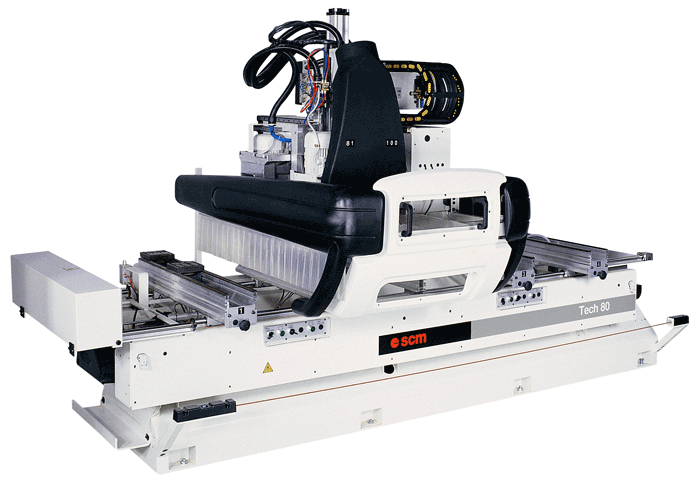 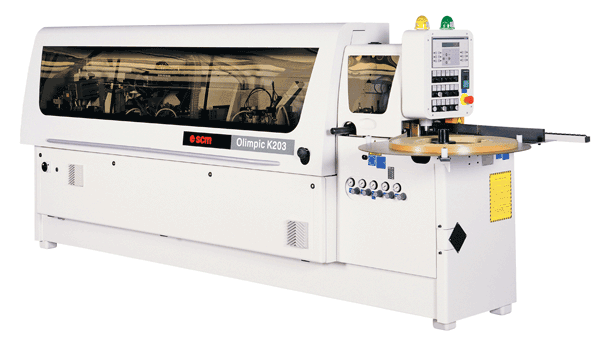 Napomena: Škole koje gravitiraju Centru novih nastavnih tehnologija Karlovac moraju predvidjeti i osigurati financijska sredstva (putni troškovi učenika, nastavnika i dnevnice nastavnika) za posjete Centru novih nastavnih tehnologija u Karlovcu. Kao dokaz o potrebi za sredstvima, prilikom potražnje istih, mogu priložiti ovaj operativni plan i program.    Napomena: Škole koje gravitiraju Centru novih nastavnih tehnologija Karlovac moraju predvidjeti i osigurati financijska sredstva (putni troškovi učenika, nastavnika i dnevnice nastavnika) za posjete Centru novih nastavnih tehnologija u Karlovcu. Kao dokaz o potrebi za sredstvima, prilikom potražnje istih, mogu priložiti ovaj operativni plan i program.    Napomena: Škole koje gravitiraju Centru novih nastavnih tehnologija Karlovac moraju predvidjeti i osigurati financijska sredstva (putni troškovi učenika, nastavnika i dnevnice nastavnika) za posjete Centru novih nastavnih tehnologija u Karlovcu. Kao dokaz o potrebi za sredstvima, prilikom potražnje istih, mogu priložiti ovaj operativni plan i program.    Škole koje gravitiraju Centru novih nastavnih tehnologija su:Škole koje gravitiraju Centru novih nastavnih tehnologija su:Škole koje gravitiraju Centru novih nastavnih tehnologija su:OBRTNIČKA ŠKOLA SISAKSREDNJA ŠKOLA NOVSKASREDNJA ŠKOLA IVANA TRNSKOG HRVATSKA KOSTAJNICAOBRTNIČKA I TEHNIČKA ŠKOLA OGULINSREDNJA ŠKOLA GLINAVoditelj Centra novih nastavnih tehnologija Karlovacmr. sc. Dejan BenkoMjesecOpis poslova voditelja Centra novih tehnologijaBroj satiRujanProvjera postojećeg stanja ( broj učenika, broj nastavnika strukovnih sadržaja, broj nastavnika praktične nastave, materijalno didaktički uvjeti…) 20RujanOsnovno održavanje strojeva i uređaja20RujanOrganizacija popravaka opreme i uređaja te nabavke alata i dijelova10RujanStručno usavršavanje u novostima vezanim za postojeću tehnologiju15RujanIzrada godišnjeg i mjesečnog plana i programa rada Centra15Rujan80ListopadDogovoriti oblik radionica (obuka nastavnika i učenika) vezanih uz Centar novih tehnologija, način i vrijeme održavanja istih20ListopadOsnovno održavanje strojeva i uređaja20ListopadOrganizacija popravaka opreme i uređaja te nabavke alata i dijelova7ListopadStručno usavršavanje u novostima vezanim za postojeću tehnologiju14ListopadNabava potrošnog materijala potrebnog za radionice14ListopadBriga o zaštiti na radu i zaštiti od požara u Centru5Listopad80StudeniOrganizacija i provedba na međužupanijskoj razini oglednih predavanja, radionica i praktičnog rada na strojevima i uređajima Centra novih tehnologija za nastavnike struke -  Međužupanijsko stručno vijeće                                                                                    Nastavni sadržaj – osnove rada u računalnom programu XilogPlus (osnovne naredbe, priprema alata, izrada jednostavnijih programa – bušenje i piljenje). – rad u informatičkoj učionici i na strojevima    Cilj – educirati nastavnika za rad u programu XilogPlus i za rad na CNC obradnom centru Tech 8040StudeniOsnovno održavanje strojeva i uređaja9StudeniOrganizacija popravaka opreme i uređaja te nabavke alata i dijelova12StudeniStručno usavršavanje u novostima vezanim za postojeću tehnologiju12StudeniIzrada izvješća za ASO4StudeniBriga o zaštiti na radu i zaštiti od požara u Centru3Studeni80ProsinacOrganizacija posjeta i prvi posjet učenika (Sisak, Ogulin, Novska, Hrvatska Kostajnica, Glina) i aktivno sudjelovanje u radionicama                                          Nastavni sadržaj – kratko ponavljanje gradiva - osnove rada u računalnom programu XilogPlus (osnovne naredbe, priprema alata, izrada jednostavnijih programa – bušenje i piljenje). Praktični rad na obradnom centru - učenici sami (uz nadzor voditelja centra i svojih nastavnika) rade na stroju – aktivno sudjelovanje učenika u radionicama  Cilj – dati učenicima uvid u rad CNC obradnog centra i omogućiti im aktivno sudjelovanje u planiranim radionicama40ProsinacOsnovno održavanje strojeva i uređaja11ProsinacOrganizacija popravaka opreme i uređaja te nabavke alata i dijelova15ProsinacIzrada izvješća za ASOO4ProsinacOsposobljavanje nastavnika u školi i regiji7ProsinacBriga o zaštiti na radu i zaštiti od požara u Centru3Prosinac80SiječanjIzrada izvješća o radu Centra - za školu, ASOO ( godišnje)20SiječanjOsnovno održavanje strojeva i uređaja6SiječanjOrganizacija popravaka opreme i uređaja te nabavke alata i dijelova6SiječanjStručno usavršavanje u novostima vezanim za postojeću tehnologiju18SiječanjKomunikacija s ostalim nastavnicima, vezano uz posjet Šumarskoj i drvodjeljskoj školi Karlovac i sudjelovanja (nastavnika i učenika) u radu predviđenih radionica  12SiječanjBriga o zaštiti na radu i zaštiti od požara u Centru3Siječanj65VeljačaOsnovno održavanje strojeva i uređaja10VeljačaOrganizacija popravaka opreme i uređaja te nabavke alata i dijelova15VeljačaStručno usavršavanje u novostima vezanim za postojeću tehnologiju10VeljačaOrganizacija posjeta i prvi posjet(škole koje ne dođu u 12. mjesecu) učenika (Sisak, Ogulin, Novska, Hrvatska Kostajnica, Glina) i aktivno sudjelovanje u radionicama                                                           Nastavni sadržaj – kratko ponavljanje gradiva - osnove rada u računalnom programu XilogPlus (osnovne naredbe, priprema alata, izrada jednostavnijih programa – bušenje i piljenje), provjera računalnih programa koje su učenici napravili u svojim matičnim školama, ukoliko je potrebno ispravak istih prije odlaska u školsku radionicu– rad u informatičkoj učionici                                                                            Praktični rad na obradnom centru - učenici sami (uz nadzor voditelja centra i svojih nastavnika) rade na stroju – aktivno sudjelovanje učenika u radionicama                                                                                       Cilj – dati učenicima uvid u rad CNC obradnog centra i omogućiti im aktivno sudjelovanje u planiranim radionicama40VeljačaBriga o zaštiti na radu i zaštiti od požara u Centru5Veljača80OžujakOrganizacija posjeta i drugi posjet učenika (Sisak, Ogulin, Novska, Hrvatska Kostajnica) i aktivno sudjelovanje u radionicama           Nastavni sadržaj – ponavljanje gradiva, nova radionica, izrada novog elementa namještaja prema njihovom računalnom programu (bušenje, piljenje i glodanje) – pokazni rad kondenzacijske sušionice                 Cilj – dati učenicima uvid u rad CNC obradnog centra i omogućiti im aktivno sudjelovanje u planiranim radionicama40OžujakOsnovno održavanje strojeva i uređaja6OžujakOrganizacija popravaka opreme i uređaja te nabavke alata i dijelova6OžujakStručno usavršavanje u novostima vezanim za postojeću tehnologiju13OžujakOsposobljavanje nastavnika u školi i regiji12OžujakBriga o zaštiti na radu i zaštiti od požara u Centru3Ožujak80TravanjPriprema za održavanje otvorenih dana škole i posjet učenika osnovne škole Centru novih tehnologija i održavanje istih20TravanjOsnovno održavanje strojeva i uređaja4TravanjOrganizacija popravaka opreme i uređaja te nabavke alata i dijelova2TravanjStručno usavršavanje u novostima vezanim za postojeću tehnologiju2TravanjOrganizacija posjeta i drugi posjet(škole koje ne dođu u 3. mjesecu) učenika (Sisak, Ogulin, Novska, Hrvatska Kostajnica, Glina) i aktivno sudjelovanje u radionicama                                                             Nastavni sadržaj – ponavljanje gradiva, nova radionica, izrada novog elementa namještaja prema njihovom računalnom programu (bušenje, piljenje i glodanje) – pokazni rad kondenzacijske sušionice                                                                    Cilj – dati učenicima uvid u rad CNC obradnog centra i omogućiti im aktivno sudjelovanje u planiranim radionicama40TravanjBriga o zaštiti na radu i zaštiti od požara u Centru2Travanj70SvibanjOdržavanje informatičke učionice, provjera i održavanje svakog pojedinog računala30SvibanjOrganizacija i provedba na međužupanijskoj razini oglednih predavanja, radionica i praktičnog rada na strojevima i uređajima Centra novih tehnologija za nastavnike struke - Međužupanijsko stručno vijeće                                                                                    Nastavni sadržaj – osnove rada u računalnom programu XilogPlus (rad u AutoCadu, priprema alata, izrada jednostavnijih programa – bušenje, piljenje i glodanje). – rad u informatičkoj učionici                                                                                           Cilj – educirati nastavnika za rad u programu XilogPlus i za rad na CNC obradnom centru Tech 8040SvibanjIzrada Izvješća za ASOO5SvibanjOsnovno održavanje strojeva i uređaja5Svibanj80LipanjOsnovno održavanje strojeva i uređaja15LipanjOrganizacija popravaka opreme i uređaja te nabavke alata i dijelova30LipanjStručno usavršavanje u novostima vezanim za postojeću tehnologiju20LipanjBriga o zaštiti na radu i zaštiti od požara u Centru15Lipanj80SrpanjIzrada izvješća o radu Centra - za školu, ASOO (godišnje)20SrpanjOsnovno održavanje strojeva i uređaja13SrpanjOrganizacija popravaka opreme i uređaja te nabavke alata i dijelova9SrpanjStručno usavršavanje u novostima vezanim za postojeću tehnologiju10SrpanjBriga o zaštiti na radu i zaštiti od požara u Centru3Srpanj55KolovozOsnovno održavanje strojeva i uređaja4KolovozOrganizacija popravaka opreme i uređaja te nabavke alata i dijelova15KolovozStručno usavršavanje u novostima vezanim za postojeću tehnologiju20KolovozBriga o zaštiti na radu i zaštiti od požara u centru11Kolovoz50UKUPNO:880PLANVJEŽBEBIFURKACIJA VJEŽBI NA TERENUBIFURKACIJA VJEŽBI NA TERENUBIFURKACIJA VJEŽBI NA TERENUBIFURKACIJA VJEŽBI NA TERENUBIFURKACIJA VJEŽBI NA TERENUBIFURKACIJA VJEŽBI NA TERENUUK.UK.PREDMETIRAZ.POUG  R  U  P  AG  R  U  P  AG  R  U  P  AG  R  U  P  AG  R  U  P  AG  R  U  P  APOZAPROG.RAZ.123456ODJ.ŠKOLUPedologija105-10- ---1515Botanika2117-8----2525MeteorologijaI10446----1414Zaštita na radu10-6-30---3030U K U P N O:5126102430---8484Dendrologija451827-----4545Ekologija309-42----5151Anatomija i tehnolog. drvaII20515-----2020Uzgajanje šuma30--60----6060Radni strojevi i alati12--24----2424Praktična nastava56--112----112112Stručna praksa70--210----210210U K U P N O:2633242448----522522Uzgajanje šuma24--48----4848Fitocenologija2211-22----3333Zaštita šuma20-1020----3030Dendrometrija2814-28----4242Radni strojevi i alatiIII28--56----5656Iskorišćivanje šuma30-64848---5454Geodezija42--84----8484Ekonomika2020------20   20Šumarstvo na kršu7--14----1414Dendrologija301020-----3030Praktična nastava56--42168---168168Stručna praksa70---210---210210U K U P N O:3775536362426---779779Uzgajanje šuma14 --28----2828Zaštita šuma2011-18----2929Uređivanje šuma6533456----9393Iskorišćivanje šumaIV21--42----4242Lovstvo22814-----2222Organizacija proizv. u šumar.206-28----3434Šumske komunikacije321418-----3232Šumarstvo na kršu28--56----5656Praktična nastava6018-84----102102U K U P N O:2829036312----438438UK. I+II+III+IV RAZ.:9732031241098456---18331833I. RAZRED:I. RAZRED:1.Meteorologija - 10 sati- Meteorološka stanica škole tokom cijele godine2.Pedologija - 10 sati- 4 sata pedološka jama- 2 sata profili tla- 4 sata rasadnik3.ZAŠTITA NA RADU - 10 SATI- 4 sata demonstracije pružanje prve pomoći - pomoć Medicinska škola- 4 sata tehnička sredstva zaštite u praktikumu škole, u toku mjeseca travnja- 2 sata protupožarni aparati u školiII. RAZRED:II. RAZRED:PRAKTIČNA NASTAVA - 56 sati1.UZGAJANJE ŠUMA - 28 SATI- 14 sati pošumljavanje - U.Š.P. Karlovac /ARBORETUM- 14 sati njega mladika na području U.Š.P. Karlovac /ARBORETUM2.RADNI STROJEVI I ALATI - 28 SATI- 14 sati njega mladika na području U.Š.P. Karlovac /ARBORETUM- 14 sati pošumljavanje na području U.Š.P. Karlovac /ARBORETUMVJEŽBE1.DENDROLOGIJA - 45 SATI- 7 sati stručna ekskurzija u Zagreb - posjet botaničkom vrtu (proučavanje i uspoređivanje morfoloških  svojstava pojedinih vrsta)- 38 sati proučavanje morfoloških osobina i determinacija gore navedenih vrsta na herbarskom materijalu u razredu te na živim stablima i grmlju u školskom arboretumu, gradskim parkovima i šumi2.EKOLOGIJA - 30 SATI- 30 sati abiotski i biotski utjecaji, ekološke karakteristike važnijih vrsta drveća, ekološke karakteristike šumskih fitocenoza, zaštita ljudskog okoliša, zaštita prirode, pošumljavanje 3.UZGAJANJE ŠUMA - 30 SATI-  9 sati radovi u rasadniku - priprema sjemena za sjetvu, priprema tla za sjetvu, sjetva sjemena, njega, zaštita i presadnja sadnog materijala- Stručna ekskurzija u Šumarski institut Jastrebarskom- 21 sat priprema staništa, pošumljavanje te njega sastojina podignutih pošumljavanjem- vježbe organizirati u grupe od 10 - 15 učenika4.ANATOMIJA I TEHNOLOGIJA DRVA -  20 SATI- Kemizam drva, svojstva drva, greške drva- Na uzorcima drva znati determinirati vrste drva i greške drva- Upoznati vanjski izgled stabla i vanjske osobine debla - Vježbe određivanje vrste drva i greške drva organizirati u grupama od 10-15 učenika5.RADNI STROJEVI I ALATI - 12 SATI- Elementi strojeva: zakovice, vijci, osovine, vratila, ležajevi, motori s unutarnjim izgaranjem- Posjet rasadniku: strojevi i alati u rasadničarskoj proizvodnji, industrijska trušnica, oruđa za obradu tla, oruđa za pakiranje i vađenje sadnicaIII. RAZRED:III. RAZRED:1.DENDROLOGIJA - 30 SATI- 7 sati stručna ekskurzija u Gorski kotar i Opatiju - sakupljanje herbarskog materijala, proučavanje morfoloških osobina i determinacija vrsta- 23 sata proučavanje morfoloških osobina i determinacija gore navedenih vrsta na herbarskom materijalu u razredu te na živim stablima i grmlju u školskom arboretumu, gradskim parkovima i šumi2.UZGAJANJE ŠUMA - 24 SATA- Izlučivanje sastojine- Elementi sastojine- Uloga šuma hrasta lužnjaka, hrasta kitnjaka i bukve- Priprema staništa za prirodnu obnovu- Podizanje šumskih kultura- Vježbe održati na terenu u dvije grupe3.GEODEZIJA - 44 SATA- Sprave za direktno mjerenje- Mjerila- Instrumenti za optičko mjerenje - teodolit- Kartiranje i računanje površina- Niveliranje - Vježbe organizirati u dvije grupe4.RADNI STROJEVI I ALATI - 28 SATIMotorna pila - osnovni dijelovi motora, upravljački uređaj, zaštitni elementi, rezni sklop, rukovanje i održavanje.Adaptirani poljoprivredni traktori - konstrukcijaZglobni traktori, dizalice, ekipaže.Posjet tvornici traktora HITNER u Bjelovaru ili sajam GudovacVježbe obaviti u dvije grupe u školskoj radionici i radionici za održavanje radnih strojeva u mehanizaciji uprave šuma ili šumarije.5.FITOCENOLOGIJA - 22 SATAOsnovni pojmovi iz morfologije šumskih fitocenozaEurosibirsko-sjevernoamerička regijaPrikupiti herbarski materijal i postaviti fitocenološki snimak u biljnim zajednicama6.DENDROMETRIJA - 28 SATI-14 sati vježbi obuhvaća izmjeru sastojina (potpuna i djelomična izmjera prsnih promjera te izmjera visina- 14 sati vježbi odvija se u učionici i na poligonu te je vježbe potrebno izvoditi u dvije grupe7.ISKORIŠĆIVANJE ŠUMA - 30 SATI- Tehnika rada motornom pilom- Trupljenje debla- Kresanje grana- Obaranje stabala- Premjeravanje i prikrajanje debla- Utvrđivanje klase pojedinih sortimenata- Primanje izrađenih sortimenata - primjena terenskih računala- Otprema sortimenata - primjena terenskih računala- Vježbe na poligonu održati u tri (2) grupe (24 sata)8.ZAŠTITA ŠUMA - 20 SATI- 3 sata  štetno djelovanje klimatskih činitelja na šumsku zajednicu- 2 sata proučavanje građe gljiva pod mikroskopom - rad u grupama  od 10 učenika- 4 sata posjet nekom šumskom rasadniku - prepoznavanje bolesti po vanjskim simptomima i primjena odgovarajućih mjera zaštite- 4 sata prepoznavanje gljivičnih oboljenja na šumskom drveću u šumi i procjena stupnja oboljenja - rad u grupama od 10 - 15 učenika- 5 sati vježbe u učionici - skiciranje ciklusa razvoja najopasnijih bolesti, proučavanje oboljelih uzoraka- 2 sata pronalaženje bolesnih stabala u gradskim parkovima i njihovo proučavanje9.EKONOMIKA - 20 SATIU učionici svi učenici u jednoj grupi.Poslovna sredstva, troškovi, kalkulacije, plaće, kamatni račun, izračunavanje vrijednosti šumskog zemljišta.10.ŠUMARSTVO NA KRŠU - 7 SATIMelioracija krša11.PRAKTIČNA NASTAVA - 56 SATIa) Iskorišćivanje šuma - 35 sati- sječa i izrada drvnih sortimenata u toku mjeseca prosincab) Uzgajanje šuma - 21 sat - 14 sati podizanje šumskih kultura u toku mjeseca listopada-  7 sati njega mladika u toku mjeseca ožujka-  7 sati čišćenje guštika u toku mjeseca travnjaIV. RAZRED: - VJEŽBEIV. RAZRED: - VJEŽBE1.UZGAJANJE ŠUMA - 17 SATI-  3 sata sjemenske sastojine i ekstrakcija sjemena-  7 sata preborne sastojine Štirovača i Šumarija Krasno-  7 sata prirodna obnova šuma nizine i prigorje - treći mjesec (2 grupe)2.ZAŠTITA ŠUMA - 22 SATA-  7 sati štetnici u šumskim kulturama u toku mjeseca travnja-  4 sata štetnici u rasadniku u toku mjeseca travnja-  5 sati sredstva za sprječavanje bolesti u rasadničarskoj proizvodnji i njihovaprimjena u toku mjeseca ožujka-  6 sati štetnici i bolesti u sastojini u toku mjeseca listopada3.UREĐIVANJE ŠUMA - 59 SATI-  7 sata preborne sastojine Gorskog Kotara u toku mjeseca listopada- 14 sati na utvrđivanju drvne mase sastojine u toku mjeseca studenog ( 2 grupe)- 14 sati na utvrđivanju prirasta u toku mjeseca ožujka (2 grupe)- 24 sata vježbe koje se odvijaju u razredu tokom cijele godine4.ISKORIŠĆIVANJE ŠUMA - 21 SAT-  6 sati vježbe u razredu tokom cijele godine-  7 sati procjena stabala za sječu u mjesecu listopadu-  4 sata kategorizacija sječe i izrade u mjesecu listopadu-  4 sata kategorizacija izvoznih puteva u mjesecu studenom5.LOVSTVO - 22 SATA-  7 sati posjet lovačkom muzeju Zagreb u toku mjeseca ožujka-  7 sati izrada lovnih objekata u toku mjeseca ožujka-  8 sati prirodni uzgoj jelenske divljači, ocjenjivanje lovačkih trofeja6.ORGANIZACIJA RADA U ŠUMARSTVU - 20 SATI- 14 sati normiranje sječe i izvlačenje drvnih sortimenata-  6 sati obrada podataka - razred7.ŠUMSKE KOMUNIKACIJE - 32 SATA- 11 sati vježbe u razredu i poligonu škole tokom cijele godine- 21 sat snimanje, izrada projekata i uvježbavanje na terenu tijekom školske godine8.ŠUMARSTVO NA KRŠU - 28 SATI- 14 sati saniranje visokog krša u toku mjeseca ožujka- 14 sati stručna ekskurzija - visoki - niski krš 9.PRAKTIČNA NASTAVA - 60 SATI- 35 sati njega mladika - područje U.Š.P. Karlovac u toku mjeseca rujna, listopada ili      Arboretum- 7   sati  pošumljavanje - područje U.Š.P. Karlovac u toku mjeseca ožujka ili Arboretum- 18 sati izrada završnog radaNastavna cjelinaBroj sati/god.Sadržaj programaZnanja i vještine koje se moraju savladatiISHODI UČENJA:Primijeniti zakonske i podzakonske propise o zaštiti na radu u pogonima za preradu drva i nedrvnih materijala.Opisati ljudski faktor koji može izazvati nezgode kao i uzroke nesreće tipične za ovo zanimanje.Razlikovati izvore opasnosti.Nabrojiti opasnosti od električne struje.Navesti osnovna pravila sprečavanja požara.Uspješno riješiti test zaštite na radu.ISHODI UČENJA:Primijeniti zakonske i podzakonske propise o zaštiti na radu u pogonima za preradu drva i nedrvnih materijala.Opisati ljudski faktor koji može izazvati nezgode kao i uzroke nesreće tipične za ovo zanimanje.Razlikovati izvore opasnosti.Nabrojiti opasnosti od električne struje.Navesti osnovna pravila sprečavanja požara.Uspješno riješiti test zaštite na radu.ISHODI UČENJA:Primijeniti zakonske i podzakonske propise o zaštiti na radu u pogonima za preradu drva i nedrvnih materijala.Opisati ljudski faktor koji može izazvati nezgode kao i uzroke nesreće tipične za ovo zanimanje.Razlikovati izvore opasnosti.Nabrojiti opasnosti od električne struje.Navesti osnovna pravila sprečavanja požara.Uspješno riješiti test zaštite na radu.Zaštita na radu*35Primjeniti zakonske i podzakonske propise o zaštiti na radu u pogonima za preradu drva i nedrvnih materijala.Objasniti propise koji se odnose na nositelje osiguranja za slučaj nezgode.Opisati ljudski faktor koji može izazvati nezgode kao i uzroke nesreće tipične za ovo zanimanje.Odrediti i primijeniti zaštitne uređaje na strojevima.Navesti opasnosti od električne struje.Navesti ostale izvore opasnosti (buka, prašina, osvjetljenost proizvodnog pogona).Navesti osnovna pravila sprečavanja požara.Pružiti prvu pomoć u slučaju nezgode.Pravilno postupati s otpadom.ISHODI UČENJA:Prepoznati ručni i strojni dio radionice.Razlikovati razmještaj strojeva u strojnoj obradi drva.Primijeniti pravila pri radu te rad na siguran način.ISHODI UČENJA:Prepoznati ručni i strojni dio radionice.Razlikovati razmještaj strojeva u strojnoj obradi drva.Primijeniti pravila pri radu te rad na siguran način.ISHODI UČENJA:Prepoznati ručni i strojni dio radionice.Razlikovati razmještaj strojeva u strojnoj obradi drva.Primijeniti pravila pri radu te rad na siguran način.Organizacija stolarske radionice40Upoznati prostor i razmještaj opreme i strojeva u radionici.Razlikovati i znati koristiti raznu opremu i alate.Naučiti i uvidjeti pozicije i razmještaj strojeva u radionici.ISHODI UČENJA:Razlikovati upotrebu ručnih alata.Naoštriti ručne alate.ISHODI UČENJA:Razlikovati upotrebu ručnih alata.Naoštriti ručne alate.ISHODI UČENJA:Razlikovati upotrebu ručnih alata.Naoštriti ručne alate.Održavanje i oštrenje ručnih alata80Pripremiti za rad i raditi sa svim najvažnijim ručnim alatima.Naučiti naoštriti noževe blanji.Naučiti naoštriti ručne pile.Oštriti dlijeta.ISHODI UČENJA:Razlikovati vrste drva.Prepoznati greške drva.Izmjeriti postotak vlage u drvu.Razlikovati drvne materijale.ISHODI UČENJA:Razlikovati vrste drva.Prepoznati greške drva.Izmjeriti postotak vlage u drvu.Razlikovati drvne materijale.ISHODI UČENJA:Razlikovati vrste drva.Prepoznati greške drva.Izmjeriti postotak vlage u drvu.Razlikovati drvne materijale.Odabiranje drva i drvnih materijala40Razlikovati vrste drva prema teksturi i boji.Utvrditi pogreške.Slagati piljeno drvo.Sušiti drvo – voditi sušenje.Mjeriti vlažnost drva, uzeti u obzir utezanje i bubrenje pri odabiranju.Razlikovati drvne materijale (stolarske ploče, furnirske ploče, iverice, vlaknatice) te ih razlikovati prema svojstvima i primjeni.ISHODI UČENJA:Razlikovati alate za ručnu obradu.Odabrati ručni alat za pojedinačnu namjenu.Rukovati alatima za ručnu obradu drva.ISHODI UČENJA:Razlikovati alate za ručnu obradu.Odabrati ručni alat za pojedinačnu namjenu.Rukovati alatima za ručnu obradu drva.ISHODI UČENJA:Razlikovati alate za ručnu obradu.Odabrati ručni alat za pojedinačnu namjenu.Rukovati alatima za ručnu obradu drva.Obrada drva i drvnih materijala ručnim alatima4301.       Primjena najvažnijih alata za mjerenje i zacrtavanje drva i drvnih materijala (prizmatično mjerilo, drveni metar, čelični metar, platnena vrpca, pomično mjerilo, ravnalo, pravokutnik, kosokutnik, pomični kutnik, crtalo, šestar, šilo, olovka za zacrtavanje).2.       Odrediti nadmjeru.3.       Mjeriti i zacrtavati.4.       Razlikovati ručne pile prema finoći, nazubljenju i prema namjeni (pila paralica, pila zarubnica, pila kutnica, pila zavojnica, velika pila listarica, pila šiljatica, pila utornica, pila furnirka).5.       Izvoditi jdnostavno piljenje prema zacrtu.6.       Primijeniti ručne blanje prema namjeni i obliku oštrice noža (strug, ravnjač, gladić, svlak, zupčasta blanje, vjenčenjak, temeljnjak, utornjak, lučna blanja, profilna blanja).7.       Izvoditi blanjanje raznim blanjama prema zadanim mjerama.8.       Raditi dlijetima za izradu rupa, utora.9.       Izvoditi operaciju struganja drva postrugom, rašpom i strugačem.10.    Izvoditi operaciju bušenja upotrebom šablona za bušenje i raznih vrsta bušilica (običnog vrtala, drill vrtala, žličastog svrdla, usrednog svrdla, Douglas svrdla, Cooks svrdla, Irwing svrdla, Forstner svrdla, pužnog svrdla, proširivača i probijača.ISHODI UČENJA:Odabrati masivno drvo za izradu spojeva.Primijeniti pravilo kod krojenja masivnog drva.Izraditi zadan spoj pomoću ručnog alata.ISHODI UČENJA:Odabrati masivno drvo za izradu spojeva.Primijeniti pravilo kod krojenja masivnog drva.Izraditi zadan spoj pomoću ručnog alata.ISHODI UČENJA:Odabrati masivno drvo za izradu spojeva.Primijeniti pravilo kod krojenja masivnog drva.Izraditi zadan spoj pomoću ručnog alata.Izrada spojeva od drva i drvnih materijala801.      Prikazati elemente spoja u aksonometriji i ortogonalnoj projekciji materijala.2.      Odabrati drvo i alat ovisno o zadatku za izradu vezova.3.      Prenijeti zadane mjere elemenata spoja zacrtavanjem na obradak.   	-spoj na otvorene kose zupce4. Izraditi spojeve od masivnog drva i to:- spoj na sljub- spoj na lastin rep, spoj na utor i pero- spoj na vlastite utore i slobodno pero- spoj na tupi sljub i moždanike- spoj na tupi sljub i plosnate čepove- spoj na poluutor- spoj na kosinu- spoj na preklop, spoj na čep i raskol- spoj na preklop i zupce- spoj na poluzatvorene kose zupce- spoj na zatvorene kose zupce.TjedanRazdobljeVrijemeukupno satiI. GRUPA u školskoj radioniciI. GRUPA u školskoj radioniciI. GRUPA u školskoj radioniciI. GRUPA u školskoj radionici1.11.09. - 15.09.2023.
 zaštita na radu - škola7 - 14 sati352.25.09. - 29.09.2023.7 - 14 sati403.09.10. - 13.10.2023.7 - 14 sati404.23.10. - 27.10.2023.7 - 14 sati405.06.11. - 10.11.2023.7 - 14 sati406.20.11. - 24.11.2023.7 - 14 sati407.04.12. - 08.12.2023.7 - 14 sati408.18.12. - 22.12.2023.7 - 14 sati409.15.01. - 19.01.2024.7 - 14 sati4010.12.02. - 16.02.2024.7 - 14 sati40II. GRUPA u školskoj radioniciII. GRUPA u školskoj radioniciII. GRUPA u školskoj radioniciII. GRUPA u školskoj radionici11.26.02. - 01.03.2024.7 - 14 sati4012.11.03. - 15.03.2024.7 - 14 sati4013.25.03. - 27.03.2024.7 - 14 sati4014.08.04. - 12.04.2024.7 - 14 sati4015.22.04. - 26.04.2024.7 - 14 sati4016.06.05. - 10.05.2024.7 - 14 sati4017.20.05. - 24.05.2024.7 - 14 sati4018.03.06. - 07.06.2024.7 - 14 sati4019.17.06. - 21.06.2024.7 - 14 sati4020.24.06. - 28.06.2024.7 - 14 sati40* Naučnici 1. tjedan praktične nastave slušaju nastavne sadržaje iz zaštite na radu, nakon* Naučnici 1. tjedan praktične nastave slušaju nastavne sadržaje iz zaštite na radu, nakon* Naučnici 1. tjedan praktične nastave slušaju nastavne sadržaje iz zaštite na radu, nakon* Naučnici 1. tjedan praktične nastave slušaju nastavne sadržaje iz zaštite na radu, nakončega, zadnji dan u tjednu polažu testove zaštite na radu. Uspješnost naučnika na testučega, zadnji dan u tjednu polažu testove zaštite na radu. Uspješnost naučnika na testučega, zadnji dan u tjednu polažu testove zaštite na radu. Uspješnost naučnika na testučega, zadnji dan u tjednu polažu testove zaštite na radu. Uspješnost naučnika na testuposlodavac može provjeriti u mapi.Nastavna cjelinaBroj sati/god.Sadržaj programaZnanja i vještine koje se moraju savladatiZaštita na radu77141. Primjeniti zakonske i podzakonske propise o zaštiti na radu u pogonima za preradu drva i nedrvnih materijala2. Opisati ljudski faktor koji može izazvati nezgode kao i uzroke nesreće tipične za ovo zanimanje3. Odrediti i primjeniti zaštitne uređaje na strojevima4. Navesti osnovna pravila sprečavanja požara.5. Pružiti prvu pomoć u slučaju nezgode.6. Pravilno postupati s otpadomOrganizacija stolarske radionice14  	1. Razlikovati i znati koristiti raznu opremu i alateOdabiranje drva i drvnih materijala45  	1. Sušiti drvo – voditi sušenjeIzrada spojeva od drva i drugih drvnih materijala601. Izraditi jednostavne spojeve s čavlima i vijcima2. Izraditi jednostavnu konstrukciju od masivnog drva pomoću opisanih strojeva3. Izraditi klinaste zupce za produženje drva4. Izraditi razne kutne spojeve u zatvorenom korpusu od  panel ploča i iverica5. Izraditi ovalne i pravokutne čepove na elementima stolova i stolaca6. Izraditi dvostruki čep i raskol na elementima prozora i vrataOštrenje, podešavanje i održavanje alata21Oštriti i razvraćati listove ručnih pilaOštriti nož ručne blanje, ravnati stopalo blanje, krpati trup blanje, popravljati jezičak blanjeOštriti dlijetaObjasniti postupak strojnog oštrenja, razvraćanje zubaca te lemljenje listova tračne pileObjasniti strojno oštrenje noževa blanjaliceObjasniti strojno oštrenje alata za bušenje i glodanjePodešavanje, korištenje i održavanje strojeva i uređaja4021142114211428141. Upotrebljavati i održavati ručne električne strojeve: 	- ručnu vibracijsku brusilicu strojeva 	- ručnu kružnu pilu 	- ručnu blanjalicu 	- ručnu bušilicu.2. Podešavati, koristiti i održavati stolnu, klatnu, poteznu te višelisnu kružnu pilu.3. Podešavati, koristiti i održavati stolnu tračnu pilu.4. Podešavati, koristiti i održavati jednostrane, dvostrane, trostrane i četverostrane blanjalice.5. Podešavati, koristiti i održavati stolnu, nadstolnu i kopirnu glodalicu.6. Podešavati, koristiti i održavati stolne i nadstolne jednovretenaste i viševretenaste bušilice.7. Podešavati, koristiti i održavati dubilice.8. Podešavati, koristiti i održavati tračne i cilindrične brusilice.9. Podešavati, koristiti i održavati centričnu, čelnu i automatsku tokarilicu.10. Podešavati, koristiti i održavati prešu za furniranje, prešu za okvire, prešu za korpuse.11. Podešavati, koristiti i održavati uređaje za odvod usitnjenog i krupnog otpada.Primjena ljepila401.Uporaba raznih vrsta ljepila.2.Lijepiti jednostavne spojeve. Priređivati sintetska ljepila.3.Primjenjivati različite načine nanošenja ljepila na površine koje će se lijepiti.4.Lijepiti plemenite furnire i folije na razne načine.5.Lijepiti furnire na rubove.6.Lijepiti rubne letvice.Izrada skica i čitanje tehničkih crteža; izrada krojnih lista prema tehničkom crtežu40Rukovati priborom za crtanje.Izrađivati skice i tehničke crteže u aksonometriji i ortogonalnoj projekciji pridržavajući se normi i simbola.Čitati skice i tehničke crteže.Napraviti popis dijelova konstrukcije.Odrediti mjere pojedinih dijelova konstrukcije.Navesti svrhu upotrebe konstrukcije.Izračunavanje materijala i troškova30Izračunati potreban materijal.Izračunati potrebno vrijeme troškova za izradu pojedinih dijelova konstrukcije.Izračunati troškove proizvodnje jednog proizvoda ili proizvodne serije.Rad s ostalim nedrvnim materijalima301.        Primjena sintetskih materijala u proizvodnji namještaja, građevne stolarije i pri uređenju interijera.2.        Pravilno skladištiti plastične profile, ljepila. lakove, okove, sredstva za brtvljenje.3.        jednostavne elemente konstrukcije od termoplastičnih materijala ručno rezati, zavarivati i obrađivati varove.4.        Rezati prozorsko staklo.5.        Umetnuti prozorsko staklo i zabrtviti ga.Montaža okova i dijelova konstrukcije60Odabrati i upotrijebiti metalne profile za izradu prozora, vrata i namještajaPrimjena zaštite od korozije i postupak oplemenjivanja površine.Koristiti sredstva za spajanje: čavle, vijke, lamele.Odabrati i montirati okove za prozore i vrata.Odabrati i montirati okove za namještaj, za zatvaranje, okretanje, spajanje i ukrašavanje.Izrada dijelova konstrukcija i sastavljanje dijelova282128484040Prema zadanom tehničkom crtežu izraditi dijelove stolca bez naslona, koristeći se raspoloživim strojevima, alatima i uređajima te izrađene dijelove spojiti i završno obraditi.Prema vlastitom tehničkom crtežu izraditi dijelove manjeg elementa korpusnog namještaja koristeći se raspoloživim strojevima, alatima i uređajima te izrađene dijelove spojiti i završno obraditi.Prema vlastitom tehničkom crtežu izraditi dijelove stolice s naslonom koristeći se raspoloživim strojevima, alatima  uređajima te izrađene dijelove spojiti i završno obraditi.izraditi dijelove stola sa šahovskom pločom i tokarenim nogama prema vlastitom tehničkom crtežu, koristeći se raspoloživim strojevima, alatima i uređajima te izrađene dijelove spojiti i završno obraditi.Izraditi dijelove prozora i vrata prema zadanim i vlastitim tehničkim crtežima koristeći se raspoloživim strojevima, alatima i uređajima te izrađene dijelove spojiti i završno obraditi.Izraditi dijelove stubišta prema zadanom tehničkom crtežu, koristeći se raspoloživim strojevima, alatima i uređajima te izrađene dijelove spojiti i završno obraditiTjedanRazdobljeVrijemeukupno satiI. GRUPA u školskoj radioniciI. GRUPA u školskoj radioniciI. GRUPA u školskoj radioniciI. GRUPA u školskoj radionici1.11.09. - 15.09.2023.7 - 14 sati402.09.10. - 13.10.2023.7 - 14 sati403.23.10. - 27.10.2023.7 - 14 sati404.06.11. - 10.11.2023.7 - 14 sati405.20.11. - 24.11.2023.7 - 14 sati406.04.12. - 08.12.2023.7 - 14 sati407.18.12. - 22.12.2023.7 - 14 sati40II. GRUPA u školskoj radioniciII. GRUPA u školskoj radioniciII. GRUPA u školskoj radioniciII. GRUPA u školskoj radionici1.15.01. - 19.01.2024.7 - 14 sati402.29.01. - 02.02.2024.7 - 14 sati403.12.02. - 16.02.2024.7 - 14 sati404.26.02. - 01.03.2024.7 - 14 sati405.11.03. - 15.03.2024.7 - 14 sati406.25.03. - 27.03.2024.7 - 14 sati407.08.04. - 12.04.2024.7 - 14 sati408.22.04. - 16.04.2024.7 - 14 sati40III. GRUPA u školskoj radioniciIII. GRUPA u školskoj radioniciIII. GRUPA u školskoj radioniciIII. GRUPA u školskoj radionici1.04.12. - 08.12.2023.7 - 14 sati402.18.12. - 22.12.2023.7 - 14 sati403.06.05. - 10.05.2024.7 - 14 sati404.20.05. - 24.05.2024.7 - 14 sati405.03.06. - 07.06.2024.7 - 14 sati406.17.06. - 21.06.2024.7 - 14 sati407.24.06. - 28.06.2024.7 - 14 sati40Nastavna cjelinaBroj sati/god.Sadržaj programaZnanja i vještine koje se moraju savladatiZaštita na radu1. Primjeniti zakonske i podzakonske propise o zaštiti na radu u pogonima za preradu drva i nedrvnih materijala2. Opisati ljudski faktor koji može izazvati nezgode kao i uzroke nesreće tipične za ovo zanimanje3. Odrediti i primjeniti zaštitne uređaje na strojevima4. Navesti osnovna pravila sprečavanja požara.5. Pružiti prvu pomoć u slučaju nezgode.6. Pravilno postupati s otpadom.Organizacija stolarske radionice  	1. Razlikovati i znati koristiti raznu opremu i alate.Odabiranje drva i drvnih materijala  	1. Sušiti drvo – voditi sušenje.Primjena ljepilaLijepiti plemenite furnire i folije na razne načine.Lijepiti furnire i ostale materijale na rubove.Lijepiti rubne letvice.Izrada skica i čitanje tehničkih crteža; izrada krojnih lista prema tehničkom crtežuRukovati priborom za crtanje.Izrađivati skice i tehničke crteže u aksonometriji i ortogonalnoj projekciji pridržavajući se normi i simbola.Čitati skice i tehničke crteže.Napraviti popis dijelova konstrukcije.Odrediti mjere pojedinih dijelova konstrukcije.Izračunavanje materijala i troškovaIzračunati troškove proizvodnje jednog proizvoda ili proizvodne serije.Rad s ostalim nedrvnim materijalima1. Jednostavne elemente konstrukcije od termoplastičnih materijala ručno rezati, zavarivati i obrađivati varove.Montaža okova i dijelova konstrukcijeKoristiti sredstva za spajanje: čavle, vijke, lamele.Odabrati i montirati okove za prozore i vrata.Izrada dijelova konstrukcija i sastavljanje dijelovaPrema vlastitom tehničkom crtežu izraditi dijelove manjeg elementa korpusnog namještaja koristeći se raspoloživim strojevima, alatima i uređajima te izrađene dijelove spojiti i završno obraditi.Prema vlastitom tehničkom crtežu izraditi dijelove stolice s naslonom koristeći se raspoloživim strojevima, alatima i uređajima te završne dijelove spojiti i završno obraditi.Izraditi dijelove stola sa šahovskom pločom i tokarenim nogama prema vlastitom tehničkom crtežu, koristeći se raspoloživim strojevima, alatima i uređajima te izrađene dijelove spojiti i završno obraditi.Izraditi dijelove prozora i vrata prema zadanim i vlastitim tehničkim crtežima koristeći se raspoloživim strojevima, alatima i uređajima te izrađene dijelove spojiti i završno obraditi.Izraditi dijelove stubišta prema zadanom tehničkom crtežu koristeći se raspoloživim strojevima, alatima i uređajima te izrađene dijelove spojiti i završno obraditi.Izrada konstrukcija i sastavljanjeIzrada građevne stolarije-        izrada prozora-        izrada vrataIzrada namještaja-        izrada namještaja za sjedenje-        izrada namještaja za pohranu-        izrada kuhinjskih elemenata-        izrada stolovaFurniranje-        furniranje ploha-        furniranje rubovaOstalo-        izrada stubištaPovršinska obradaRazlikovati važne skupine kemijskih zaštitnih sredstava.Obavljati preventivne mjere konstruktivne i kemijske zaštite drva.Pripremiti površinu konstrukcije za površinsku obradu: bušenjem, izbjeljivanjem, uklanjanjem probijenog ljepila, odsmoljavanjem, četkanjem, kitanjem i močenjem.Nanositi lakove: ručno, strojne te poliranje površina konstrukcija.Ugradba montažnih dijelova konstrukcijeUgradba građevne stolarije.Ugradba ormara.Ugradba stuba.Ugradba pregradnih stijena.Ugradba spuštenih stropova.Ugradba podova.Ugradba obloga zidova.Nove tehnologije1.       Primjena računalnih programa na CNC – obradnom centru2.       Odabir, izmjena i održavanje alata.3.       Glodanje, bušenje, upotreba kružne pile i izrada zakrivljenih elemenata namještaja.TjedanRazdobljeVrijemeukupno satiI. GRUPA u školskoj radioniciI. GRUPA u školskoj radioniciI. GRUPA u školskoj radioniciI. GRUPA u školskoj radionici1.05.09. - 08.09.2023.7 - 14 sati322.18.09. - 22.09.2023.7 - 14 sati403.02.10. - 06.10.2023.7 - 14 sati404.16.10. - 20.10.2023.7 - 14 sati405.13.11. - 17.11.2023.7 - 14 sati40II. GRUPA u školskoj radioniciII. GRUPA u školskoj radioniciII. GRUPA u školskoj radioniciII. GRUPA u školskoj radionici1.27.11. - 01.12.2023.7 - 14 sati402.11.12. - 15.12.2023.7 - 14 sati403.08.01. - 12.01.2024.7 - 14 sati404.22.01. - 26.01.2024.7 - 14 sati40NASTAVNO PODRUČJEBROJ SATIIZVRŠILACRUKOVATELJ MOTORNOM PILOMMotorna pila           12 satiPrema odluci Tehnika rada motornom pilom7 satiŠkolskog odboraZaštita na radu6 satiPraktična nastava65 satiU K U P N O:90  satiRUKOVATELJ ŠUMSKIM TRAKTOROM I KOPČAŠ DRVNIH SORTIMENATAŠumski traktori15 satiPrema odluci Tehnika rada šumskim traktorom8 satiŠkolskog odboraZaštita na radu i siguran rad7 satiPraktična nastava90 satiU K U P N O:120 satiRUKOVATELJ HIDRAULIČNOM DIZALICOM Hidraulična dizalica15 satiPrema odluci Tehnika rada8 satiŠkolskog odboraZaštita na radu7 satiPraktična nastava96 satiU K U P N O:126 satiRUKOVATELJ MOTORNOM PILOM  I  ČISTAČEM GUŠTIKAMotorna pila9 satiPrema odluci Čistač guštika6 satiŠkolskog odboraTehnika rada8 satiZaštita na radu7 satiPraktična nastava           90 satiU K U P N O:120 satiRUKOVATELJ MOTORNOM KOSILICOM I ČISTAČEM GUŠTIKAOsnovno o uređenju parkova8Prema odluci Motorna kosilica8Školskog odboraČistač guštika8Zaštita na radu i siguran rad8Praktična nastava88U K U P N O:120 satiNASTAVNI PREDMETII.RAZREDI.RAZREDII.RAZREDII.RAZREDIII.RAZREDIII.RAZREDIV.RAZREDIV.RAZREDUKUPNOUKUPNONASTAVNI PREDMETITVTVTVTVTVEtika40404040160Politika i gospodarstvo------7070Botanika521------521Šumarska genetika70------70Računalstvo 435435----870Dendrologija--645430--1075Parkovna kultura (Izborni)--7070--140Pedologija310------310Meteorologija310------310Uzgajanje šuma--4305249141868Ekologija--430----430Iskorišćivanje šuma----430521951Fitocenologija----522--522Zaštita na radu310------310Dendrometrija----528--528Uređivanje šuma------465465Geodezija----644--644Lovstvo------522522Organizacija proizvodnje u šumarstvu------520520Zaštita šuma----5205201040Tehničko crtanje i nacrtna geometrija435------435Radni strojevi i alati--612528--1140Ekonomika----520--520Šumarstvo na kršu----37428735Šumske komunikacije------432432Ostali šumski proizvodi (Izborni)------7070Anatomija i tehnologija drva--520----520U K U P N O:33121401725825359222190768Rednibroj:PREDAVAČIPREDMETISATISATIRednibroj:PREDAVAČIPREDMETITVMilka Konta, dipl. ing.Botanika721Milka Konta, dipl. ing.Šumarska genetika - Izborni70Nikola Janjanin, dipl. ing.Pedologija310Đurđica Veček, dipl. ing.Meteorologija310Vlatka Conjar, dipl. ing.Zaštita na radu310Đurđica Veček, dipl. ing.Tehničko crtanje i nacrtna geometrija735U K U P N O     S A T I:U K U P N O     S A T I:3086KONZULTACIJEOD26.10.2023.DO30.10.2023.KONZULTACIJEOD30.11.2023.DO04.12.2023.KONZULTACIJEOD14.12.2023.DO18.12.2023.Rednibroj:PREDAVAČIPREDMETISATISATIRednibroj:PREDAVAČIPREDMETITVVlatka Conjar, dipl.dipl.Računalstvo735Marija Baričević, dipl.ing.Dendrologija745Milka Konta, dipl. ing.Uzgajanje šuma730Đurđica Veček, dipl. ing.Ekologija730Nikola Janjanin, dipl. ing.Radni strojevi i alati712Đurđica Veček, dipl. ing.Anatomija i tehnologija drva720Josip Horovski, dipl. ing.Izborna nastava- parkovna kultura70Ivan Krivačić, stručni učiteljBoris Frandolić, stručni učiteljPraktična nastava056U K U P N O     S A T I:U K U P N O     S A T I:56228KONZULTACIJEOD25.01.2024.DO29.01.2024.KONZULTACIJEOD08.02.2024.DO12.02.2024.KONZULTACIJEOD01.03.2024.DO05.03.2024.KONZULTACIJEOD22.03.2024.DO26.03.2024.do 22.10.2023.upoznati učenike završnih razreda s uvjetima, načinom i postupcima izradbe i obrane završnog radado 25.10.2023.na prijedlog stručnih vijeća ravnatelj donosi teme za završni rad za sve rokove u tekućoj školskoj godinibroj ponuđenih tema mora biti najmanje 50% veći od maksimalno potrebnog brojado 27.10.2023.učenici biraju teme za završni rad